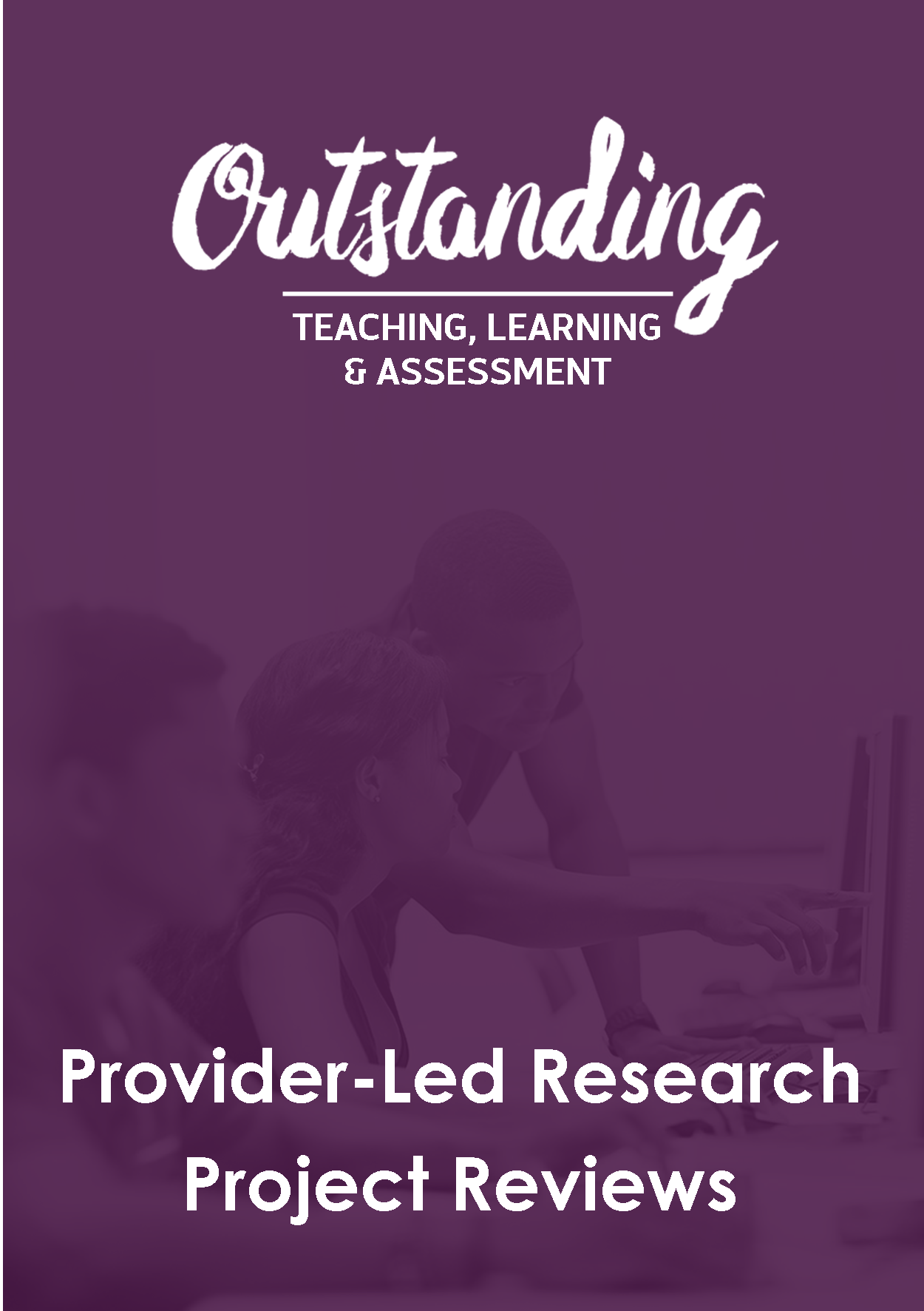 Research ReportFinal OTLA ReportDr Andrew Clapham, Nottingham Trent UniversityDr Rob Vickers, Nottingham Trent UniversityThe views expressed in this report are the authors’ and do not necessarily reflect those of emfec or the ETFExecutive SummaryThe outstanding teaching learning and assessment (OTLA) project was funded by the Education and Training Foundation, and directed by the emfec. This ambitious undertaking involved a range of FE providers working together across the whole of the East Midlands. Collectively, they have successfully undertaken 10 innovative provider-led research projects, which embarked upon engaging over 500 practitioners and 5000 learners, instigating 85 case studies and creating 80 plus CPD resources. The OTLA project is a farsighted endeavour, with the aim of having a long-term impact upon improving practice across the FE and Skills sector. It took place during a time of great challenge for FE, with significant funding reductions announced by the government. In spite of occurring against this background of uncertainty, all of the provider-led research groups successfully completed their projects, demonstrating a continued ambition and commitment within the sector to holding quality and standards high. The provider-led projects have addressed four central themes that are of high importance in contemporary FE:Blended Learning and ICTLearner Skills DevelopmentPeer Evaluation and SupportPractitioner Professional DevelopmentAs a result, a number of important findings have already emerged, and numerous examples of outstanding teaching, learning and assessment practice have been identified. Blended Learning and ICTBlended learning and ICT have become increasingly important issues within FE. Ofsted quality of teaching, learning and assessment criteria makes it clear that there is an expectation that learners will be supported to achieve their learning goals, both in and between learning sessions. Moreover the Professional Standards assert that professionals should be creative and innovative in selecting and adapting strategies to help learners to learn. In addition, the 2014 Further Education Learning Technology Action Group (FELTAG) report: ‘Paths forward to a digital future for Further Education and Skills’, has made a recommendation of a 10% online delivery target.Delivering online content that is appealing to students, and which enhances the learning experience is of consequence to all providers. Six of the OTLA provider-led projects explored this theme. The Blended Learning (BL) project, for instance, set out to discover an approach to e-Learning that is both preferred by their learners, and appropriate for specific course levels. They have successfully created and tested a variety of bespoke online resources. These include an employability skills graphic adventure, designed for learners who were previously not in employment, education or training.  Survey results show that 100 per cent of these students would like more of this type of training.The Increasing the Blend (ITB) team have developed a successful strategy for inspiring the adoption of blended learning that can provide students with an enhanced learning experience, improving their functional skills by boosting confidence and experience of using learning technology. Practitioner-researchers from five FE institutions across the East Midlands have worked together to create resources and produce bespoke material for their learners. It is argued that these can be  more engaging, motivational and supportive of learners than generic, commercially produced materials, as they are produced by tutors who know their students well, and who can continually develop online resources as their learners’ proficiency grows. The ITB team also recognised that this had the potential to provide learners with 24/7 access to resources, which could be accessed at a time and place that suited their individual needs. This would help to supported learners achieve their learning goals, both in and between learning sessions.The primary focus of the Peer Evaluation Project (PEP) team was to support vocational practitioners to create resources that could improve the learning experience for their students. The PEP group created blended learning materials that focused upon the use of technology and embedding mathematics and English. These included resources that demonstrated the process involved in carrying out a mathematical calculation utilised by civil engineers and a treatment procedure employed by beauty therapists. To ensure the resources were of a high quality the PEP group set up vocational practitioner expert networks that allowed tutors to work with commercial design professionals who were specialists in the production of animation, film or web-based content.Investigating the effectiveness of a Scheduled Online Learning and Assessment (SOLA) pack as a digital teaching and learning strategy, looked at a model that has had a positive impact within the Heart of Worcestershire College. Success rates in the Heart of Worcestershire College have improved by over 11 per cent since blended learning was first implemented. In addition, it has allowing efficiency savings of over £200k per year. This practitioner-led research suggests other providers can adapt the SOLA pack approach to meet the needs of their staff and students.Learner Skills DevelopmentDeveloping learners’ knowledge and skills is arguably the number one priority for FE institutions and practitioners. All of the provider-led projects related to this theme in some way. Ofsted inspectors will look for evidence that staff are working with learners to ensure that teaching, learning and assessment are tailored to enable all learners to make good progress and prepare for their next steps. The action research approach adopted by the institutions and professionals involved within these provider-led projects, has enabled them to seek feedback from learners on a range of issues including; what they think makes a session outstanding, and how they like to learn in terms of online content. The aim of the PEP was to develop teaching strategies and learning materials that could aid the delivery of the following priority outcomes:Effectively embedding English, mathematics and ICT skills into vocational programmesIndependent learning using new technologyPersonalised teaching methodsThe partner organisations in the PEP provider-led project were able to develop bespoke, vocationally-themed learning activities by teaming vocational tutors with functional skills specialists.The developing SOLA packs project has provided staff and students with the opportunity to improve their digital literacy and online learning skills, and can help students develop their independent learning skills. The concept of a SOLA pack corresponds with the wider trend towards the implementation of blended learning strategies within the learning environment, which provides the prospect of creating new opportunities to engage learners via technology, and deliver the curriculum in a more flexible and efficient way.An initial project undertaken by the Enhance Learning in and Beyond the Classroom (ELBC) group included carpentry learners capturing photo and video evidence of their skills to create an e-portfolio during practical workshop sessions. They found that this increased learner motivation and encouraged timely completion of study units. The project also reported a desire in a high percentage of teachers to promote learning through the use of electronic materials; educationalists who were consulted as part of the research liked the idea of creating their own materials associated with their own subject areas. Their research uncovered a very positive attitude towards the ideas explored as part of the ELBC project, with Blendspace and YouTube being seen as easy-to-use packages, which appeared to motivate members of staff to utilise these resources.Peer Evaluation and SupportDeveloping expertise and skills to ensure the best outcomes for learners is a central reference point specified in the Professional Standards. A key way of achieving this is via contributing to organisational development and quality improvement through collaboration with others. Peer Evaluation and Support can be an important part of this process. A number of the OTLA projects incorporated an element of peer observation; this was intended to be a supportive exercise. The Developing Exceptional Learning, Teaching and Assessment (DELTA) project, for instance, presented practitioners with the opportunity to view each other’s lessons, identifying what was exceptional about them. The team deliberately chose to refer to the process as peer ‘viewing’, as it was not intended to be an evaluation. Viewers were there to find the exceptional elements of practice, so that this could be replicated by other educationalists.The Developing Coaching and Mentoring to Support OTLA project was centred on continuing professional development (CPD). It examined a variety of approaches to coaching and mentoring that were designed to enhance the competence of practitioners, and in so doing, improve the student experience. The practitioner-researchers found that use of teaching and learning coaches resulted in 76 per cent of participating lecturers receiving improved observation grades, while coaching and mentoring to support development helped 80 per cent of participants to improve their observation grades following mentoring. The PEP group chose to use peer observation of practitioners using the teaching strategies and learning materials they had developed as one of the principal means of evaluating these resources. In order to support this process, the PEP team offered participants guidance on completing peer observations against external accountability frameworks, including the Ofsted Learning and Skills criteria.Practitioner Professional DevelopmentThe Professional Standards state that teachers and trainers are reflective and enquiring practitioners who think critically about their own educational assumptions, values and practice in the context of a changing contemporary and educational world. By participating in the OTLA provider-led research projects, professionals have been able not only to draw on relevant research, but also create it, as part of evidence-based practice. The providers and practitioners involved have taken the opportunity that participating in action research offered to reflect on what works best in their teaching and learning to meet the diverse needs of learners. The Lesson Study Project (LSP) examined a model of collaborative development between a group of teachers that involved systematic and careful observation of learners learning rather than teachers teaching. They designed a scheme which sets out how to realise four priorities:Better outcomes Better inspection and regulation Better public involvement  Better ways of working Research by the Social Media and the Future of Further Education (SMFFE) group supports the idea that teachers and trainers can use social media to promote strategies for outstanding online teaching, learning and assessment. Indicating that social networking can help to stretch students’ thinking and encourage active, constructive participation in learning. Practitioners can be good role models for active participation in social media; by interacting with their students using platforms such as Facebook, they can promote positive learner behaviour and create a sense of learning community. The DELTA team sought a means of delivering effective CPD that could enhance the knowledge and skills of professionals. This was undertaken on the understanding that teachers’ and trainers’ CPD would have the capacity to enhance the learning experience of their students, and improve achievement and progression opportunities for all learners. Project members carried out nine viewing visits, and produced 33 lesson observations; these contained 175 recorded instances of exceptional practice taking place. From these the team have drawn up a list of elements of exceptional learning and teaching practice, which include: effective questioning, stretch and challenge, learner engagement, appropriate TLA techniques and quality resources. As well as considering a range of pedagogical issues, the professionals involved in the OTLA projects were also supported to develop a range of practical skills and proficiencies. Part of the ITB teams’ strategy was making training and CPD available to practitioner researchers. Tutors participated in a mixture of collaborative learning that was delivered both face-to-face through workshop and coaching sessions, and remotely via online forums and email. An immediate impact of the project has been to develop the expertise of those who participated, enabling them to create online resources for learners, and thereby increasing their ability to deliver OTLA.Long-term ImpactThe OTLA projects have helped to build positive and collaborative relationships with colleagues and learners across a diverse range of providers. The provider-led projects have reported a range of benefits that this presents, including the ability to pool information and resources. Many participants have indicated that they wish to continue with the relationships and partnerships which the OTLA project has helped them to forge. Practitioner-researchers have reported significant findings, which provide valuable insights that can increase awareness of, and ability to plan for, individual learners’ needs. They have produced a diverse array of educational materials and online resources, and a range of CPD interventions and research strategies that can be profitably shared across the FE sector. The challenge ahead is to continue to develop upon the benefits which the projects have produced, and spread them throughout the FE and Skills sector. Some of the groups have incorporated plans for sustainability within the overall project stratagem. The PEP, for example, ensured that each provider involved has nominated a teaching and learning champion, who is tasked with extending the methodology they have adopted across other curriculum areas, and to address other teaching and learning priorities. The SMFFE group created a website specifically for sharing their findings and training resources with other professionals, and the outstanding delivery in work-based learning team have put CPD resources to emerge from the project on their training network website.It is the recommendation of the Nottingham Trent University research team, who helped to train the practitioner-researchers and review their projects, that a longitudinal enquiry should be commenced so that the long-term benefits of the project can be evaluated, facilitating effective transmitting of these outcomes to key stakeholders. Using the OTLA report This report can be read in several ways depending upon your requirements. First and foremost, it is an outline of the data generated through the outstanding teaching, learning and assessment (OTLA) provider-led projects, examining the ways the OTLA projects were implemented and how they impacted upon teaching, learning and assessment in the institutions involved. Each section of the report refers to a specific OTLA provider-led project and presents real-life examples of how practitioners have been able to successfully affect their professional practice. The projects were designed around addressing four central themes that are of high importance in contemporary FE: Blended Learning and ICT, Learner Skills Development, Peer Evaluation and Support, and Practitioner Professional Development. The table below indicates which project is of most relevance to a particular theme. The introductory section of each provider-led project review contains a brief overview of what each project group set out to achieve, and their key findings.If you are interested in what the OTLA project has done that might show improvement in Ofsted grades, there is an index at the end of each section that lists the key Ofsted quality of teaching, learning and assessment criteria as specified in the Further Education and Skills Inspection Handbook. Listed against each criterion are the subsections within the project review which are of most relevance to it. Similarly, if you would like to discover how the OTLA projects have helped to address the integration of the Professional Standards into practitioner activity or CPD, there is a second index at the end of each section that links subsections within the report to the commitments teachers and trainers should demonstrate as set out in the Professional Standards. Located at the end of the full report are two general matrices that link the OTLA projects to the Professional Standards and Ofsted quality of teaching, learning and assessment criteria.Table 1:  Core themes examined within the OTLA ProjectsIntroductionThe outstanding teaching, learning and assessment (OTLA) project has been carried out by practitioners within the Further Education (FE) sector for the benefit of the sector as a whole. The project has been funded by the Education and Training Foundation (ETF), which is the single body entrusted with setting professional standards and codes of behaviour, and developing qualifications within the FE sector. The ETF is all about excellence in teaching and learning, by commissioning this project the foundation has advanced some of its central aims, which are: to raise the quality and professionalism of teachers and trainers across the FE and training sector.to deliver consistently excellent outcomes for learners and employers.to support Colleges and training providers of all types in achieving their own improvement objectives.to promote this vibrant sector to employers and national influencers, and raise awareness of its vital role in rebalancing the economy.The emfec has worked with the ETF to recruit, engage and mentor FE practitioners from across the East Midlands to undertake the OTLA project. It provides umbrella services for colleges and providers in the FE sector. emfec exists to support its members and the wider sector to operate effectively, act collaboratively and achieve excellence in all that they do. emfec does this through providing a wide range of high quality services and impartial support to colleges, providers and partners within the sector.The OTLA project was successfully accomplished in partnership with 40 providers across the East Midlands including colleges, Adult and Community Learning (ACL) work-based learning and third sector providers. The aims of the project reflect those of the organisations who have created, supported and delivered them. The 11 provider-led research projects reviewed in this report were designed to put the ‘wow’ back into teaching, learning and assessment (TLA) through an ethos of shared endeavours to identify and develop effective practice, and realise continuing professional development (CPD) programmes to support sector-wide implementation. The intention was to prove that using collaborative and shared endeavour CPD models, supported by action research, peer working, coaching, mentoring and leadership support, results in outstanding teaching, learning and assessment. This report acknowledges that robust and applicable research is vital to continuous improvement in the FE sector. The OTLA project is recognition that evidence-based practice and innovation is fundamental to the professional identity of those who work in the education and training sector. Providers and practitioners have worked together to improve teaching, learning and assessment by implementing collaborative improvement projects designed around a joint practice development (JPD) model. The Fielding Report (DfES, 2005) defines JPD as ‘learning new ways of working through mutual engagement that opens up and shares practices with others’. It denotes a process that is collaborative, not one-way, and that the practice is being improved, not just moved from one practitioner or institution to another.Gregson, Nixon, Spedding & Kearney (2013) observe that conventional CPD tends to be ‘expert led and involves new knowledge being bestowed upon the tutors who are considered to have a deficit in respect to the new ideas’. The JPD approach adopted by the professionals involved in the OTLA project is different; they demonstrate that by collectively putting research evidence into practice, learners, tutors, managers and organisations can enable real changes to take place. The JPD approach can be used to improve teaching, learning and assessment that:takes account of the existing practice of teachers who are trying to learn new ways of working and acknowledges the effort of those who are trying to support them. It also underscores the necessity of mutual engagement, which lies at the heart of the complex task of opening up and sharing practices with others.(Fielding et al, 2005)The four guiding principles of JPD set out by Gregson, Nixon, Spedding & Kearney (2013) are: make space for trust, openness and honestyestablish a shared understanding of the educational problem and how it makes educational sense for it to be addressedshare the experience of trying out innovative practicescritically review overall progress together. The OTLA provider-led projects followed these principles, with all of the projects linking several providers together to work on a shared topic of interest. They have encouraged collaboration between learners, tutors, managers and organisations to try out new ideas and modify or substantiate current practice. One of the defining characteristics of educational research is that it aims to contribute to the improvement of educational practice. To be convincing and impactful, effective practice has to be recognised and demonstrated in context not just explained. This is a great strength of the OTLA provider-led projects, which have already documented a number of important findings that were produced by current practitioners, who have been able to identify numerous examples of outstanding teaching, learning and assessment practice taking place at institutions across the region. The 2005 Fielding Report found that practitioners: often had a strong sense that approaches to teaching and learning that have been developed by and with other practicing teachers were to be trusted, that they were more realistic and grounded in professional skills and knowledge than programmes that are prescribed centrally.(DfES, 2005) This implies that the conclusions and recommendations set out by the OTLA project practitioner-researchers should be well received by the sector, as they are grounded in real-life examples of teachers and trainers doing real research in real settings. The Fielding Report states that while there is general agreement that spreading good practice from one institution to another is important in improving the quality of teaching and learning, nevertheless spreading good practice remains very difficult. It seems that policy makers lack the formal knowledge about how to spread good practice while too few practitioners actually know how to do ‘practice transfer’ effectively (DfES, 2005).  The report further suggests that practitioners also expressed concerns about the transfer of good practice: Many noted its difficulties and time–consuming nature, that it would not happen spontaneously but involved skills that had to be developed and learnt, especially in areas where competition had been particularly intense, and that this had concomitant implications for the resources it required. (DfES, 2005)By having the vision to fund the OTLA project, the ETF has uncovered that it is possible to overcome these difficulties and that colleagues and learners can build positive and collaborative relationships, enabling the transfer of effective practice to take place. Skilful direction and coordination by the EMFEC group has facilitated potential competitors to come together to share an understanding of the educational problems they face, and work collectively to address them. The provider-led projects have addressed four central themes that are of high importance in contemporary FE:Blended Learning & ICTLearner Skills DevelopmentPeer Evaluation & SupportPractitioner Professional DevelopmentThe OTLA project has been supported by the School of Education at Nottingham Trent University. The NTU team mediated action research training for stakeholders, analysed the provider-led action research projects and the impact of the overall project. The research team from the School of Education has identified that the OTLA provider-led research projects have been carried out on the basis of robust and credible educational theory. This has helped them to produce a rich bank of transferal evidence, data and resources that can be beneficially shared across the wider sector at the national level. Researchers from NTU have also generated original data, consulting with a range of key stakeholders to identify what outstanding means to officials, practitioners, students and employers within FE. This can facilitate an interpretation of ‘outstanding’ as a collective aspiration throughout FE and the wider community. While the notion of outstanding is of great interest to educationalists throughout the sector, an understanding of what it means is not uncontentious. Increasingly, practitioners in FE are required to demonstrate ‘outstanding’ teaching, learning and assessment practices. As a result, one common interpretation of outstanding relates to Ofsted inspection criteria. There also appears to be a collective understanding of ‘outstandingness’ within the sector, which is based upon trusting and supportive connections cultivated between highly skilled and able practitioners and enthusiastic and engaged learners. Many practitioners made reference to this ‘soft’ interpretation of OTLA. When asked what it looks like, the indicators they described included: – supportive relationships, trust, fun; empathy; understanding; mutual respect and the buzz. None of the soft indicators is reflected in the ‘hard’ Ofsted descriptors for outstanding teaching, learning and assessment. However, descriptor 6 of the professional values and attributes section of the ETF’s Professional Standards, highlights the need for practitioners to:Build positive and collaborative relationships with colleagues and learners.(Professional Standards, 2014)This is something that the OTLA project has helped to make significant strides towards. Other positive impacts to arise from the projects include: increased use of technology in lessonspractitioner and non-practitioner collaborationeffective, non-threatening peer observationincreased ownership of CPDincreased learner satisfaction.In a speech delivered to the Confederation of British Industry (CBI) conference in Cambridge, Her Majesty's Chief Inspector, Sir Michael Wilshaw, revealed that ‘good’ is the only acceptable standard. The OTLA project seeks to find ways that providers might show improvements in Ofsted grades, to be at the very least good, and with the aspiration to be outstanding. Each section of this report contains a table directing the reader to the relevant subsections of the report outlining how improvements in quality of teaching, learning and assessment criteria (as stated in the further education and skills inspection handbook – DRAFT June 2015), were addressed by the practitioner-researchers involved in the OTLA project. The report also has a series of tables indicating how the provider-led projects have focused upon the integration of the Professional Standards into practitioner activity or CPD. The research phase of the OTLA project took place between January and April 2015; this was a time of great challenge for FE, with significant funding reductions announced by the government. In spite of occurring in a narrow time frame and against this background of uncertainty, all of the provider-led research groups successfully completed their projects, demonstrating a continued ambition and commitment within the sector to uphold quality and keep standards high. Coffield (2010) has posed the question: ‘so how do we ensure that we learn from the mistakes of the past?’ Answering this by saying; ‘we need to create an environment and a culture where it is safe to challenge current and established practices’. The OTLA project presented a rewarding opportunity for FE providers to do this, which they seize upon to profitably explore ways to enhancing the student experience. The project has demonstrated the potential for practitioners to have a far-reaching and long-term impact upon improving practice across the FE and Skills sector. One of the most convincing endorsements of the OTLA project is that having seen the benefits of collaboration, many of the participants within the project have indicated that they intend to continue with these relationships after the research concluded. The authors of this report strongly recommend to anyone who is interested in outstanding teaching, learning and assessment in FE, that they read the practitioner-researchers original reports. These contain interesting and informative accounts of how they carried out their action research projects. They are also a detailed source of the findings, recommendations, models and resources that emerged from the OTLA project relating to CPD, blended learning and approaches to collaboration between institutions, peers and learners. 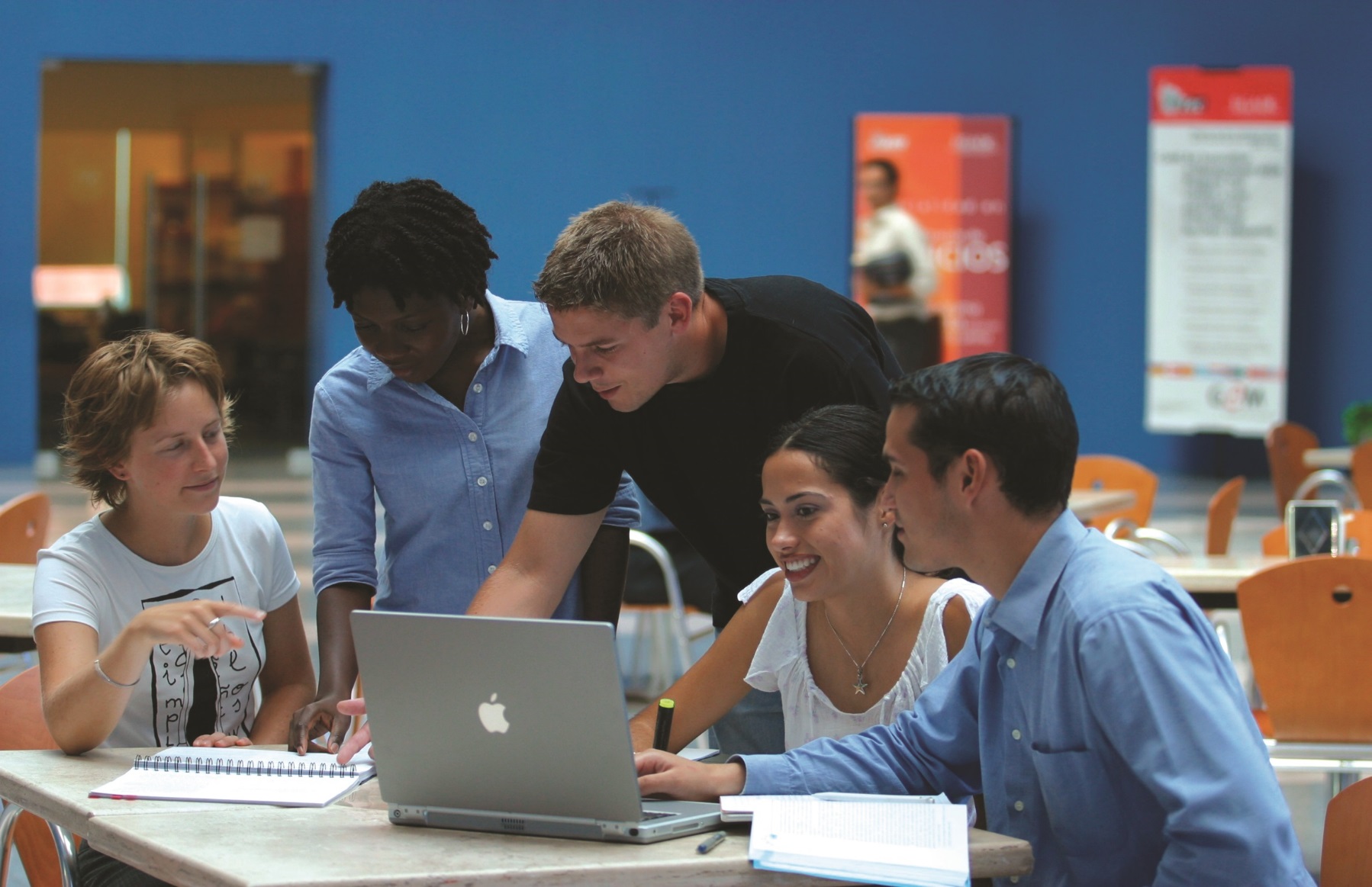 SECTION ONEBlended Learning: Exploring the impact of online learning1. Blended LearningResearch Partnership:Central College Nottingham (Project lead)Confetti Institute of Creative TechnologiesStreet League NottinghamBlended learning has become an increasingly important issue within Further Education. Delivering online content that is appealing to students, and which enhances the learning experience is not straightforward. The blended learning (BL) research team have sought to discover an approach to e-Learning that is both preferred by their learners, and appropriate for specific course levels. This approach helped them to effectively and creatively use technology to promote and support learning, and foster independent learning skills. For example, a group of students aged 16 and 25 who were previously not in employment, education or training, trialled an employability skills graphic adventure, 100% saying that they would like more of this type of training. Survey results produced by the BL team indicated that 73% of students would like more Moodle resources to enable them to develop their understanding independently, and 92% indicated that the use of Moodle had contributed a positive element to their studies.The BL team has successfully created and tested a variety of bespoke online resources, these include: employability, equality and diversity and health and safely material. They consulted with a range of learner opinions to consider how 16 to 19 year olds want to use online delivery in order to learn, and find the best way to promote the benefits of technology, and support learners in its use. The figure below shows learner feedback relating to the resources they developedFigure 1.1: Student appraisal of online content1.1 Introduction	The rational for this project was the recognition that the focus of learning is changing away from traditional classroom delivery towards a blended learning approach. An important galvanizing factor for the BL team was the 2014 Further Education Learning Technology Action Group (FELTAG) report ‘Paths forward to a digital future for Further Education and Skills’ recommendations and the subsequent government response. The providers identified empowering learners with digital technology as the emphasis of these documents. This was reinforced by the 2015 Education Technology Action Group (ETAG) report, which asserts that:the use of digital technology in education is not optional. Competence with digital technology to find information, to create, to critique and share knowledge, is an essential contemporary skill set. It belongs at the heart of education. Digital technology can and should bring joy and engagement: a delight in stellar progress, the exhilaration of unexpected challenges, some playfulness, and the reaffirmation of a global audience (ETAG, 2015).The BL team acknowledged that aspects of their blended learning approach could potentially be improved to correspond more closely with students’ preferences. In order achieve this, they chose to scrutinize a series of resources, and explored ways in which these can be tailored to the individual learner’s specific requirement. The research group determined that the project should provide practitioners and managers with an understanding of: what learners want in relation to online deliveryhow 16 to 19 year olds want to learnwhat engages and motivates this 16 to 19 target group what styles of delivery result in learning taking placeAnswering questions such as these can assist teachers and trainers to be more creative and innovative in selecting and adopting strategies to support learners to learn. As well as helping to address essential criteria outlined in the CIF, by helping practitioners think about ways to inspire and challenge learners, which enable them to enjoy learning and develop their knowledge, skills and understanding. 1.2 Methods and ResultsThis research project was devised from the standpoint that it belongs to the learners, and that all evaluations should be based upon their opinions. Therefore, the methods of data collection undertaken were designed to capture the student voice, and facilitate students’ views by being incorporated into improving future practice. The approach adopted by the BL project team has enabled learners to share responsibility for their own learning. The project was based around determining learner opinions relating to six online learning resources. The principal aim was to discover how learners felt about using these resources to undertake online learning and to evaluate the appropriateness of this e-Learning for students taking courses at Qualifications and Credit Framework (QCF) levels 1 – 3. 1.2.1 Attitudes towards online learningA primary focus of this investigation was to determine how learners felt about engaging in online learning in general. By participating in the action research process the BL team have been able to develop a more evidence based approach to their practice, and ascertain the styles of e-Learning that engage their learners. Information about attitudes towards online learning was gathered across all the partner institutions, via a quantitative generic survey that was completed by a cross-section of learners. It was designed to elicit information around four general themes: the practicalities of online learning, for instance, do learners have access to the internet outside the formal learning environment, and was the IT equipment available suitable for their purposes, learners attitudes towards the learning resources they were using, specifically did they enjoy it, what in particular they liked about it and would they like to employ this approach again in the future, whether the resources trialed were suitable to the learners’ programme level,if the learners felt they could utilize the resources independently. The results of the generic online survey are displayed in table 1.1 below. From this information it seems clear that the majority of learners, regardless of learning level, enjoyed the online programmes they had experienced, and also that many would welcome undertaking more of this type of learning. A notable finding is that almost half of leaners on QCF level one courses felt they could not have undertaken the desired learning without a teacher to guide them. Table 1.1: Selected results from the attitudes towards online learning surveyA second survey looked at the ways in which learners used their own mobile devices to access information, and how technology was used within the formal learning environment. The findings from this survey are listed in table 1.2 below:Table 1.2: Current use of technology, mobile learning surveyHaving such information can be crucial, since the ability to fully exploit independent learning is reliant on upon learners being able to utilise the resources that are available. The CIF makes it clear that there is an expectation that staff will identify learners’ support and additional learning needs quickly and accurately through effective initial assessment, leading to the provision of high quality and effective support to help learners achieve as well as they can. 1.2.2 Review of individual online resourcesThe BL partner organisations either created themselves, or purchased, a range of interactive learning resources. These were trialled, and evaluated by different leaner groups, who were undertaking a variety of trainings, at various stages across the institutions involved. Each of the resources was appraised as a separate case study. It is enlightening to consider each of the resource trial case studies individually, as the rationale behind their conception and the assessments they received from students, constitute a significant source of data in the practitioner-led action research process. 1.2.2.1 Employability skills graphic adventureThe BL team created an online graphic adventure intended to develop employability skills. The target user group were students on a 10-week intervention programme of functional skills, which had employability skills and work experience built in. This course was designed for young people aged between 16 and 25 years old, who were previously not in employment, education or training (NEET). Course leaders had reflected on current practice, and identified a lack of Information Technology (IT) proficiency amongst their students as an area that required improvement. As the possession of IT skills is highly desirable within many contemporary employment settings, it was something which the practitioners were eager to address. The solution they identified was to develop supplemental IT materials, specifically interactive online content relating to employability skills. Previously, learners had been taught using a workbook; this was replaced with an e-Learning job seekers graphic adventure (screen shots from the adventure are displayed in Figure 1.2). The project team used Articulate Storyline software to create an activity that was positioned between a game and an adventure. This decision was based on the belief that people tend to respond to things based more closely on reality than something purely fictional. The online experience was trialled and evaluated by a group of twelve learners and three practitioners. The research team surveyed learners after they had used the resource, which produced some very positive results: 100% said they enjoyed using the graphic adventure to learn employability skills. Citing the 	following reasons;easy to understand 80%, better than books 10%, not boring 10%80% said they liked instant feedback80% said they liked pictures100% said it was suitable to their learning style 80% said they could undertake the learning without a teacher present100% said that they would like to undertake more of this type of learningFigure 1.2: Images from the Job Seeker graphic adventure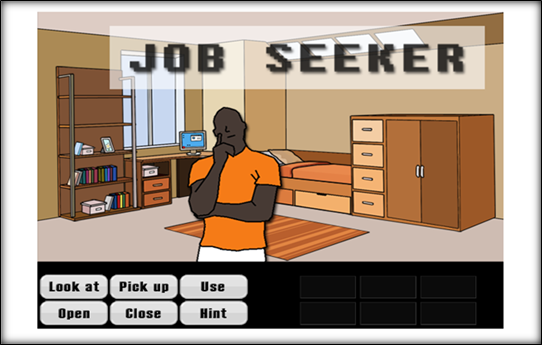 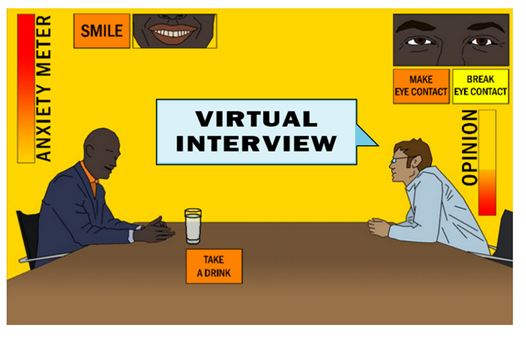 From the data which the BL team produced, it is clear that this resource was well received by learners, with all participants saying they would like to undertake more of this style of learning. It is also noteworthy that the majority felt they could use the resource without a teacher present, enabling them to achieve their learning goals between scheduled learning sessions. A practitioner-researcher who observed students using the resource revealed that: this actually worked well, as every student that has been observed playing it, wanted to have another go right away after seeing they hadn’t ‘got the job.’ Students paid much more attention to the other elements of the interview, which related to body language, and the less obvious elements of conducting yourself at an interview after that first attempt(Practitioner-researcher).1.2.2.2 Equality, diversity and inclusion training programmeThe lead research partners reconfigured their internally designed online equality, diversity and inclusion staff development resource for students. This resource was created using Articulate software and included video, text and interactive questioning. As well as being a highly desirable aim within itself, supporting equality and diversity training in this way can help teaching promote learners’ spiritual, moral, social and cultural development, which is a clear expectation within the CIF. Equally, the Professional Standards require practitioners to demonstrate a commitment to valuing and promoting social and cultural diversity, equality of opportunity and inclusion. The newly created learning tool was used by students taking various courses at QCF levels two and three. They then participated in focus group discussions to evaluate the effectiveness of the resource. Finding from the BL research team suggests that the resource was an effective means of learning for this groups of students. Selected responses from students suggest that: 83% enjoyed undertaking online learning82% were engaged by the visual appearance of the activity85% felt that the learning was suitable to their style of learning79% would like to undertake more of this type of learning92% felt that the IT system available supported this type of learning70% could have undertaken this training without a tutor's guidance.Practitioners found that after completing the online equality, diversity and inclusion training, all students were able to clearly explain the meaning of equality, and demonstrate an understanding of what equality means in practice. There was also evidence suggesting that they could recall a range of facts and statistics that were presented during the training exercise. This, combined with the high approval rating from students, indicated that this was a valuable addition to the institutions ability to promote equality, raise awareness of diversity and tackle discrimination, victimisation, harassment and stereotyping.1.2.2.3 Health and Safety within construction revision aidThe practitioner-led research group created an online health and safety unit of study for students taking construction qualifications at levels one and two. This was intended to prepare them for their final Health & Safety exam, and was made available to learners via the college’s Moodle platform, utilizing the Sharable Content Object Reference Model (SCORM). The BL team created five sequential Moodle quizzes, each comprising of 25 multiple choice questions. Learners were required to score 80% or above on each quiz before they could move on the next. When learners had successfully passed all question set, they gained a certificate. This type of revision aid can assist staff to assess learners’ progress and performance and ensure that assessments and reviews are timely, frequent, fair, informative and reliable.  The project deadline was prior to the examination period, making it difficult to determine the overall effectiveness of the resource as a revision tool at this stage. However, of the 65 learners who participated in the online learning trial, 40 scored 80% or more on completion of the exercise. The practitioner-researchers suggest that this result compares favourably with the paper-based assessment method which it replaced.1.2.2.4 Mathematical functional skills in context resourcesFigure 1.3 Mathematics in context worksheets and topic summaries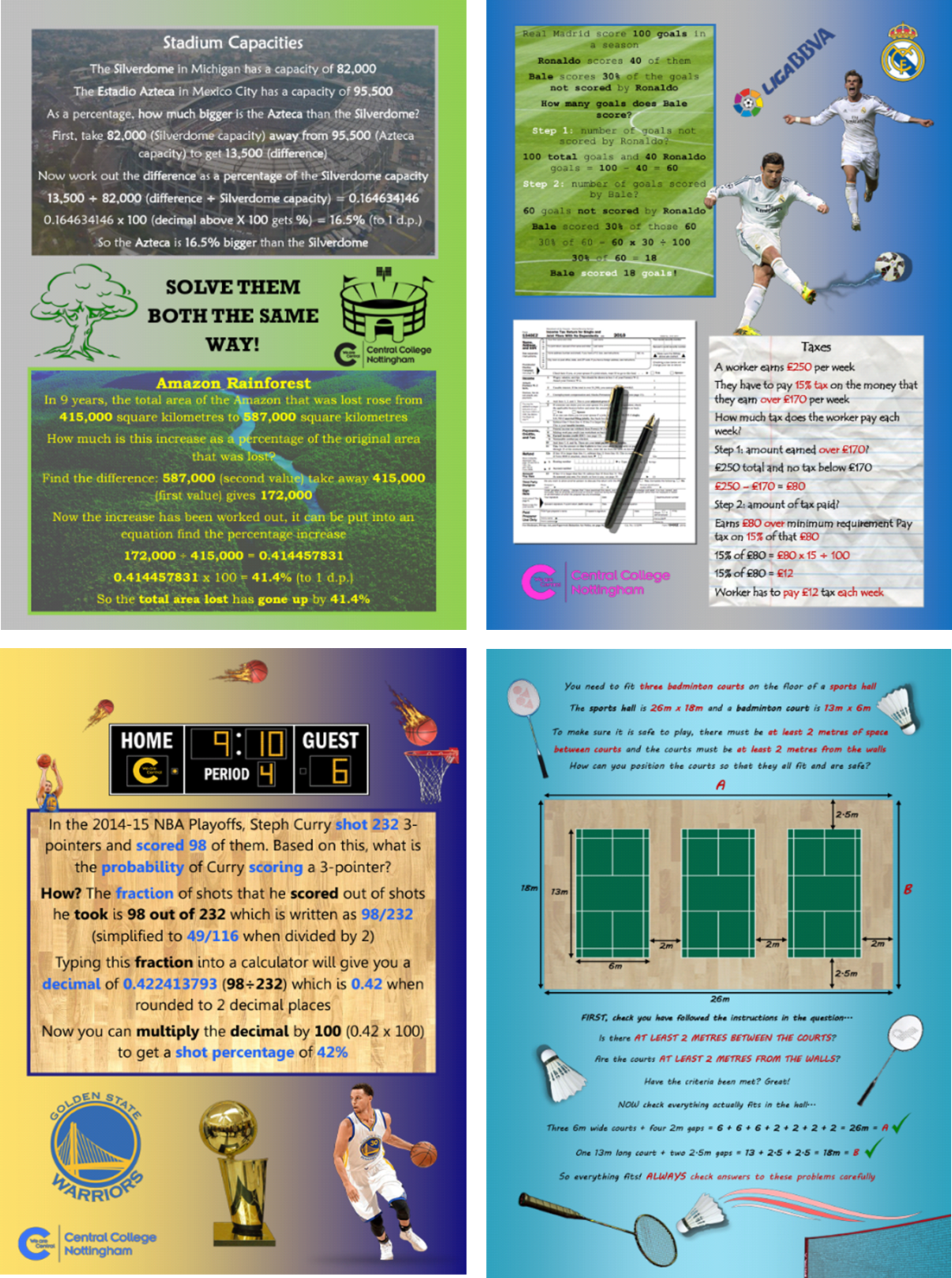 The BL team report that their research indicates that learners are often confused by the abstract scenarios presented in functional skills Mathematics exams. The have hypothesized that by relating resources to sport, students could realize that the context of the problem is irrelevant, and that what really matters is discerning which information is relevant to answering the question and how to apply it. Consequently, the BL team engaged a specialist to help them produce a range of interactive quizzes and revision tools based around sport, which are hosted on the colleges VLE platform. The goal was to produce resources that would be effective for all learners undertaking level 1 and 2 functional skills Mathematics courses. A distinct advantage of this type of delivery is that it enables students to access resources at a time and place of their choosing, thereby supporting learners to achieve their learning goals, both in and between learning sessions. An example of the collection of worksheets and topic summaries developed by the BL team are presented in figure 1.3.By creating these resources, staff are supported to assess learners’ progress and performance and ensure that assessments are reviews are timely, frequent, fair, informative and reliable. The research team was particularly concerned to find a way to identify those learners who were struggling, so that they could provide them with the help they required to improve their mathematical ability and pass their exams. Although the practitioner-researchers only had limited data at the time of writing, they suggest initial results seem promising, with the resources receiving positive feedback from learners. As a result, they advocate producing a range of materials that will cover a whole range of topics within the functional skills Mathematics syllabus.  1.2.2.5 Moodle Virtual Learning EnvironmentFrom the academic year 2014/15 onwards one of the research partnership members began using Moodle to facilitate a Virtual Learning Environment (VLE). Returning students had not had access to this resource within the learning environment the previous year. Therefore, the provider elected to deliver a survey to discover what returning students liked about the new VLE, and critically, how they felt it could be improved. The results of an online questionnaire reported a very positive response, with 92% of respondents indicating that the use of Moodle had contributed a positive element to their studies. Additionally, seven out of ten felt the implementation of Moodle had benefitted their education. Students were asked to select a number of areas in which they would like to see improvements in the Moodle; the results are displayed in Figure 1.4. Obviously, it is important for staff to ensure materials are accessible to all learners in order to promote equality of opportunity. Institutions may be able to demonstrate their awareness of learners needs by addressing such issues. This is also something which Ofsted inspectors will want to evaluate.Figure 1.4: What learners would like to see improve on the Moodle?Survey results also indicate that more than 70% of those questioned would like to see more resources on the Moodle, enabling them to further develop their subject knowledge at a time of their choosing, whilst only around one in twenty would appreciate more quizzes.  1.3 Summary and RecommendationsEngaging in the action research process has involved BL practitioner-researchers trying new products and creating bespoke resources. Many of these have the potential to help providers to show improvements in Ofsted grades, and promote the integration of the Professional Standards in to their professional activity. The information which their research generated has the capacity to help them make improvements to future practice and resource provision. It is also apparent that these providers have managed to assemble a working partnership from a group of divers organisations, and that they have been able to work together to share resources and information and effectively make collective decisions. The research has focused upon testing different online resources in conjunction with students attending formal courses at a mixture of QCF levels, and discovering how learners felt about undertaking online learning generally. The practitioner-researchers’ findings suggest that a large percentage of learners who were surveyed, enjoyed undertaking learning online, and said that they would like to undertake more of this type of learning in the future. From the provider’s perspective it was a definite positive that many groups of learners said that they were happy to learn independently via online content, and that the majority felt able to embark on this leaning without tutor guidance. Promoting independent learning is also something that can offer providers the potential to improve Ofsted grades. The research group asserted that the project provided them with solutions to problems that they encounter as a sector when developing and rolling out online content to learners. The results of the generic survey, and the mobile learning survey, in particular, made them feel confident that they are ready to embrace technology and online delivery as part of learning. Consequently, the 10% online delivery targets set by FELTAG appear achievable to them. The research activity also gave the BL practitioner-researchers the opportunity to consider student preferences about the ways that they deliver online content. The group had recruited two work placement students to participate in the research process, which enabled them to draw upon their unique talents, and viewpoint, when reviewing online learning. The providers reported that students enjoy variety when using online resources, including the use of video and audio elements. They suggest that this, combined with high quality content, helps to keep learners engaged. Thus, consulting with the learner voice has provided a useful exercise, since it has given them an appreciation of the type of content that is most suitable for their current learners. A clear expectation within the Professional Standards is that learners are enabled to share responsibility for their own learning and assessment, setting goals that stretch and challenge.The action research process has provided the practitioners with guidance about ways to improve their own practice. An important insight, form the research group’s perspective, was the discovery that slightly less learners on QCF level 1 courses enjoyed online learning when compared with those studying at levels 2 and 3. This has prompted the providers to consider the possibility that it might be appropriate to develop online learning specifically for those engaged in study at this level. Hence, this research can provide an information base that they can refer to when developing new online products, which can help them plan to meet the individual learner’s needs. In addition to creating a range of new resources, and discovering valuable information about the suitability of procured packages, the group has also obtained a range of less tangible, but equally valuable, benefits from participation in the research process. They have formed close working relationships with partner organisations, and pooled their expertise, by working together they have created and evaluated new resources that perhaps would not have been available otherwise. For instance, one of the project partners did not have access to a VLE and as a result the lead partner has hosted and offered to continue hosting resources for students. They also allowed partner practitioners to undertake staff development via their VLE.  Additionally, the project has facilitated the sharing of information amongst participating institutions. The Professional Standards endorse professionals building positive and collaborative relationships with colleagues, and contributing to organisational development and quality improvement through collaboration with others.1.4 The Professional Standards1.5 Ofsted - quality of teaching, learning and assessment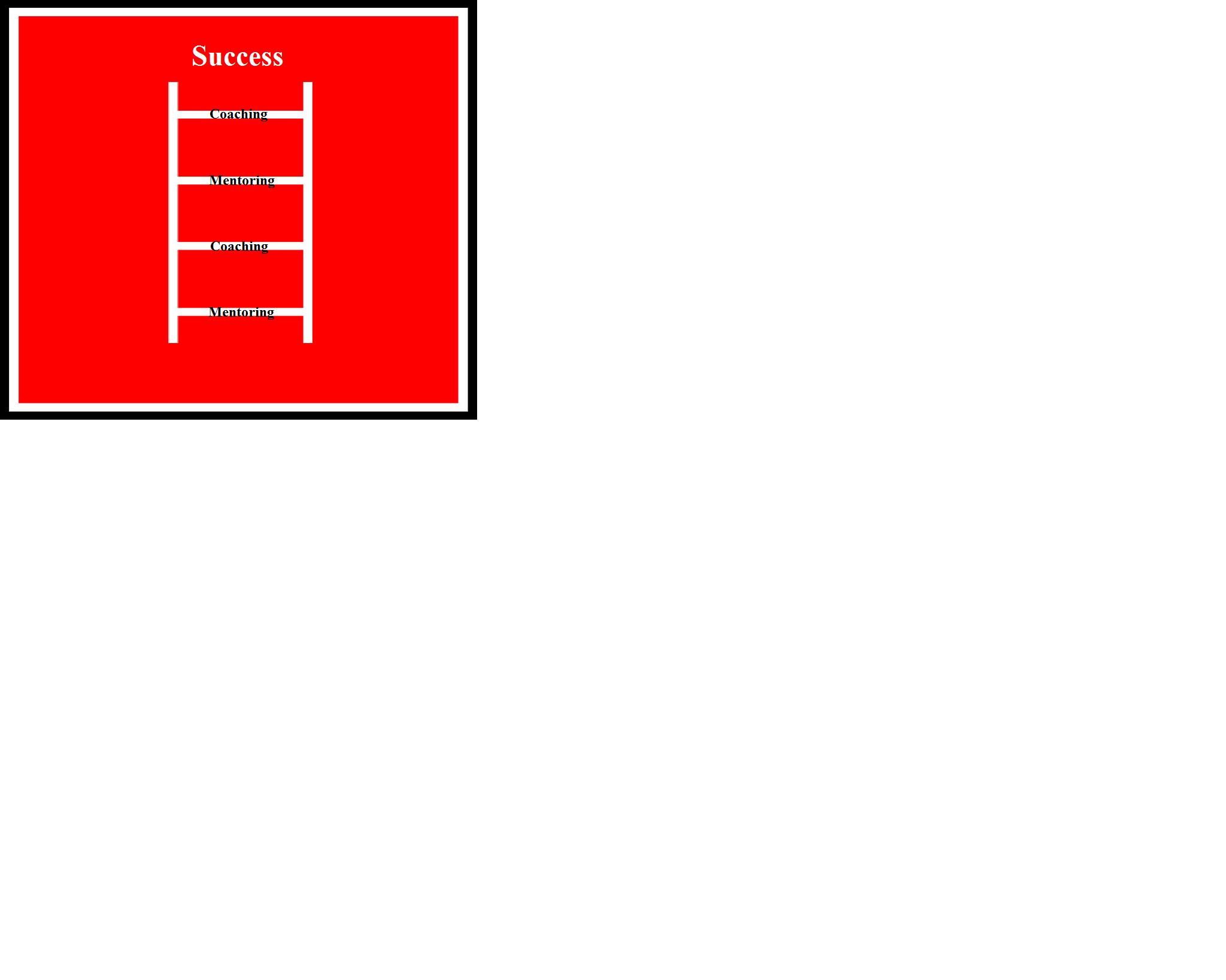 SECTION TWODeveloping Coaching and Mentoring to Support Outstanding Teaching, Learning and Assessment 2. Developing Coaching and Mentoring to Support OTLAProject team:Burton and South Derbyshire College (project lead)	Chesterfield CollegeDerbyshire Adult Community Education Service 	New College StamfordNorth Nottinghamshire College				The Derbyshire College NetworkThis continuing professional development (CPD) centred research project has examined a variety of approaches to coaching and mentoring that were designed to enhance the competence of practitioners, and in so doing, improve the student experience. Although the providers involved in this project all had different models and interventions to support tutors and improve learner engagement, collectively their research reveals the value of a positive approach to staff development, with practitioners obtaining better results when they are willing to embrace coaching or mentoring interventions. A selection of the projects findings are outlined in figure 2.1 below. As a consequence of such outcomes, providers may also anticipate improvements in Ofsted grades.The developing, coaching and mentoring to support (CMS) outstanding teaching, learning and assessment project team report that one of the most important factors contributing to improve observed teaching and learning outcomes is coaching that gives ownership of CPD to the practitioner, who is supported to try new strategies and undertake critical self-evaluation. This provider-led research concludes that mentoring and coaching are effective tools for developing tutor skills, and supporting the delivery of outstanding TLA, regardless of whether the provider is an FE college, Adult and Community provider or a sub-contractor of apprenticeship provision. Figure 2.1: Selected findings from the coaching and mentoring research project2.1 IntroductionThe coaching and mentoring to support (CMS) outstanding teaching, learning and assessment research team justifiably assert that no teacher or trainer wants to deliver a weak session with poor learning, where learners become disengaged or bored. They suggest that creating an environment in which feedback places an emphasis on supporting individuals to develop and grow, can help to prevent this situation occurring. To determine effective methods of fostering this supportive environment, the CMS project team have created and evaluated a series of interventions that are designed to help practitioners develop OTLA competencies. The CMS team has sought to uncover coaching and mentoring strategies that will promote critical self-evaluation amongst professionals, and increase learner engagement across a range of different institutions. While each of the providers involved in this research has taken a distinct approach to coaching or mentoring at their institution, their common aim has been to increase the skills set of teachers and trainers, and in this way enhance the student experience. As a consequence of achieving these objectives, it is envisaged that the providers involved may also obtain a more positive outcome when inspected by Ofsted.In some contexts coaching and mentoring are used almost as interchangeable terms. It is, however, useful to consider the terms coaching and mentoring within the context of this project. Coaching is often utilised when an individual feels the need to evaluate their professional capabilities, allowing for CPD. It consists of peer-to-peer discussions that provide the person being coached with objective feedback on their strengths and weaknesses in areas chosen by them. Alternatively, mentoring is fundamentally a means of managing career transition; it is a supportive, long-term relationship between an experienced mentor and their less experienced mentee. The idea is that the more senior mentor passes on knowledge and guidance to the mentee as they find their way. The process ends when the mentee is confident or capable enough to carry on with their duties without assistance. Experiencing coaching or mentoring can help teachers and trainers to think critically about their own educational assumptions. The process can be supported by focusing upon key elements within the Professional Standards, and applying them to the context in which practitioners work. This can help to nurture important professional values and attributes such as; reflecting on what works best in teaching and learning practice to meet the diverse needs of learners, and evaluating and challenging practitioners’ practices, values and beliefs. Coaching and mentoring can also present the opportunity to develop professional knowledge and understanding, helping practitioners maintain and update knowledge of their subject or vocational area, and better understand the teaching and professional role and their responsibilities. When this approach to CPD is effectively implemented it can have significant benefits for the professionals involved, the institutions that implements it, and more importantly, it can promote learning and improve outcomes for learners. Hence, developing, coaching and mentoring to support outstanding teaching, learning and assessment can produce a range of desirable long-term impacts. To encourage this process, the CMS project team have drawn up a list of traits good coaches and mentors may seek to exhibit when supporting colleagues. These are summarised in figure 2.2 below. Figure 2.2: Comparison of the attributes of a coach and mentor2.2 Methods and ResultsThe different approaches to coaching and mentoring utilised by the providers involved in the CMS project are briefly outlined in sections 2.2.1 to 2.2.6. Practitioner-researchers at each institution have examined the outcomes of these interventions, and assessed their impact upon the professionals who participated in them. In each case, the formal results of observations of teaching and learning reported refer to assessments made by specialists, whose role involves routinely making these decisions at an institutional level. 2.2.1 Teaching and learning coaches (TLC)The aim of the TLC group was to provide support to lecturers that would enable them to improve their teaching and learning inspection grades. The provider involved in this particular evaluation of teaching and learning coaches has recently introduced graded learning assessment and teaching observations; these parallel the 1 – 4 grades awarded by Ofsted. The College has an observation team made up of six senior managers who have undergone training to inspect to Ofsted criteria, with inspections taking place throughout the academic year. The lecturers concerned are informed that they will be observed the week prior to an observation taking place; however, they do know which session. Those lecturers whose sessions are judged to be a 3 or 4 are re-observed within four weeks of the initial observation.The provider has appointed 10 teaching and learning coaches (TLCs) to support lecturers who make a request for help, or who are graded 3 or 4 by the observation team. To become a TLC, a staff member must have received a grade 1 or 2 at their last inspection, and also pass a formal interview. The TLCs all receive training in coaching techniques, and attend biweekly development meetings. The Head of Quality Assurance and improvement at the College has direct line management responsibility for the coaches, and decides which TLC to allocate to a staff member. During the research period, 17 lecturers who were graded as 3 or 4 by the observation team were invited to participate in the TLC project.  Each lecturer was allocated a coach, with whom they were required to have a minimum of three meetings. After four weeks of coaching, re-observations were conducted, this revealed that 13 out of the 17 lecturers (76%) had improved their grade, with 11 of these (65%) now being judged as good (see table 2.1). Encouragingly, no one who participated in the project had a negative grade change, and while five still required improvement, for two of these this still represented a positive movement away from inadequate. Hence, this practitioner-led investigation suggests that the use of TLCs can help boost a college’s Ofsted grade, and crucially can enhance the overall quality of teaching and learning available to students. The TLC research group note that this is a new system, as a result, there is still room for improvement. They have reported that a number of lecturers did not engage fully with the coaching process. This non-engagement manifested itself in behaviour such as disregarding emails requesting meetings with their coach, or non-attendance at meetings. Of the four lecturers who did not show improvement in their inspection grades, two had not taken advantage of the opportunity to be coached. The research team acknowledge that the disengaged staff members were hostile to the process of graded observation, and being allocated a coach. Consequently, they recommended that as well as implementing couching measures, institutions may benefit from developing a culture in which staff are inclined to enter into the coaching process. Table 2.1: Change in observation grades following coachingThe practitioner-researchers involved in the TLC project recognise that as the coaches are new to their role, they only have limited training and experience. This means that the TLCs are still in a learning phase themselves. Hence, is possible that as the TLCs expertise increases, so too may the improvements in grades they help to deliver. In addition, the research team assert that it is important to acknowledge the work that the lecturers themselves put into improving their grades. Although it is impossible to say how much of the observed improvement was due to the coach, and how much resulted from an increased awareness on the part of the staff members of the requirement for improvement in their professional practice, it seems probable that the combination of coaching, and cognisant staff working in conjunction will produce the most comprehensive impact upon observed grades. For those colleagues who do not meet the grades expected by the colleges during re-observation, this is not the end of the support process. They will have the opportunity to demonstrate the required progresses when they are re-observed for a second time.2.2.2 Coaching to encourage stretch and challenge (CESC)The intention of the CESC project is to improve and enhance teaching and learning by encouraging teaching staff to stretch and challenge both themselves and their learners. The rationale behind this particular coaching intervention is the notion that deeper level, sustainable change, is more achievable by means of coachees’ self-agency based on reflective practice. The principles that underpin the CESC coaching process are as follows:all delivery staff, including coaches are entitled to coaching support regardless of their most recent or ongoing grade profilecoaches hold all colleagues in high professional regard and operate within a framework of mutual respectcoaching activities are based on areas for development identified by the coach. This may have been identified through a graded observation but not necessarilycoaches will encourage staff to stretch and develop their own strengths and challenge their own barriers, supporting them to take risks in the processcoaches can be sounding boards, will question and prompt and will provide suggestions if agreedwhether staff requires specific support or input outside of the coaching remit coaches will redirect them to relevant source of this support, for example, counselling, line management support or training and mentoringall coaching activities are confidential in the detail. Only agreed themes for development will be shared with line managers via the stated process.During the CESC project a benchmarking graded observation process was conducted at the College by external inspectors. The lead inspector reported that:the grade profile has probably lifted 1 to 1 ½ grades compared with the previous yearthe coaching has been identified as contributing to improved teaching by teachers, managers and coaches themselves during the weekthe mood in the College has lifted, and there is a buzz that wasn’t there previously.The SESC research team produced a case study examining the experience of a coachee involved in the project. The coachee identified that coaching had a positive effect on their teaching. The coach was regarded as particularly valuable as a sounding board, an extra pair of eyes and as a source of ideas. The independent benchmarking process revealed that the tutor who took part in the case study had demonstrated improvement in developing learners’ independent learning skills. Hence, the CESC process can have wide ranging benefits, including assisting staff to use their skills and expertise to plan and deliver teaching, learning and support to meet learners’ needs. 2.2.3 No numbers observation / re-observation Contrasting with the other providers involved in the CMS project, the College instigating this intervention has implemented a no numbers observation / re-observation process. The objective of their observation procedure is to ensure that all learners are provided with an outstanding journey throughout their time at the institution. Unannounced observations were carried out by the Head of Quality and Performance and two full-time Teaching and Learning Coaches, these incorporated a discussion with learners without the tutor being present. Staff members who do not meet the College’s minimum expectations during the initial observation receive coaching and mentoring from Teaching and Learning Coaches, and undergo a developmental observation by their Head or Deputy Head of Department. Additional developmental observations are then carried out four, eight and twelve weeks after the initial observation. By the start of the developmental observational observation process teaching staff are required to reflect and evaluate the outcomes of their initial observation using a Tutor Observation Reflective Report. A sample of the questions are outlined in figure 2.3 below. Figure 2.3: No numbers observation / re-observation Tutor Observation Reflective RecordTo help to support staff outside the unarranged observation process, the provider has also implemented the following:Heads and Deputy Heads carry out `Thematic Learning Walks`peer observations carried out  by subject specialist staffobservations of highly effective tutorsobservations by highly effective tutorsteaching and Learning Coaches provide 1:1 coaching sessions and CPD activitieseach team meeting has an agenda item requiring all staff in turn to present best practice and reflection on the outcomes of all observationsstaff  that have met or exceeded the College minimum expectations will be required to offer peer support to staff only meeting some or a few of the College expectationsPractitioner-researchers undertook an in-depth case study documenting the progress of a tutor who had been identified as requiring support following their initial observation. The observation team had identified that mentoring was the preferred approach for this staff member, as they needed direction and step-by-step instruction in order to make the necessary changes to improve their teaching practice. The tutor took part in three developmental observations, the results of these are outlined in table 2.2. The overall results of the case study reveal that the no numbers observation / re-observation programme was highly effective, with the tutor clearly meeting the College’s expectations at the end of the process. The tutor involved identified that the mentoring had a positive impacts upon their teaching, and had helped them to focus, and take their teaching forward. The mentoring process also had a positive impact upon the student experience. Interviews carried out by the College’s Learner Focus Group revealed that learners felt that the new planned activities were a lot more engaging than those prior to the intervention.Table 2.2: Developmental observation sequenceFollowing on from the developmental observation process, the tutor received two further formal observations. The first was carried out by the College’s observation team, who found that the lesson had met the College’s expectations with outstanding features. The Second observation was performed by an Ofsted inspector, who graded the observed lesson as a 2. This result validated the observations team’s endorsement of the tutor’s level of professional competence, and further illustrates the effectiveness of their mentoring technique.2.2.4 Coaching and mentoring to support development (CMSD)The provider who undertook to this evaluation exploits both coaching and mentoring to support the development of teaching staff. The intervention selected is dependent upon the requirements of the recipient. The College carries out formal graded observations, the majority of which are carried out by Teaching and Learning Coaches. Tutors who achieve a grade 1 are expected to contribute to workforce development activities; mentoring staff and offering peer observations. In this way, the skills of grade 1 practitioners can be utilised to support the development of outstanding practice across conducted the College. All tutors who are observed as a grade 2 and above are encouraged to share the strongest features of their practice as part of the institution’s CPD programme. In the event of a member of staff being graded as either a 3 or 4, they are assigned a mentor. The mentor is selected on the basis of the needs of the mentee and areas that require improvement. Additional support may also include: peer observations; developmental observations; time-bound actions; team teaching and supported observations. The CMSD research team have conducted two case studies as part of the CMS project. The first evaluated the impact of mentoring by Teaching and Learning Coaches upon practitioners who were awarded a 3 or 4 grade during their initial observation. The second followed the progress of a tutor graded 2 who was assigned an outstanding practitioner to coach them. Both of these interventions took place over a four week period.The starting point of the mentoring process for staff members receiving a grade 3 or 4 is the creation of an action plan. This sets out a series of activities including short focused observations and meetings with their mentor. Preliminary data (presented in table 2.3) suggests that this process has been highly successful. Of those re-observed so far, four out of five have improved their grade to a 2. However, this intervention did not seem assist of one of the practitioners involved in the research, as their observation grade went from a 3 to a 4.Table 2.3: Change in observation grades after mentoringThe staff member who was coached by an outstanding practitioner reported that the exercise had been both stimulating and developmental. Stating that is was: A great way to share outstanding teaching practice and communicate with other areas of the college. I feel I have benefitted and appreciate the opportunity to have gained an insight into an outstanding lesson. (Coached staff member) Reflecting upon the peer coaching process, and ways this may be developed in the future, the outstanding practitioner coach commented that:On reflection, an area for consideration may be that the coach would have benefitted from training prior to this process, perhaps to run through the appropriate methods and evaluative processes we have been expected to apply.  The role of mentorship should be approached differently to the role of a tutor, where support and sharing are the primary intentions; which may be important factors to focus on at the start of the process.(Outstanding practitioner)2.2.5 Positive coaching model (PCM)The strategy this provider implemented has the objective of creating a positive coaching framework and approach to enhancing the quality of teaching, learning and development opportunities across the organisation. The aim is to support tutors, who are delivering ‘good’ (level 2) Observation of Learning and Teaching (OLT) sessions, to move their practice forward in order to deliver ‘outstanding’ (level 1) OLT sessions. To facilitate this process, tutors are able to work with a coach of their choice, on a development area of their choosing, which they feel will improve their teaching and learning practice. The PCM research team have produced a case study documenting the developmental activities undertaken by two, relatively new tutors, both of whom had recently received good grades for OLT sessions. The Teaching and Learning Coaches who helped them have been trained in the GROW Model, which is a simple four-step process that helps structure coaching. The model is designed to assist the coachee to think things through for themselves and move towards improved performance. It can also help to enable coachees to plan for their longer-term career objectives. GROW stands for:Goal: what is the objective or desired outcome? This usually follows the strategic, measurable, attainable, results-oriented, and time-bound (SMART) goals format.Reality: what is the current situation? This involves checking any assumptions with the coachee.Options (or Obstacles): what choices does the coachee have? Which entail choosing how to reach the goal. Will (or Way Forward): what will they do next? The objective is to gain commitment to an action, and a follow-up if required.The CPD framework, which the PCM research team have developed, has the flexibility to enable professionals to reflect upon their own practice, and seek ways to improve the learning experience for their students in a way that they feel is most appropriate. The methodology of enabling teachers and trainers to identify areas for their own professional development provides scope to support the application of the Professional Standards. The tutors who took part in the PCM project volunteered to work with a Teaching and Learning Coach to help pilot this intervention. While the tutors identified very different development areas, their shared objective was to advance their professional practice in ways that would be of benefit to their learners. A coach observed one of the practitioners teaching Adults with Learning Difficulties and Disabilities (ALDD). While the session was evaluated as good, the coach found that the tutor had organizational issues. In particular, managing a group who have a wide range of needs, and who are working at different levels from Entry to level 3, was proving difficult. The tutor chose to confront these issues by examining the questions:how do you prioritize which learners to spend time with or respond to? who has the greatest need? who needs what kind of input? Since key criteria within the Common Inspection Framework (CIF) for judging the quality of teaching, learning and assessment provides that staff should be aware of, and plan for, individual learners’ diverse needs in teaching or training sessions and provide effective support, including making reasonable adjustments for disabled learners or those with special educational needs. This approach can not only enable the tutor to develop a strategy that could be applied in a variety of circumstances, it could also potentially help to show improvement in Ofsted grades.The second tutor identified skills development as a priority, undertaking Moodle training to create a VLE page for learners to access. This type of CPD activity can have a range of benefits that also include showing improvement in Ofsted grades. The CIF provides that inspectors should consider the extent to which learners are supported to achieve their learning goals, both in and between learning sessions. In addition, that staff have qualifications, training, subject knowledge and experience relevant to their roles and use these to plan and deliver learning appropriate to learners of all abilities, reflect good industry practice and meet employers’ needs. Thus, by working with a coach over several sessions, both of the tutors involved the PCM project were able to use the opportunity to successfully reach their goals. The Practitioner-led research team have reported that the tutors found the coaching very effective and productive, and that is has encouraged them to identify further CPD opportunities. 2.2.6 Coaching pilot schemeOne of the organisations involved in the CMS research project operates as a network, delivering training through a consortium of training providers via sub-contracted provision. While the sub-contractor’s staff members were adjudged to be highly proficient in their sector subject areas, a central consideration was that a number were relatively new to teaching, especially mathematics and English tutoring. Observations of the sub-contractor’s teaching, learning and assessment are undertaken as part of a quality audit process. These are graded using scales utilised by the relevant regulatory or inspection authority. A report is then produced that identifies good practice, and any areas for improvement. An action plan is then created, which is linked to the Professional Standards, recommending appropriate CPD. Practitioner-researchers within the network identified that while members of staff who were deemed to require improvement or inadequate were receiving support, those who were graded 1 or 2 were often receiving little assistance to keep their skills current. Because the network is dedicated to improving delivery and the experience for learners, they have piloted a process whereby sub-contractor tutors are offered the opportunity to be coached in order to support their professional development. Initially, a session was delivered to tutors of a large sub-contractor introducing coaching as a concept to improve teaching, learning and assessment. The intended benefits of this were twofold, firstly staff could profit from being coached themselves, and secondly, they could develop their own coaching skills to support their learners. Feedback from the trial group was very positive: prior to the session all of the tutors suggested that their understanding of coaching was just a little or average. After the training session, 84% of those involved said their understanding of coaching was either good or extremely good. When asked what the effect of their new coaching skills would be, they all stated that it would have a positive impact upon their teaching. Responses included: I would be more effective in involving the learner and in being able to encourage learning instigated by the learner not my-self. Effective coaching would make me a better tutor/assessor and the skills would help me to motivate learners to learn. (Sub-contractor teaching staff)I would be able to coach more effectively, helping my learners to obtain new skills and expand on skills or knowledge that they may already have. (Sub-contractor teaching staff)To enable me to coach learners and not just mentor them. It would enable me to lead the learner to think for themselves more, to take responsibility for themselves and their decisions and their NVQ. (Sub-contractor teaching staff)Figure 2.4: Impact of a training session related to tutors understanding of coaching From this original pilot group two tutors were selected to undergo more intensive coaching to identify and support their developmental needs, and enable them to reflect upon their own performance and practice. Based upon the successful results of this trial, the network now intends to promote coaching in support of continual professional development. The initial objective will be to support tutors who feel they could benefit from coaching themselves, and develop tutors coaching skills so they can coach learners. Their ultimate goal is to embed coaching capabilities across the network and to equip staff with the skills required to effectively coach and encourage practice within the workplace and with learners. 2.3 Summary and RecommendationsAlthough the institutions involved within this research project have used different approaches to CPD, they have all reported high levels of progress and achievement by staff. Regardless of whether providers employed coaching to advance their inspection grades, or to stretch and challenge tutors, all reported improved outcomes in observation of teaching and learning after coaching had taken place. The providers note two important factors that significantly improve the effectiveness of coaching. Firstly, they suggest that coaches benefit from appropriate training prior to taking part in the process. Coaches not only required the skill to motivate and encourage colleagues, they also need suitable subject specific knowledge to offer advice to fellow professionals.Secondly, practitioners obtain better results if they are willing to embrace coaching or mentoring interventions, and take ownership of the process. The practitioner-researchers observe the need for tutors and managers within an institution to see coaching as a positive development opportunity. Something which they want to opt into, for their own identified developmental needs, rather than being seen as a negative intervention that tutors or managers are forced into as a performance or disciplinary measure. The CMS research teams findings indicate that those who undertake coaching voluntarily on the basis of self-agency find it a more positive experience, and that it elicits more positive tangible results. The research team suggest it is possible that those who undertake coaching voluntarily are already more motivated to improve and therefore put more into the process, and consequentially gain more from it.The CMS research team report that all of the partners involved in the project benefited from sharing expertise, and learning about different approaches to CPD. Taking part in the research has helped to build positive, supportive and collaborative relationships between colleagues, and allowed them to evaluate their practice with others and consider its impact on learners. One of the providers noted that the opportunity to work in partnership with other institutions on a common theme has been the most useful part of the project form their perspective. It has enabled them to benefit from an extensive intelligence network across a variety of institutions.In conclusion, the CMS research team assert that the findings from all partners support the value of mentoring and coaching as effective tools for developing tutors skills, and helping practitioners produce outstanding TLA. However, they suggest there is a clear need to differentiate between coaching and mentoring, and that the approach chosen should reflect the needs of the individuals involved. Further ReadingFor additional information about support for professional learning and development, you may want to refer to the work of Professor Andrew Hobson. Selected recent publications include:Hobson, A.J. and Malderez, A. (2013) Judgementoring and  other threats to realizing the  potential of school-based mentoring in teacher education. International Journal of Mentoring and Coaching in Education, 2(2), 89-108.Hobson, A.J. (2012) Fostering Face-to-face Mentoring and Coaching. In: S. Fletcher and C. Mullen (Eds) The SAGE Handbook of Mentoring and Coaching in Education, pp. 59-73. London: SAGE.Hobson, A.J., McIntyre, J., Ashby, P., Hayward, V., Stevens, A. and Malderez, A. (2012) The nature, impact and potential of external mentoring for teachers of physics and other subjects in England. London: Gatsby Charitable Foundation.Mitchell, N. and Hobson, A.J. (2012), Participants’ experiences of educational research and the dilemmas of ethical guidance. In: J.C. McDermott, A. Kington and M. Matulčikova (Eds) Paradigms and Research of Educational Practice, pp. 95-109. Los Angeles, USA: Department of Education, Antioch University Los Angeles Tomlinson, P.D., Hobson, A.J. and Malderez, A. (2010) Mentoring in Teacher Education. In: McGaw, B., Peterson, P.L. and Baker, E. (Eds.), International Encyclopedia of Education (3rd Edition), pp. 749-756. Amsterdam/New York/Oxford: Elsevier. 2.4 The Professional Standards2.5 Ofsted - quality of teaching, learning and assessment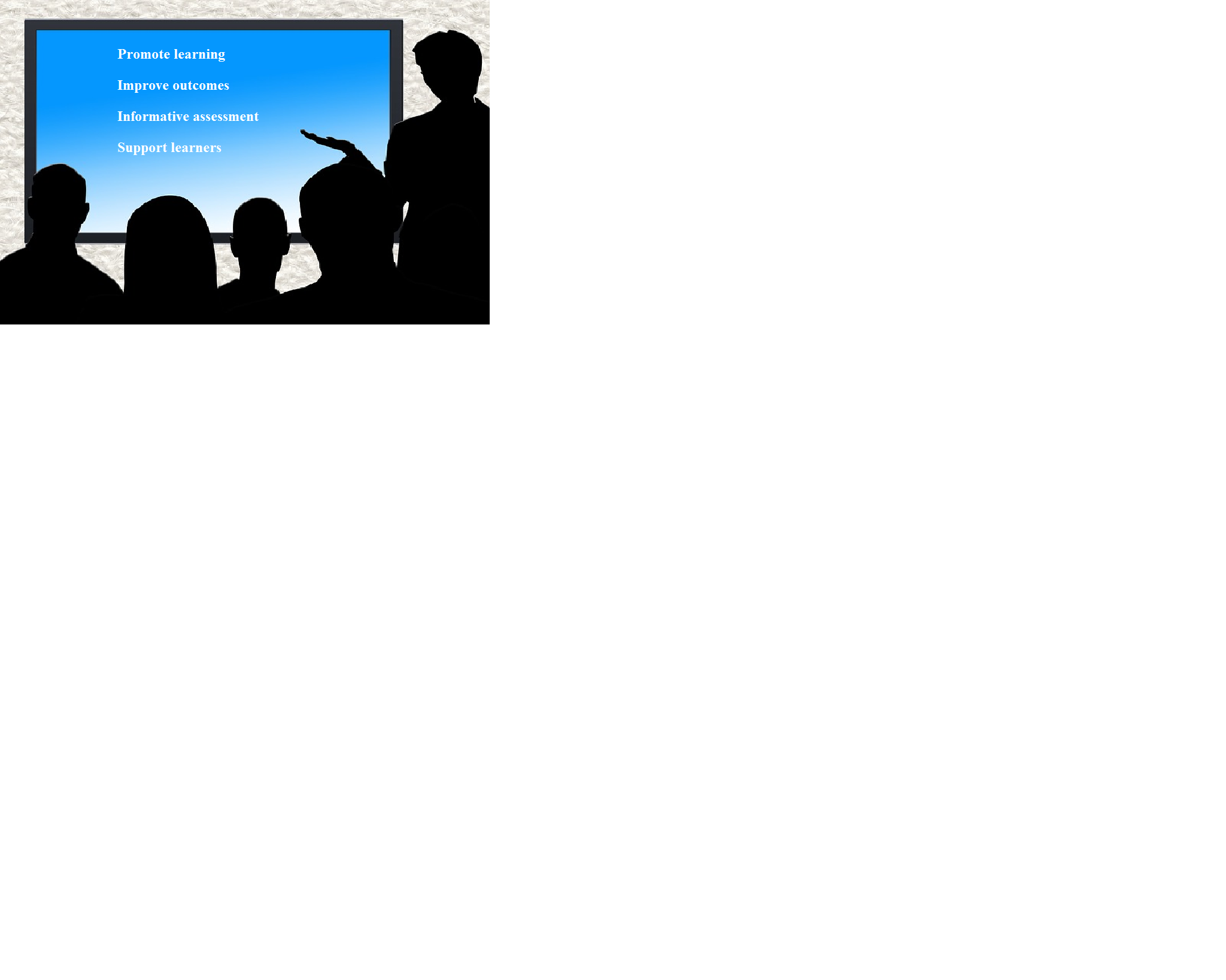 SECTION THREEDeveloping Exceptional Learning, Teaching and Assessment (DELTA)3. Developing Exceptional Learning, Teaching & Assessment (DELTA)Research Partnership:Leicester College (Project lead) 	Chesterfield CollegeDerby College 	Loughborough CollegeVision West Nottingham College The DELTA project team asserts that a key driver of education is the practitioner. Based upon this premise, the research group has sought a means of delivering effective CPD that can enhance the knowledge and skills of professionals. This was undertaken on the understanding that teachers’ and trainers’ CPD would have the capacity to enhance the learning experience of their students, and improve achievement and progression opportunities for all learners. At the heart of the DELTA project was the opportunity for practitioners to view each other’s lessons, and identifying what was exceptional about them. The team deliberately chose to refer to the process as peer ‘viewing’, as it was not intended to be an evaluation, viewers were there to find the best elements of practice so that this could be replicated by other educationalists. It can be advantageous to share this approach more widely as it can enable professionals to evaluate their practice with others and assess its impact on learning. Project members carried out nine viewing visits, and produce thirty three lesson observations; these contained 175 recorded instances of exceptional practice taking place. From these the team has drawn up a list of elements of exceptional learning and teaching practice, which include: effective questioning, stretch and challenge, learner engagement, appropriate TLA techniques and quality resources. DELTA project members also consulted with learners at five colleges across the East Midlands to discover their thoughts regarding what makes a great session. This empowered staff to work with learners to ensure teaching, learning and assessment is tailored to enable learners to make good progress. Figure 3.1 below shows the factors which learns believe lead to an exceptional session.Figure 3.1: Learner views, what makes a great session is that….?3.1 IntroductionThe starting point for the developing exceptional learning, teaching and assessment (DELTA) project is the notion that one of the key drivers of education is the practitioner, and that they have the biggest influence on the individual learner. To corroborate this assertion, the project members cite the work of Hanushek (2011), based upon the findings of his research, Hanushek asserts that: Teachers who work in a given school, and therefore teach students with similar demographic characteristics, can be responsible for increases in math and reading levels that range from a low of one-half year to a high of one and a half years of learning each academic year.(Hanushek, 2011)The DELTA team also makes reference to the 2007 McKinsey Report: How the world’s best-performing schools come out on top which looked at the effectiveness of different education systems. It suggests that one of the common success factors is providing support for practitioners to become effective teachers. The report argues that in order to improve instruction, education systems need to find ways to change fundamentally what happens in the classroom. In order to achieve this:Individual teachers need to gain understanding of specific best practices. In general, this can only be achieved through the demonstration of such practices in an authentic setting. (Barber and Mourshed, 2007) Based upon this understanding, the DELTA project members general objective was to seek a means to deliver effective continuing professional development (CPD), that could enhance their knowledge and skills in relation to their professional lives and practice. However, this was undertaken on the basis that their professional development would have the capacity to enhance the learning experience of their students, and improve achievement and progression opportunities for all learners. Hence, promoting equality, diversity and inclusion through teaching and learning, is at the core of this project, and a major stimulus for its inception. Having established an over-all objective, the DELTA project members devised a plan that entailed working collectively across the five institutions involved to identify and share exceptional learning, teaching and assessment strategies that could improve learner performance and success. This scheme had three principal aims:exposing, and sharing, effective practice across the partnershippeer viewing of the exceptional elements within lessonsseeking learner guidance and feedback about what a great season involves.By undertaking research in these areas the DELTA project members created the potential to build positive and collaborative relationships with colleagues and learners. The project was designed to produce three sets of outputs, which could be cascaded across the partnership:define what exceptional learning, teaching and assessment is, and what this means from an organisational viewpoint and the learners perspective.share strategies to improve teaching, learning and assessment performance, focusing on the key themes of:embedding of English and Maths within vocational studydifferentiationeffective questioning techniquespromoting Equality, Diversity and Inclusion assessmente-Learningdevelop a peer sharing model for practitioners and managers, which could be used to facilitate teaching and learning communities and support CPD. 3.2 Methods and ResultsThe DELTA project members recognised that prior to undertaking any action, it was imperative to collectively agree upon the steps they would take, and a means of evaluating the impact of these. They placed a strong emphasis upon developing a methodological framework and competencies, which would enable them to conduct the research, and create trustworthy new knowledge from the analysis. 3.2.1 Sharing effective practice: the peer viewing processThe DELTA project members recognized that this research project presented them with the opportunity to cooperate across their network of five colleges and share effective practices. During the course of the research, and at various project meetings, the participants were able to hold informal discussions and dialogues with colleagues from across the research partnership. This enabled the DELTA project members to impart expertise, telling their partners what had worked well for them, and also learn about the outcomes that other colleges had achieved. Those who took part were also able to evaluate their own practice with others and assess its impact on learning. At the heart of the DELTA project was the opportunity for practitioners to view each other’s lessons, and identifying what was exceptional about them, so that this could initially be shared between the participating institutions, and ultimately with the wider Further Education and Skills sector. The DELTA project members deliberately chose to refer to the process as peer ‘viewing’, as it was not intended to be an evaluation or assessment of performance. Rather, the viewer was seeking to discover the best elements of the observed practice, so that this could be replicated by other educationalists in order to improve the student experience. From an ethical standpoint, removing any potentially negative or critical element from the observation process would help to protect the interests of participants. Also, it allowed practitioners to operate within a more favourable atmosphere; this should hypothetically be more conducive to producing exceptional results. Significantly, the absence of negative reviews may well be a condition required to facilitate cooperation amongst professionals and institutions, which could, in certain circumstances, be regarded as competitors.  The Fielding Report (DfES, 2005) suggests that trusting relationships are important to allow the transfer of effective practice to take place. Fielding et al report that teaching is the lifeblood of educational institutions. If teaching is subjected to heavy criticism, or if practice is ‘poached’ without being exchanged, then the process may undermine rather than advance the organizations position. Hence, building trust is a necessary precondition for effective collaboration (DfES, 2005: 10).   The peer viewing process gathered data via a series of structured observations, with practitioner-researchers from each institution observing lessons at the other partner colleges. The structured observations were a systematic process, in which the DELTA team members had formulated explicit rules for the viewers concerning what behaviour they should look for and how they should record it. Each tutor who participated in the research was observed during one lesson using the same rules. These rules were articulated in an observation schedule that was used by all peer viewers. The schedule explicitly stated that the purpose of viewing a session was to identify what they saw as the elements of exceptional learning and teaching taking place, and to comment only upon the positive things that they saw. The sessions which DELTA project members attended were chosen by the providers on the understanding that they would offer the possibility of seeing exceptional practice taking place. The observed tutors had the opportunity to receive some constructive feedback from the viewers. This process could support those who participated in the research to reflect upon what has worked best within their own teaching and learning and consider how this meets the diverse needs of their learners.The observation schedule contained six sections in which to record any exceptional practice that viewers saw taking place within the classroom:challengeassessmentinclusioninnovationEnglish and Mathsother comments.These themes were selected by the team members to help them to achieve the objectives of the research. The selected topics are also relevant to certain areas of practice considered during Ofsted inspections, and which appear within the Professional Standards. Indicating ways in which the development of the project can help the providers to improve Ofsted grades and integrate the Professional Standards into their CPD.The DELTA project members carried out nine viewing visits, and produce thirty three lesson observations; these contained 175 recorded instances of exceptional practice taking place. From these instances, the DELTA team have produced a list of themes that the viewers perceived as elements of exceptional learning and teaching practice (the top five are listed in table 3.1). The research suggests that the student experience could be enhanced if practitioners effectively incorporate these into their lessons. Table 3.1: Exceptional learning, teaching and assessment themes, top fiveThe themes the research produced also correspond with key considerations for Ofsted inspectors when evaluating the quality of teaching learning and assessment. For instance, the most frequently mentioned themes were effective questioning, and stretch and challenge. These correspond with Ofsted - quality of teaching, learning and assessment criteria:Staff identify learners’ support and additional learning needs quickly and accurately through effective initial assessment, leading to the provision of high quality and effective support to help learners achieve as well as they can.Staff assess learners’ progress and performance and ensure that assessments and reviews are timely, frequent, fair, informative and reliable(Further education and skills inspection handbook, DRAFT June 2015)3.2.2 Evaluating an exceptional session from the learner’s perspectiveDuring the viewing visits, DELTA project members consulted with learners at the partner colleges to discover their thoughts regarding what makes a great session. Practitioner-researchers met with a group of students at each college, the learners being selected by the attended institution using a non-probability, purposive sampling technique. Information was obtained from the participating students in two ways; firstly, the students acted as a focus group; the DELTA viewers asked them unstructured questions enquiring about the nature of a great session. Secondly, students were asked to fill in a questionnaire, composed of ten questions that asked informants to rate their agreement with statements about a great session.The DELTA project members found that the survey produced some very useful information that could help them to reflect upon what works best within their teaching and learning to meet the diverse needs of learners. Many of the themes which the practitioner-researchers involved in the DELTA project regarded as contributing to exceptional teaching and learning during their observations, were also highly regarded by the students who participated in the research. In particular, the topics of challenge and checking that learning is taking place were highly rated by both sets of participants. Incorporating these elements into practice has the potential to increase student satisfaction and engagement, and improve the overall learning experience by monitoring learners’ participation and progress. Table 3.2: Learner student survey results (n=90)As can be seen from table 3.2, the majority of learners subscribed to the idea that all the topics appraised by the questionnaire contribute towards making a great session. The students’ answers support the value of many objectives set out in the Professional Standards, which have been developed by the ETF to support positive outcomes for learners. For example, the section of the Professional Standards devoted to knowledge and understanding suggests that teachers and trainers should be committed to maintaining and updating knowledge of their subject and/or vocational areas. The learners who were consulted by the DELTA team tended to agree, with 97% suggesting that a knowledgeable teacher is important. Another area where accord is significant, related to the use of technology, with 93% of the students who took part responding that its use is important for a great session. This parallels the Professional Standards guidance that teachers or trainers should promote the benefits of technology and support learners in its use. Although this category did not have the highest rating, many of the learners involved in the DELA project indicated that they appreciate the importance of improving their English and Mathematics skills, which can support their learning goals and life ambitions.As well as filling out the questionnaire, the students were also asked to act as a focus group, responding to the question: what do you feel makes a great session? This produced thirty six separate responses, the top five most frequent given replies are listed in table 3.3. Four out of the five relate in some way to the activity of the teacher during the session. Collectively, these answers tend to indicate that the learners consulted want tutors who can motivate and inspire them, and who help them to develop their skills and enable progression. Table 3.3: Student focus group responses, top five categories3.3 Summary and RecommendationsA 2014 report by the Department for Business, Innovation and Skills, which looked at Further Education Workforce Strategy, suggested that a number of issues need to be recognised and addressed in order to further strengthen the sector. Amongst these was “that more needs to be done to identify excellent provision and effective practice, to learn the lessons from this and to disseminate these lessons to those institutions that are not yet performing at the highest level across the board” (BIS, 2014: 9). The DELTA project example indicates one way in which this can be attempted. Groups of providers can combine their skills, knowledge and expertise to collectively raise the standards of the group as a whole by applying the standards of the best institution in each area of practice studied.Via a process of informal discussions with peers, structured observations of practitioners and consultation with learners, the DELTA project team members have sought to discover the formula for an exceptional session. They have produced action lists of elements that they suggest can enhance the learning experience. Practitioners may want to consider such things as using styles of questioning which signal that students are learning and that make them feel involved in the lesson when planning and delivering learning programmes. The findings and conclusions of the DELTA action research project support many of the principles within the Professional Standards, and concur with a selection of the Ofsted TLA inspection criteria. This may help to convince those members of the profession who are perhaps uncertain of their value. The 2005 Fielding Report found that practitioners: often had a strong sense that approaches to teaching and learning that have been developed by and with other practicing teachers were to be trusted, that they were more realistic and grounded in professional skills and knowledge than programmes that are prescribed centrally.(DfES, 2005) Hence, an important outcome from this project is not just the solutions which the DELTA project members have discovered, but also the opportunity to learn from these outcomes. It seems possible that the integration of the Professional Standards into CPD, and improvement in Ofsted grades are more likely when teachers and trainers more fully appreciate the benefits this will bring, not only to their professional practice, but also to the learning experience of their students. The Fielding Report stated that while there is general agreement that spreading good practice from one institution to another is important in improving the quality of teaching and learning, nevertheless spreading good practice remains very difficult. It seems that policy makers lack the formal knowledge about how to spread good practice while too few practitioners actually know how to do ‘practice transfer’ effectively (DfES, 2005).  The report suggests that practitioners also expressed concerns about the transfer of good practice: Many noted its difficulties and time–consuming nature, that it would not happen spontaneously but involved skills that had to be developed and learnt, especially in areas where competition had been particularly intense, and that this had concomitant implications for the resources it required. (DfES, 2005)The DELTA project members report that collaboration worked well for their group of institutions, and that they built strong relationships that helped them develop effective strategies to improve the learner experience. The group suggest that they continue to develop peer sharing of current practice, and are working on a second phase of the project to incorporate elements of Leadership and Management. The model that they have adopted may be effectively utilised by other groups of providers. One of the factors that the DELTA project members advocate is working within a non-judgemental and supportive environment which looks for the positive elements of practice. This may be a necessary precondition to foster trust in the first instance, which will all deeper relationships to flourish over time. During the course of the research the DELTA team members discovered that the process of peer viewing can be very time consuming, not only in terms of the time taken to visit other providers and view sessions taking place, but also negotiating setting up the meeting in the first instance. If other practitioners were to consider the DELTA approach, there are certain other logistical considerations to take into account, such as providing cover for their own session and finding time to reflect upon what they had learnt. Therefore, this method requires practitioners to not only be tactful, but also to be flexible in order to response to changing conditions. In fact, the DELTA team found that they could not undertake as many viewings as they had intended during the timeframe. Nevertheless, they advocate this process, stating that all the colleges involved have benefitted from the discussions that were arranged between their practitioners and those of partner colleges.3.4 The Professional Standards3.5 Ofsted - quality of teaching, learning and assessment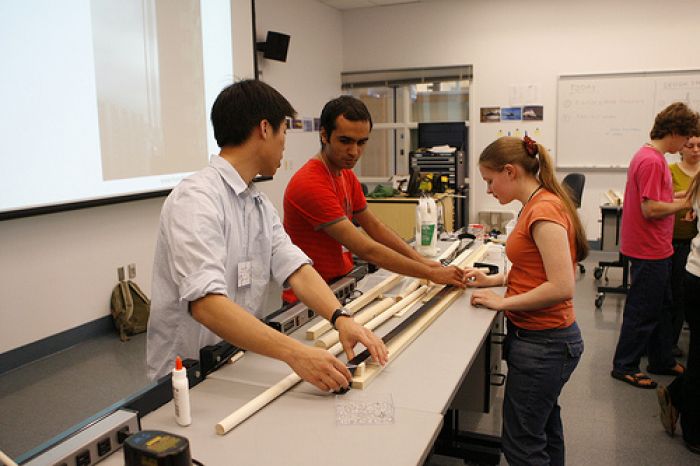 SECTION FOUREffectively Embedding Mathematics in Vocational Contexts4. Effectively Embedding Maths in Vocational ContextsResearch Partnership:Grantham College (lead partner)Boston CollegeLincoln CollegeThe effectively embedding mathematics in vocational context (EMVC) team has investigated ways to embed mathematics in a variety of vocational qualifications. The EMVC team carried out six case studies, and considered a framework to assist vocational staff to embed mathematics in easily digestible segments. Their research has taken the form of a pilot exercise, designed to gather information about the activities in which practitioners are already engaged, and assess what has worked well for staff and students. These case studies demonstrate that mathematics can be effectively embedded in a variety of vocational contexts. As can be seen from figure 4.1 this approach can cover a wide range of mathematics competencies and skills. By locating mathematics within the specific skill set required for learners chosen career paths, tutors were able to overcome many of the motivational and self-confidence problems associated with acquiring these competencies. Results of the EMVC case studies suggest that tutors who are enthusiastic and confident about the subject matter being taught can enhance students understanding and engagement. The research team advocate the detailed planning innovative and subject specific ways to embed mathematics can help to further promote this outcome. The embedding approach can also help to enrich teaching and learning, supporting learners to develop their mathematics and employability skills, and aid them to achieve their learning goals and career aims.Figure 4.1: Mathematics embedded in vocational subjects4.1 IntroductionEmbedding is a widely used term within FE; although it has many variations, characteristically it involves bringing together the vocational or subject teaching with English, mathematics and ICT. The effectively embedding mathematics in vocational context (EMVC) team has investigated ways to embed mathematics in a variety of vocational qualifications. Their focus has been to find techniques that would be practicable for vocational tutors to employ, and approaches that would engage and motivate learners. The Professional Standards strongly advocate teachers and trainers addressing the mathematics needs of learners and working creatively to overcome individual barriers to learning. Embedding mathematics within vocational training is an effective means of attempting to achieve this.In their review of what employers and learners need from maths and English qualifications, the Education and Training Foundation (ETF, 2015) observe that maths and English are central to work and life; success in these subjects is linked to better life chances and greater achievement. Similarly, the Department for Business Innovation and Skills (BIS, 2012) report that maths and English skills are crucial for enabling individuals to progress in learning and employment. In spite of their importance to individuals and employers, 37% of learners aged 16-18 did not achieve grades A* to C in both during the academic year 2013/14. Evidence from the National Research and Development Centre (NRDC, 2006) indicates that while many learners are motivated to learn a set of vocational skills to access employment, far fewer are motivated to improve their literacy, language and numeracy skills. They are often not eager to return to studying English and mathematics, which they may well associate with negative memories from school. The ETF (2015) have also revealed that learners who have found GCSE mathematics or English difficult in the past, are sometimes daunted by the prospect of taking it again. Feedback from practitioners suggests that many of this group of students find it more suitable to study mathematics and English in relation to the work context. Thus, embedding mathematics in a vocational context can help teachers and trainers to finding appropriate and rewarding ways for students to learn this important skill. The embedding approach has other important advantages, the NRDC has reported that learners on embedded courses had better staying-on rates than those on non-embedded courses, and that embedded courses also had higher success rates. In particular there was increased learner achievement in numeracy qualifications:For learners on the fully-embedded courses, 93 % of those with an identified numeracy need achieved a numeracy/maths qualification, compared with 70% for those on non-embedded courses. On the fully embedded courses, 23% more learners achieved numeracy qualifications. (Casey et al 2006)4.2 Methods and ResultsThe EMVC team have carried out six case studies, and considered a framework to assist vocational staff to embed mathematics in easily digestible segments. Their research has taken the form of a pilot exercise, designed to gather information about the activities in which practitioners are already engaged, and assess what has worked well for staff and students. The practitioner-led research has examined a selection of practical and classroom based sessions, in which mathematics has been embedded to aid learners who are studying for a variety of vocational qualifications to master this skill. The aim of the research is to provide professionals with ideas and insights into embedding mathematics.  Although the formats considered have been used in relation to specific subjects, it is envisaged that they can easily be adapted for use in other vocational areas. The sections below give a brief overview of the activities and resources utilized by the research group.4.2.1 Case study one: Animal CareMaths was embedded into the observed animal care practical session in two ways; firstly, weighing and measuring animals during a health check exercise. These results were then recorded on a specially designed form that allowed comparison with recommended averages displayed in graphs and tables. Secondly, students had to weigh the correct amount of feed for a variety of animals. This required learners to scale up the individual portions to cater for the number of mice, lizards etc in each pen. 4.2.2 Case study two: CateringThis case study drew on evidence from catering sessions taking place at three providers. The learners were required to master a variety of mathematical techniques incorporating; weighing including converting between various units such as grams-ounces, fractions, decimals, percentages, ratios, temperatures, estimating and rounding. The EMVC research team noted that learners responded best to active and challenging experiences. While it is advocated that tutors should strategically embed maths in a session, the practitioner-researchers suggest that professionals should always be prepared to respond to the opportunities that may emerge during the course of a session, to further develop or expand upon a particular maths idea or application. An example of planned embedding occurred when a practitioner presented a scenario to learners in which a kitchen was short of time, and as a result, three chefs were required to each make an even share of the dessert menu. This required the students to apply fractions, weighing and ratios in order to split the recipe items into thirds. The tutor was able to spontaneously react to student responses and further enhance the mathematical component of the session to include temperatures and estimation by challenging them to amend timings where feasible. 4.2.3 Case study three: ChildcareIn this case study leaners were inspired and motivated by a Quality Learning Leader (expert teacher) to embed maths themselves, by incorporating it into a children’s game they were designing. This activity involved students working together in groups to create a game for playgroup aged children, which had to be based around the notion of time. Even though the learners were supported throughout the activity, they were challenged to create the game themselves, which had the objective of developing young children’s awareness of the concept of time in a fun and engaging way. The research team note that this format could be applied to a variety of other mathematics topics including: numbers, shapes and arithmetic operations.The EMVC research team observed that the lesson was tightly planned, which enabled the tutor to maintain the students attention for every minute of the theory lesson. Although there was little direct mention of the student’s maths skills, they were immersed in the practical applications of mathematics throughout. For instance, the session began with a starter exercise that involved learners preforming calculations using only certain keys on a ‘broken’ calculator. Students initially worked independently on the task before being encouraged to share methods and results with the group. 4.2.4 Case study four: HairdressingThe hairdressing case study was based upon practical sessions at two providers. While students worked with specially recruited clients in order to gain authentic industry experience, tutors were supporting them to develop both practical competences and mathematical understanding within the context of the hairdressing tasks being performed. One set of students focused upon conversions, for instance between inches and centimeters, the second concentrated on colouring with a maths emphasis on ratios and units of capacity and length. To better locate these maths skills within the learners chosen careers, tutors made use of the large mirrors on their students work stations as substitute whiteboards. Relevant calculations and measurements remained on the mirrors as a point of reference throughout the sessions. A series of A4 cards were also made available to support the learners with relevant maths skills, detailing such things as how to determine the white to colour ratio; select the strength of colour and calculate the product to bleach ratio. Observers from the EMVC research team noted that all of the students appeared fully engaged in their hairdressing task, and that there was a seamless transition between developing practical competencies and maths skills. 4.2.5 Case study five: Painting and decoratingThis case study considered the ways that the subjects of area and dimensions were embedded in vocational painting and decorating courses in both a theory lesson and practical session. Highlighting the way in which theory and practice can complement each other in developing mathematical understanding. The EMVC research team revealed that due to the effective way in which these topics were embedded, students regarded the tasks they undertook as essentially vocation relating to painting and decorating, rather than being mathematical in nature. The classroom based lesson began by exploring the use of scale drawing within the construction industry. The students worked through an activity requiring the conversion of dimensions between scale drawings and actual size and visa-versa. This entailed an understanding of measurement and proportions. The group then progressed to calculating area. This activity could be adapted to challenge all learners and meet their different needs, including the most able by altering the parameters of the area to be calculated. For example, learners could begin by finding the area of a simple square room, they could then advance to detailed calculations based upon irregularly shaped rooms and taking into account doors, fireplaces, windows etc. The practical session principally addressed the theme of wallpapering, but had strong links to the classroom lesson. Students were tasked with working out the wall area to be covered, and then used this answer to calculate how many rolls of paper would be needed. Additional complexity was added to this task by asking students to make an allowance for windows and doors etc, and 10% wastage. 4.2.6 Case study six: SportThis enquiry examined a classroom based Qualifications and Credit Framework (QCF) level 3 sport lesson. The lesson began with a starter activity, in which students had to identify the unit of measurement connected with a range of objects associated with measurement in sport, such as a measuring tape, stop watch and weighing scales. This activity was supported by a PowerPoint presentation that showed a range of sports for which students were required to suggest the unit of measurement involved, and the equipment used to record them. The theme for the main part of the session involved collecting, recording and interpreting a range of health screening data. The sports students had to take blood pressure, pulse rates, height and weight data and record these on a form used to determine health status. Mathematics was further embedded by introducing formulae used to calculate measures, such as the body mass index (BMI). The tutor elaborated on this topic, and demonstrated that formulae could be used in the same way to calculate such things as area and distance. 4.2.7 MiniMaths frameworkTable 4.2: Example MiniMaths scheduleThe MiniMaths study describes a concept delivered to vocational teaching staff as CPD activity. The rationale behind MiniMaths was firstly, to further embed the message institution wide that mathematics is an integral and important part of many students’ learning programmes. Secondly, to consolidate the learning of Functional Maths exam questions 2 and 3.  These two broad themes were concentrated upon so as not to dilute the concept by attempting a little of everything. Question 2 was chosen because scale was regarded as a traditional area of difficulty.  Question 3 was selected as it was considered that although many students know these topics, many easy marks are simply given away by confusion between methods, caused by a lack of proper understanding of the topics.The method of delivery would involve 5-10 minute sessions within vocational lessons or individual learning plans (ILP) sessions on a roughly 3-week basis.  Therefore, Questions 2 & 3 would be visited approximately every 6 weeks. These mini sessions would be as kinaesethic and visual as possible thereby being less threatening for vocational tutors to deliver and something different for students, many of whom may not hold or be undertaking a formal academic mathematics qualification. Table 4.2 provides an example of what a MiniMaths schedule could entail. 4.3 Summary and RecommendationsThe EMVC case studies demonstrate that mathematics can be effectively embedded in a variety of vocational contexts. By locating mathematics within the specific skill set required for learners’ chosen career paths, tutors were able to overcome many of the motivational and self-confidence problems associated with acquiring these competencies. Research has demonstrated the important motivating power of embedding Mathematics in vocational programmes (Institute for Learning, 2013; Wolf, 2011; Casey et al 2006). It is suggested that learners are much more ready to improve their numeracy and literacy skills if it is clear that this will help them succeed with their vocational studies or at work. It is anticipated that as a result of implementing such measures teaching and learning outcomes can be enriched, helping to support learners to develop their mathematics and employability skills, in order to achieve their learning goals and career aims. A variety of the observed case study sessions began with starter activities. The practitioner-researchers involved in the project suggest that this helped to engage students in the lesson immediately. These concise activities presented a good opportunity for tutors to introduce new topics before moving on to more in-depth analysis, or alternatively as a means of recapping topics that had been covered in earlier sessions. The Professional Standards state that as a professional teacher and trainers should inspire, motivate and raise aspirations of learners through their enthusiasm and knowledge. Results from the EMVC case studies support this, indicating that tutors who are enthusiastic and confident about the subject matter being taught can enhance students understanding and engagement. The research team suggest that planning innovative and subject specific ways to embed mathematics can help to further promote this outcome. An additional suggestion from the research is that tutors should have the flexibility within a session to explore themes in greater detail as opportunities present themselves. As a result, teaching and assessment methods and resources can inspire and challenge all learners and meet their different needs, including the most able and the most disadvantaged, enabling them to enjoy learning and develop their knowledge, skills and understanding. This approach can also help to demonstrate that staff are aware of, and plan, for individual learners’ diverse needs in teaching or training sessions and provide effective support, which are the main criteria for judging the quality of teaching, learning and assessment set out in the CIF. Although the case study teaching and learning formats considered by the EMVC research team apply to specific subject areas, they suggest that many of these ideas can be adapted to other vocational subjects such as construction, public services and health and social care. The MiniMaths schedule reviewed by the practitioner-researchers, proposes a means by which providers can adopt an institution wide approach to embedding mathematics. It presents the possibility to bring together the expertise of functional skills specialists together with vocational tutors to create resources that effectively embed functional skills into vocational programmes.4.4 The Professional Standards4.5 Ofsted - quality of teaching, learning and assessment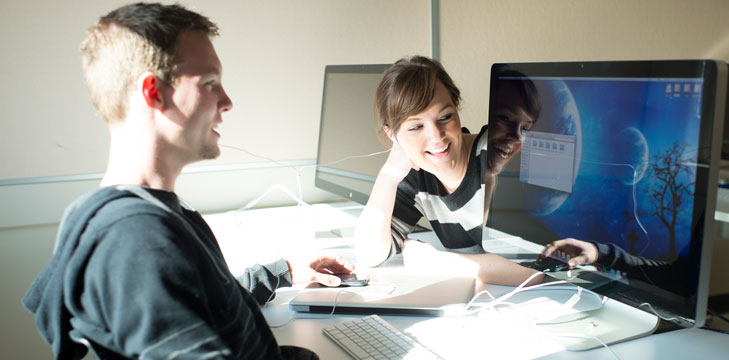 SECTION FIVEIncreasing the Blend (ITB)5. Increasing the Blend (ITB)Research Partnership:Derbyshire Adult Community Education Service (Project lead)Derby City Adult Learning ServiceLeicester City Adult Skills Learning ServiceLeicestershire County Council Adult Skills Learning ServiceNottinghamshire County Council Adult Community Learning ServiceThe ITB team have been very successful in developing a strategy for inspiring the adoption of blended learning to provide students with an enhanced learning experience. Their objective was to improve students’ functional skills by boosting confidence and experience of using learning technology. Practitioner-researchers from five FE institutions across the East Midlands have worked together to create resources and produce bespoke material for their learners that can prove to be more engaging, motivational and supportive than generic commercially produced materials. This project demonstrates that it is possible for providers to foster conditions that encourage practitioners to enhance their professional knowledge, skills and understanding. An immediate impact of the project has been to develop the expertise of those who participated, and thereby increases their ability to deliver outstanding TLA that meets the requirements of their students. In the longer term, this knowledge can be shared more widely with both colleagues and learners. Such collaboratively produced resources can benefit learners, and in a time of great challenge, be an effective way to enable development and ensure quality is held high. The table below indicated just how successfully the ITB have been in carrying out this project. Table 5.1: Increasing the Blend Key Performance Indicator results 5.1 IntroductionIn formulating this project the Increasing the Blend (IBT) partners drew upon a variety of sources of information to help them examine their teaching, learning and assessment (TLA) practice, these included:learner and employer satisfaction surveys; Observation of Learning and Teaching (OLT) reports;  the FELTAG recommendations;Workforce development requests.The ITB team used this evidence to reflect upon what has worked best in their teaching and learning, and areas where they could deliver additional support to meet the diverse needs of their learners. Based upon this assessment they decided to develop a range of online blended learning TLA resources. The ITB project team sought to use these to provide students with an enhanced learning experience, improving their functional skills by boosting confidence and experience of using learning technology. The ITB team also recognised that this had the potential to provide learners with 24/7 access to resources, which could be accessed at a time and place that suited their individual needs. This would help to support learners achieve their learning goals, both in and between learning sessions, as endorsed in the CIF. They reasoned that this provision could also produce a variety of other beneficial outcomes such as increased engagement, motivation and autonomy of students. Having identified blended learning as a means of improving their provision, the ITB research group chose to recruit practitioner-researchers within their own institutions to create the required resources. This method of implementation has a number of practical advantages; first and foremost, because practitioners understand their learner’s needs and capabilities, they are ideally placed to plan and deliver effective learning programmes. This project gave them the opportunity to produce material for their learners that were at an appropriate level, and also that could be engaging. Additionally, since online resources can be continually updated and amended by the teaching professionals as necessary, this enables them to set challenging tasks which stretch and challenge the learners, and continue to extend learning as their understanding and proficiency grows. Such bespoke resources can also help to deliver a potential means of improving Ofsted grades. Ofsted assert that in making  judgements, inspectors will consider the extent to which teaching and assessment methods and resources inspire and challenge all learners and meet their different needs, including the most able and the most disadvantaged, enabling them to enjoy learning and develop their knowledge, skills and understanding.The providers involved in the ITB project made a variety of e-learning training opportunities available to the practitioners who participated in the research. This was to ensure that they were capable of producing blended learning resources of sufficient quality, which were able to meet students’ teaching, learning and support needs. The professionals who took part were able to enhance their skill set, and therefore increase their facility to deliver outstanding support to learners. More long-term secondary effects include; providing the practitioner-researchers with e-Learning proficiency would enable them to promote the benefits of technology and support learners in its use. It would also enhance the capacity within their organisation to create innovative resources designed to help learners to learn more effectively. 5.2 Methods and ResultsThe outputs from the ITB project fall into three broad categories. Firstly, the training which practitioners have received, not only in terms of e-learning, but also action research methods that will support reflection on ways to improve their teaching and learning. Secondly, the creation of resources for students and practitioners, when considering these, it is vital to recognise the way in which the learner experience has been enhanced or improved as a result. Thirdly, the ITB project partners have identified a possible structure, and means of developing blended learning expertise and resources within FE. The research that the practitioners have undertaken can inform us about what has worked well in producing these outputs, and what can be done to further improve the process. Considering the procedures and output that resulted from this project, can aid other providers and practitioners within the sector, who can adapt its methods, and structure, to suit their own particular requirements. 5.2.1 Supporting blended learning strategies: training and CPDTutors participated in a mixture of collaborative learning that was delivered both face-to-face through workshop and coaching sessions, and remotely via online forums and email. The cornerstone of this training was four blended learning workshops that were delivered to participating practitioners across the partnership. These were:e-trees Games Based Learning Screencast-o-matic  learning maths and English Blended Learning maximising your Virtual Learning EnvironmentPrior to undertaking any blended learning training or coaching intervention as part of the ITB project, practitioners were asked to complete an initial assessment tool. This was designed to collect quantitative data highlighting the participant practitioner’s level of proficiency at the start of the project. The evaluation tool is based around seven criteria that can help educationalists to assess their strengths and weaknesses in these areas, and show aspects of their skillset that they may feel require development. For each of the categories participants are required to indicate, on a five point scale, their confidence level in relation to particular blended learning strategies or tools. Those who rated themselves as a one, felt that they needed the most improvement, with a five representing the highest competency level, a model of this classification system is outlined in figure 5.2.  Figure 5.2: Blended learning practitioner assessment tool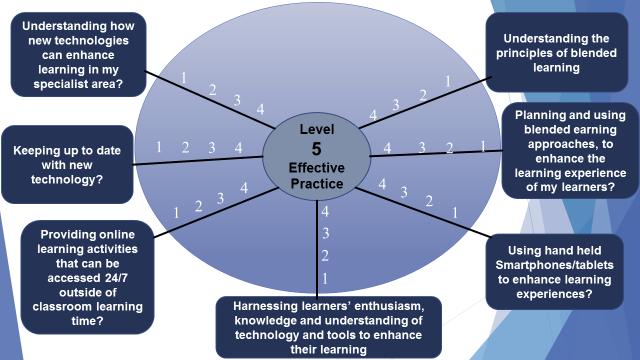 Clearly, the objective for practitioners would be to reach level five in all categories, as this would be the location of most effective practice. By combining the scores for each category it is possible to calculate an individual’s overall level of confidence when applying blended learning techniques (See table 5.1). Practitioners can also use this assessment tool to consider areas for improvement in relation to particular e-technology, as well as ensuring they have the skills to create high quality online resources that correspond with their learners needs.Table 5.1: Calculating practitioners confidence level when using blended learning After participating in the ITB provider-led research the practitioners used the blended learning assessment tool a second time, to re-evaluate their overall confidence level. The results of this reveal that collectively the participants moved from a ‘medium’ confidence level to a ‘high’ confidence level during the course of the project. Thus, an immediate impact of the research has been to develop the expertise of these tutors, and thereby increases their ability to deliver teaching learning and support that meets the requirements of their learners. Ergo, the ITB methodology had proved to be an effective means of updating tutors knowledge concerning an important area of practices, and consequently contributed to their professional development. Viewed from a longer-term perspective, it has also produced a network of practitioners who are capable of sharing new skills with learners, and colleagues, across the partner organisations. Following the formal training, the BL research team evaluated the impact of this training process, by seeking feedback from the practitioners involved. This was very positive; they stated that they had acquired new skills and expertise, and felt confident enough to use these abilities to develop online resources to trial with their learners. For instance, tutors reported that: I learnt loads of things I didn't know before and this workshop has given me a good shove forward! (Practitioner-researcher)The course has given me confidence to try new things out. It is of course, beneficial to be in a position to demonstrate the new package with learners although the flip side of that is that it can also evidence doing something wrong! I am a great believer in trying things out and learning through reflections and evaluation of what went well and what went wrong.(Practitioner-researcher)It has enthused me to look again at my resources and how learners are accessing them. I need to make my resources accessible on smart phones.(Practitioner-researcher)This method of training worked well for the tutors involved, who could recognise the advantages of participating, and felt that it augmented their ability to support learners. It also enabled them to evaluate their current practice and consider new techniques. Continually maintaining and updating knowledge is a clear expectation placed upon teachers and trainers by the Professional Standards. Gaining  additional skills and expertise can also aid practitioners to surpass expectations when their delivery is evaluated by Ofsted inspectors, the CIF confirms staff are expected to have training, subject knowledge and experience relevant to their roles, and use these to plan and deliver learning appropriate to learners of all abilities, reflect good industry practice and meet employers’ needs. 5.2.2 A supportive community of practiceThe practitioner-researchers who worked on the ITB project determined that it was important to foster a supportive community of practice, in which tutors were encouraged to reflect on their practise in a positive and empathetic environment. The ethos of supporting educationalists to be creative and innovative in selecting and adapting strategies to help learners to learn, could assist the integration of the Professional Standards into practitioner activity.The ITB team attempted to foster supportive community of practice by employing coaching, mentoring and peer observation, using a critical friend approach. By making this an integral part of the research process, the partners were explicitly recognising that professional values, and the freedom of professionals to develop their own judgement concerning what does and does not work in their teaching and training, are central to creating suitable conditions for professional practice to flourish.5.2.3 Blended learning outcomes for learnersA central aspiration of the project was to provide FE professionals with the ability to develop e-learning solutions for their students. This has been successfully realised with a range of new resources being developed for learners in a variety of curriculum areas, including those designed to develop English, mathematics and functional skills, and support the achievement of learning goals. The resources that were created include:maths and English online learning course/resources suitable for learners from entry level to level 2 to access Games Based Learning (GBL) scenarios from a variety of curriculum areas for leaners and tutors to access onlinethe Award and Certificate in Education and Training available as a blended learning course online Modern Foreign Language resources.Another key element of the ITB project was to test the resources practitioners had developed to establish whether they delivered the potential to enhance the learning experience. Thus, once the practitioners-researchers had created the learning solutions, it was necessary to trail them with learners and assess their impact. Consulting with the learner voice was an important way in which the research element of the interventions was able to enhance the progress of the project as a whole. By collaborating with learners and seeking their feedback, the ITB research team could enrich their relationship with students and share responsibility for their learning, and goal setting with them. Research by the providers found that all of the students involved had a very positive response to the new resources. For example, student research participants stated:A really good way to assist my learning – worth the many hours you needed to prepare it.(Student research participants)I like to see the words as well as hear the French, it is good that they don’t appear straight away – I have to work out what is said from hearing it first.(Student research participants)It’s a great revision tool and I like the way I can do this on the move.(Student research participants)5.2.4 Strategies for inspiring the adoption of blended learning The providers who undertook the ITB project have succeeded in engaging 79 practitioners within the research, who have managed to produce 22 blended learning case studies. This level of success indicates that the strategy they used has its merits. Elements of their methodology could be scaled up and employed by others within the sector. The ITB example implies that it is advantageous for providers to have appropriate structures in place to facilitate the development of online resources by staff. Based upon the model they developed, it seems relevant that, firstly, practitioners should have suitable training, and ways of monitoring and assessing this. Secondly, it would appear equally important to create a community of practice that supports and encourages professionals to enhance their skills, innovate and share expertise. A commitment to developing expertise and skills to ensure the best outcomes for leaners is obviously a good policy within itself, and a crucial aspect of incorporating the Professional Standards into practice. Thirdly, the ITB provider-led group benefitted from developing a blended learning best practice toolkit. This includes a framework, guidelines and training resources which provide ongoing support to tutors, helping them to achieve a suitable familiarity with blended learning methodologies and approaches. A common set of tools was created to help those running the ITB mini-projects, these comprised of three forms that all practitioner-researchers were asked to submit. They were instigated with the aims of: helping the practitioner-researchers to understand the requirements of the research; keeping the development of resources on track, and aiding the evaluation of outputs. The outstanding teaching, learning and assessment (OTLA) forms correlated with the following areas:Proposal formThis was to be filled in prior to the project, outlining:which OTLA blended development activity they would like to take part in and whywhat they hoped to achieve by taking part in this OTLA projectwhich learner group(s) they plan on trialling this project withwhat support they need, and would they like to be assigned a teaching and learning coachFilling in this form could help the practitioners to establish a clear understanding and focus for what they were going to try to achieve during the project. Additionally, it could provide some criteria against which to assess the finished resources. Activity log/record formWhich was to be completed during the project, it was designed to track the activities that the practitioner-researchers had undertaken, and enable them to gauge how the required activities were progressing. Reflective report formThe reflective report was to be completed after the project had finished. It asked the participants to consider: what are your key learning points from taking part in this project?what impact will this learning have on your practice?what impact do you hope this learning will have on your learners?what resources have you produced whilst taking part in this project?what have been the benefits to you (tutors) of taking part in this project activity?what do you perceive have been the benefits to your learners of taking part in this project activity?how will you use this learning to further improve your practice?what would you do differently next time?what are your next steps?how will you disseminate/share this activity/learning?5.2.5 Transmission of e-learning skills case study One of the ITB providers trailed a strategy for spreading the capability to produce blended learning resources across their institution, as a case study within the project. Their approach has shown some promising results. Initially, two of their tutors attended a training workshop, they then transmitted the knowledge and skills they acquired to six colleagues, who had indicated that they were willing to become e-learning peer supporters. This group was then able to work collectively to offer support throughout the organisation. This demonstrated the ways in which those who participated can move beyond the initial impact of the project, and create a sustainable way of share effective practice. Teams such as this can continue collaborating with colleagues and so continue to build an e-learning capacity on an ongoing basis. Schemes such as this highlight a means by which collaboration with others can contribute to organisational development and quality improvement. 5.3 Summary and RecommendationsThe providers who participated in the ITB project have revealed that a number of aspects of the trial have worked particularly well, and have indeed helped them to increase the blend. The ITB project also demonstrates that it is possible for providers to foster conditions that encourage practitioners to enhance their professional knowledge and understanding, and develop resources that can meet the needs of learners. The methods the research partners selected to implement the ITB project have proven particularly effective for them. Practitioners within their organisations have been inspired to implement, and be innovative with, blended learning and create new resources. The provider’s own evaluations demonstrate that the educationalists involved in this project have been very receptive to its aims, participating in the Blended Learning workshops, and when required, have made good use of coaching, mentoring and technical support. The ITB project team suggest that the peer support approach to CPD and skills acquisition that was utilized within their research was well received by participants. The project reveals ways in which colleagues can provide assistance, encouragement and support to each other when employing blended learning techniques. They can, for instance, create and review online resources collectively, and assess colleagues’ resources and offer feedback and advice. The practitioners have reported that the success of peer working trailed during this research, has encouraged them to continue using these methods after the conclusion of the ITB project. The action research process was instrumental in developing this project, and seems to have been used to good effect by the partners, provided a means of analysing the provider’s provision, and identification of an area of practice that could be enhanced. It also provided a framework within which to create, and evaluate the effectiveness of the interventions. By adding the extra component of evaluating the projects outputs, the ITB practitioner-researchers have a starting point to begin improving the intervention they have developed. This can help to enhance the student experience in a number of ways. Initially by giving learners the ability to express their views and participate in the evaluation of the resources they are using. In the longer-term, students can be involved in shaping e-leaning to meet their needs. The CIF says that inspectors will look for evidence that staff are working with learners to ensure that teaching, learning and assessment are tailored to enable all learners to make good progress and prepare for their next steps. While additional evidence in required, it seems likely that such collaboratively produced online resources can benefit learners as they will find them more engaging, motivational and supportive than generic, commercially produced, materials. During the research process the ITB team identified a number of factors that assisted the progress of the project. These insights could prove very useful for other providers within the sector; firstly, the need for senior management buy in, it seems undeniable that supportive management is a key enabler to the action research process, providing staff with the time and resources to implement change is vital. Secondly, the project team reported that they believed prior relationships with partner organisations were beneficial. The partners involved within the ITB project were already well acquainted with each other, having previously worked together for a number of years as a peer review and development group. This combined with the relative geographical proximity of the partner institutions, was considered to producing suitable conditions for collaborative working. 5.4 The Professional Standards for teachers and trainers5.5 Ofsted - quality of teaching, learning and assessment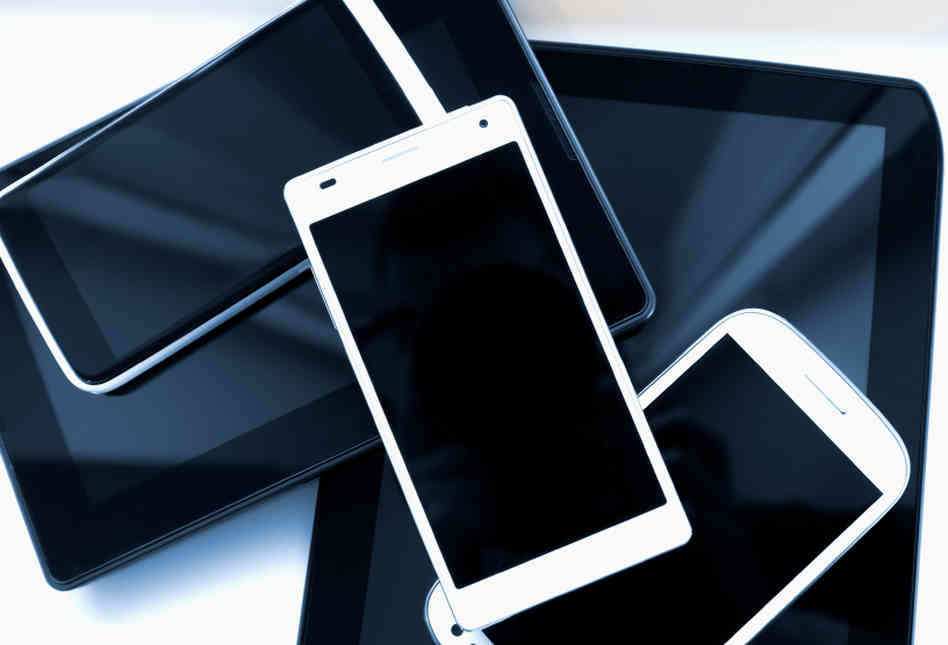 SECTION SIXInvestigating the Effectiveness of a Scheduled Online Learning and Assessment (SOLA) Pack as a Digital Teaching and Learning Strategy6. Investigating the Effectiveness of a Scheduled Online Learning and Assessment (SOLA) Pack as a Digital Teaching and Learning StrategyProject team:Vision West Nottinghamshire College (Project lead)Scheduled Online Learning and Assessment (SOLA) packs provide staff and students with the opportunity to improve their digital literacy and online learning skills, and can help students develop their independent learning skills. The concept of a SOLA pack corresponds with the wider trend towards the implementation of blended learning strategies within the learning environment, which provides the prospect of creating new opportunities to engage learners via technology and deliver the curriculum in a more flexible and efficient way. The approach adopted by this research group helped the providers involved to implement many of the recommendations within the FELTAG (2014) report. SOLA packs are part of a model that has had a positive impact within the Heart of Worcestershire College, success rates in the college have improved by over 11% since blended learning was first implemented. In addition, it has allowed efficiency savings of over £200k per year. This practitioner-led research suggest other providers can adapt the SOLA pack approach to meet the needs of their staff and students, and deliver a variety of eLearning content across a range of devices. How effectively and creatively staff use resources such as technology to promote and support learning is a central criteria inspectors will consider when making judgements, hence, the SOLA model may help providers achieve improved Ofsted grades.FindingsTransferability:  A variety of providers can utilise the benefits that SOLA packs supply. Adaptability: SOLA packs can be used to deliver content via Moodle and Multiform configuration.Specificity: Resources can be produced which effectively meet the needs of various stakeholder groups including staff, students and employers. RecommendationsInteractivity: SOLA packs should utilise a range of interactive multimedia.Interconnectivity: The use of live online forum based technologies that allow peer-to-peer and learner-to-tutor communication is advantageous.Flexible assessment: Provide more opportunities for quizzes, open questions and interaction.Staff Development: With training and time to develop skills tutors can create effective bespoke resources. 6.1 IntroductionThe digital teaching and learning strategy (DTALS) research group recognised the need to revise their institutional teaching and learning strategies to produce a coherent approach, which reflects the opportunities that digital technology affords to delivering the curriculum in a more flexible and efficient way. The approach they adopted acknowledges the Further Education Learning Technology Action Group (FELTAG) report “Paths forward to a digital future for Further Education and Skills” (2014), which indicates that the benefits of digital technology are being underutilised by teaching practitioners and learners. Recommendations within the report emphasise the need to develop providers’ digital literacy and understanding of relevant use of technology, as well as the necessity to incorporate and include digital platforms that are used within the workplace and by learners. To meet these challenges the research group chose to adapt the Scheduled Online Learning and Assessment (SOLA) pack resource, which is part of the cross-college blended learning curriculum model originally implemented by the Heart of Worcestershire College. This model has had a positive impact within the Heart of Worcestershire College, allowing efficiency savings of over £200k per year. In addition, success rates in the college have improved by over 11% since blended learning was first implemented. The merits of the model are further endorsed by the College having won both the prestigious Association of Colleges (AoC) Beacon Award for the 'Effective Use of Technology in FE’ and ‘Outstanding use of Technology’ accolade at the 2015 TES FE awards. Hence, understand how effectively this approach can be adapted for implemented by other providers is of value for the whole FE sector.The DTALS research group aimed to identify the extent to which a SOLA pack is an effective strategy for independent learning and delivery within the Further Education and Skills sector. This is a noteworthy enquiry because the degree to which teaching encourages and develops independent learning is a key criterion for Ofsted teaching, learning and assessment inspections. In answering their primary research question, the DTALS group provide an indication of how effectively the SOLA resource format can be transferred to a variety of providers. This investigation also offers an insight into the scope which SOLA packs have to be developed and tailored to meet the needs of different user groups, which include staff, students and employers. 6.2 Methods and ResultsA SOLA pack is characterised as a short learning and assessment activity delivered online. Typically, a pack will contain: clear instructions and structure defined learning outcomesa range of learning resourceslearning activities through Moodle tools e.g. forums, glossaries, journals, databasesassessment through Moodle quiz and assignment toolsThe DTALS team successfully produced three SOLA packs. The flexibility of the SOLA pack format was emphasised by the generation of targeted resource for delivery staff, learners and employers.Each of the DTALS research groups’ SOLA packs was delivered in two versions, a generic Moodle format and a multiform configuration. The multiform version was able to incorporate a range of learning resources: text; interactive and video, such as ClickView, YouTube, Open Educational Resources etc. By exploiting a range of appropriate resources that are already freely available online, practitioners can enhance the learning experience for students by drawing on a range of ideas, and significantly save production time. The multiform version of the SOLA packs translated across all digital platforms in order to suit learners’ preferences. OFCOM report that 40% of people in the UK specified that laptops are their most important device for connecting to the internet, this is followed by 23% of people preferring their smartphone for internet connection and 15% having a preference for tablet devices. Thus, making the resources available across a range of devices can maximise their utility to learners. The DTALS group piloted the resource they developed with 12 students and seven tutors, and then carried out survey research to assess their effectiveness. As can be seen from figures 6.1 and 6.2, the majority of both students and tutors found the multiform and Moodle formats of the SOLA packs to be both easy to follow and informative, and engaging and stimulating. While views concerning stretch and challenge vary across the formats, based upon this evaluation it seems that the multiform configuration has the greater capacity to develop learners’ abilities.According to the survey, 57% of students thought that the SOLA pack effectively included their preferred style of learning. Many students liked the incorporation of a ‘variety of mediums’ and the ‘video alternatives’ that were offered. When learning styles were considered more broadly, 71% of learners and 57% of tutors felt the SOLA pack formats met the learning needs of a wide variety of learners.Figure 6.1: Student assessment of SOLA packs (n=12)Figure 6.2: Tutor assessment of SOLA packs (n=7)As part of the research, the DTALS group asked learners about their preferred style of teaching and learning. Survey results revealed that 86% of learners preferred their typical classroom-based activities over using online SOLA packs. One learner stated ‘I prefer classroom-based activities because if you have any questions it is easier for the teacher to understand and give you the answer’.  Another student pointed out that they did not ‘want to spend all [their] time looking at a computer screen’. Because how well teaching and learning methods – including training, coaching and mentoring – inspire and challenge all learners and enable them to extend their knowledge, skills and understanding are considered by Ofsted inspectors when making judgements. Other providers may want to consider these points when implementing blended learning strategies within their own institutions. 6.3 Summary and RecommendationsIt is encouraging that the DTALS team has been able to successfully adapt the SOLA pack technique for use across their partnership. This illustrates the potential that the scheme has to be widely shared across the FE sector. The research group have also demonstrated that SOLA packs can be targeted at various stakeholder groups including delivery staff, learners and employers. The SOLA approach also allows for the development of digital literacy and independent learning skills. As a result, it can help teachers and trainers to promote the benefits of technology and support learners in its use, as indicated in the Professional Standards. A key objective of the DTALS team was to discover whether teaching staff have the confidence and capability to use the technology allied with SOLA packs effectively. The results of the survey show a clear contrast between the perceived accessibility and usefulness of the SOLA pack and their confidence in generating digital resources. In terms of meeting tutors’ needs, 100% felt that the ‘Tutor Resources’ section equipped them with the means to develop a digital resource. However, a lower 57% thought the format gave tutors confidence in such production. Nonetheless, one of the advantages of the SOLA method is that it is not only about creating interactive multimedia, tutors can also make use of existing free internet resources in a structured way. The DTALS research group suggest that institutions should provide appropriate levels of time for tutors to develop their SOLA pack digital strategies, and that an additional support network would be beneficial factors in building confidence for digital strategy production. The DTALS project team make a number of recommendations based upon the findings of their research. Firstly, SOLA packs should have a high degree of interactivity, and not contain too much text in proportion to the interactive content. Survey results indicate that 40% of students and two thirds of tutors felt that the strategy could benefit from less text and more visual content. Secondly, there is a need for interconnectivity. Learners and staff suggest that a weakness of the SOLA pack format is that there is not provision to allow tutors and students to communicate and interact with each other effectively online. One student stated that a disadvantage to ‘online teaching is that there is no one present to help you if you are stuck on a questions’. To try to remedy this, the practitioner-researchers recommended the inclusion of live online forum based technologies that allow peer-to-peer and learner-to-tutor interaction that reflects some of the benefits of classroom-based teaching and learning. Such online interactive could also provide greater opportunities to confirm understanding and stretch and challenge learning. Alternatively, the Heart of Worcestershire College frequently timetable delivery of SOLA packs, usually in Learning Centres, which are supervised by Learning Centre Staff.Finally, a flexible approach to assessment should  be implemented that reflects the variety of types of media experienced with the wider SOLA pack, providing more opportunities for open questions and interaction. This will allow the necessary differentiation to satisfy the needs of a broader variety of learners and provide opportunities to demonstrate the impact of deeper learning. When these recommendations are successfully implanted by the providers, the SOLA pack format offers some very promising advantages to institutions, some of which are highlighted in figure 6.3 below. Figure 6.3: Selected advantages offered by the SOLA format SMART features of the SOLA model of Blended Learning:Specific: All curriculum area across an organisation use the same approach to Blended Learning. Measurable: Learner progress and engagement can be measured using quizzes and assignment tools.Achievable: CDP can support teaching staff to creating interactive multimedia. Tutors can also use existing online resources in a controlled way.Realistic: Resources can be tailored to meet the needs of stakeholder groups, including delivery staff, learners and employers.Timescaled: SOLA packs can be issued in a timely fashion throughout the academic year to maximise engagement.6.4 The Professional Standards for teachers and trainersSECTION SEVENLesson Study Project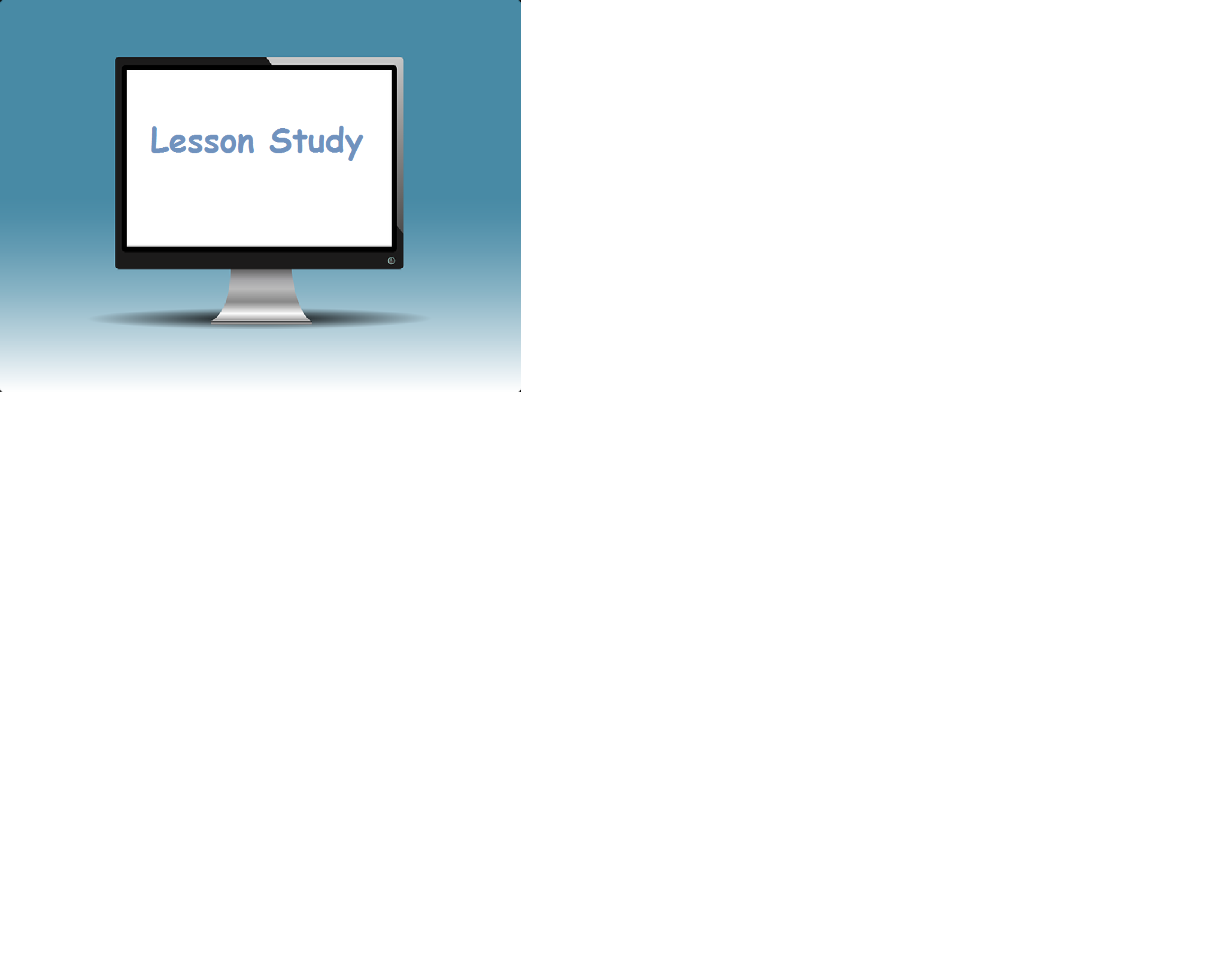 7. Lesson Study ProjectProject Team: Derby College (lead partner)The aim of the Lesson Study Project (LSP) is to help practitioners to produce well-tried and tested lesson plans for a variety of subject areas. To this end the LSP team have developed a framework for a Lesson Study (LS) cycle specifically for use in the Further Education (FE) sector, which is designed to enable and record impact in three key areas: impact on pupil learning and progress impact on practice and future teaching impact on team and faculty approaches to teaching, learning, assessment and CPD. The LSP teams have successfully applied their LS methodology to a variety of curriculum areas in order to address some of the most important challenges facing contemporary FE, such as tackling low grades and poor progression, and developing teaching approaches for differentiation to maintain and engage all learners. Practitioner-researchers involved in the project have reported beneficial impacts from applying their LS approach. For instance, students work was better in both Computer Science and IT after deeper questioning and challenging discussions. Analysis suggests this was shown in both their written work and verbal responses. The research team also reveal that the supportive feedback which the LS process offers has helped practitioner to develop effective resources for their learners.Figure 7.1: Lesson Study project individual reports7.1 IntroductionLesson study (LS) is a model of practitioner-led research in which a triad of teachers work collectively to focus on an identified area for enhancement in their students’ learning. It is a form of personal development that seeks to enrich teaching and learning through the methodology of professional sharing of practice. The lesson study project (LSP) team have tailored this approach to help to deliver outstanding teaching, learning and assessment within the FE sector. They have created a model of collaborative development between a group of teachers (a quad or triad) that involves systematic and careful observation of learners learning rather than on teachers teaching. The LSP team endorse an approach in which practitioners collaborate to plan, teach, observe and analyse the impact of teaching and learning strategies. They suggest this process sets out to promote teacher learning by achieving marginal gains in pedagogical practice that significantly impact on the learning.  Research evidence supporting the value LS is impressive, it has been shown to improve student achievement and development by providing a framework for the continuous professional growth of teachers (Dudley and Gowing, 2012; Waterman, 2011; Sims, L. and Walsh, 2009; Lewis, 2006). The systematic collaborative approach that LS offers to lesson design, planning, implementation and review has also been found to promote student engagement and learning and cultures of professional development (Fernandez & Yoshida, 2004; Stigler & Hiebert, 1999). The potential benefits to teaching learning and assessment (TLA) can be far reaching, as the focus of a lesson study cycle can vary from helping learners to be active problem solvers to how to teach a difficult topic (Lewis & Tsuchida, 1998). Hence, implementing the LS approach can have advantageous long-terms impacts, which could be profitably shared more widely within the FE sector. Hence, the approach that the LSP team have adopted can have important implications not only for enhancing and improving the student experience, but also as a means of integrating the Professional Standards into practice and for showing improvements in areas relating to main Common Inspection Framework (CIF) criteria and thereby support teachers and trainers to maintain and improve standards of teaching and learning, and outcomes for learners. Figure 7.2 below highlights some of the ways in which the objectives of LS parallel important essential components of the Professional Standards and Ofsted criteria for judging the quality of TLA. Figure 7.2 Potential impacts of incorporating lesson study into professional practice7.2 Methods and ResultsThe LSP team established a set of criteria for all participating practitioners to follow. The quad/triad start out by identifying a learning focused research question to investigate that relates to the college Teaching, Learning and Assessment Strategy; area’s Improvement Plan and each teacher’s SMART teaching and learning improvement targets. The quad/triad decide on their joint overarching aim and plan to implement a teaching and learning strategy, which research (beyond their own practice) suggests will achieve this aim.  The teachers will meet together during Team Time to research, design and plan their teaching, learning or assessment strategy and hypothesize the impact on learning. Central to the Lesson Study model is learning observation: the teachers from the quad/triad will observe the research lesson, focusing on target learners, which have been decided on in advance.  During, or as soon as possible after, the research lesson observation, the ‘target’ learners should be assessed in some way and interviewed by their allocated observer. Stimulated recall questions will be used to explore the learning in more detail of the ‘target’ learners.  To gain a deeper insight into what is really happening and avoiding making subjective assumptions, observers should ask the learners about what was observed. Learner feedback should be gathered as soon as possible, so they will be able to remember as much as possible.The quad/triad will meet together post observation to reflect on the effectiveness of the strategy. The lesson study cycle will be repeated approximately three times each time making slight adjustments to the teaching and learning strategy. The quad/triad will share their progress and findings via a Blog, presentation and/or report.The process of a lesson study cycle can be summarised as follows:select a suitable topic to study;identify the goals of the unit of study;collectively map out a series of lessons that will achieve these goals;identify the vital lesson in this series which then becomes the research lesson;collectively plan the research lesson;one of the group teaches the lesson;the others observe the lesson;review and reflect on the lesson;revise the lesson plan and resume the cycle.The LSP team have created a template document for practitioner-researchers to complete when undertaking a lesson study cycle, which is presented in figure 7.3. The various sections help teachers and trainers to consider and clearly describe the context of the LS, overall aims, class(es) and case learners who will be worked with, as well as the planning, delivery and observations for each of the three research lessons. Critically it also prompts practitioners to explore impacts on pupil learning and progress, practice and future teaching and upon team and faculty approaches to teaching, learning, assessment and CPD. Figure 7.3: Lesson Study cycle frameworkThe LSP research team reported that all of the individual quads had managed to identify a set of aims and areas for improvement, and that the majority had already begun to implement steps which had the potential to promote outstanding teaching, learning and assessment. Regrettably only two of the projects had the opportunity to complete their LS cycle within the allotted time frame. However, those who did get to the point of recording impacts revealed some very promising results (a selection of which are shown in figure 7.4). Hence, it would be highly illuminating to revisit the results of the LSP to assess its long-term impacts upon learners, teaching staff and the institutions involved.Figure 7.4: Recorded impacts from LSP completed lesson study cycles7.3 Summary and RecommendationsResearch evidence supporting the effectiveness of lesson study to improve student achievement and development, by providing a framework for the continuous professional growth of teachers is considerable. Burghes and Robinson (2009), for instance, note that:It is an excellent form of CPD (continuing professional development), which has the potential to make real improvements to teaching and learning that are sustainable and not just short-term gains. This is, in part, due to the fact that the teachers are dealing with their own classrooms and their own students rather than theoretical situations with virtual students, the model used for much CPD work. Burghes and Robinson (2009)The LSP team have developed a framework for a lesson study cycle specifically for use in the Further Education sector, which can aid practitioners to produce well-tried and tested lesson plans for a range of academic and vocational subjects. The research team have successfully applied their LS methodology to a wide variety of curriculum areas, considering important issues within contemporary FE such as developing teaching approaches that enable learners to understand and develop skills within peer assessment, and to improve and diversify positive learner behaviours to overcome gender imbalances in achievement.The work of professionals involved in the LSP supports the idea that lesson study can have a positive impact with the FE sector. Practitioner-researchers have reported beneficial impacts from applying the LS approach. For instance students work was better in both Computer Science and IT after deeper questioning and challenging discussions. They suggest this was shown in their written work and in their verbal response. Their research also indicates that the supportive feedback, which the LS process offers, has helped practitioners to develop effective resources for their learners. All of the individual quads involved in this research project have managed to identify a set of aims and areas for improvement, and the majority have implemented measures with the potential to promote outstanding teaching, learning and assessment.By commencing a lesson study cycle teachers and trainers can experience a range of positive impacts, including the opportunity to address the integration of the Professional Standards into their practice. Most notably it delivers the potential to apply theoretical understanding of effective practice in teaching, learning and assessment drawing on research and other evidence, and the chance to evaluate practice with others and assessing its impact on learning. The LS methodology can also help to deliver improvements in areas considered by Ofsted inspectors when judging the quality of teaching, learning and assessment. In particular, staff are encouraged to work with learners to ensure that TLA are tailored to enable all learners to make good progress and prepare for their next steps. As a consequence of these developments the overall student experience can be enhanced and improved. Although LS has the potential to have a positive impact in the FE sector, Burghes and Robinson (2009) warn that it will only provide significant enhancements in learning if certain key conditions are met:support from the senior management of the organisation is essential, so that sufficient time is set aside for the quad/triad to meet to plan, observe and review lessons regularlypractitioners much be open minded about different strategies and ready to research, innovate and learn from peers in an ethos of collaboration and teamworkFE institutions must create links with knowledgeable partners and practitioners must be open to new methods of delivering teaching, learning and assessmentIt is therefore vital to have a whole organisational approach in order to fully benefit from the model that the LSP team have devised. 7.4 The Professional Standards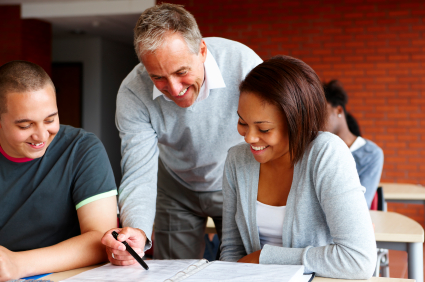 SECTION EIGHTSupporting the Development of ‘Outstanding’ Delivery in Work-Based Learning through a Programme of Peer Evaluation and Co-teaching8. Supporting the Development of ‘Outstanding’ Delivery in Work-Based Learning through a Programme of Peer Evaluation and Co-teachingResearch Partnership:Nottingham Training Network (Project lead)		Babington Business College		Canal Engineering		Derby Business College	Winning Pitch Sales Academy		Shaping Skills			The University of DerbyUltimate Performance Training Centre	Ensis SolutionsThe outstanding delivery in work-based learning project research team has identified that very few sessions carried out by work-based learning delivery staff were graded as outstanding in the observation and quality monitoring process. In order to address this deficit the practitioner-researchers involved have devised a programme that enables work-based learning tutors to share effective practice. The intervention they have designed was delivered in three incremental phases:a questionnaire encouraging practitioners to reflect on their own practiceCPD sessions detailing current work-based teaching and learning strategiespeer observations recording outstanding practice in work-based learningThe work-based learning tutors who participated in this project were paired with other professionals according to their delivery setting. Each pair conducted reciprocal visits to each other’s sessions and reflected upon the outstanding elements of practice they had seen. Those who took part have provided very positive feedback about the experience, indicating a continuing commitment to further reflective practice and collaboration. Practitioners whose sessions have been re-observed using a grading system either during or after the completion of their project activities have seen positive improvements in their grade profile. The research process has also resulted in the identification of certain key features of a successful work-based learning session from the perspective of practitioners and learner, these are summarised in figure 8.1. It is noteworthy that there is considerable overlap in the two accounts regarding what is important.Figure 8.1: Features of an outstanding session – peer observation and learner feedback8.1 IntroductionThe outstanding delivery in work-based learning project research team identified that very few session carried out by work-based learning delivery staff were graded as outstanding in the observation and quality monitoring process. They identified that significant development was required in the following areas:embedding equality and diversityteaching mathematics and English skills in contextproviding written feedback that is constructive and motivates learners to progress onto other programmes or work rolesIn order to address these issues the outstanding delivery in work-based learning project brought together a cross-section of small and medium size independent training providers who specialise in delivering work-based learning, in particular apprenticeships. The practitioner-researchers involved in the project noted that in work-based learning the majority of delivery is conducted remotely from the provider organisations, being base in the learners’ workplace. As a result, tutors and assessors do not have the opportunity to work collaboratively on a regular basis. Consequently, the outstanding delivery in work-based learning team has devised a programme to enable practitioners to share effective practice. Collaboration with colleagues can enable delivery staff to gain a broader perspective on pedagogies, resources and identification of learner needs. As the Professional Standards specify, a significant component of professional knowledge and understanding is evaluating your practice with others and assess its impact on learning.  This process can also offer work-based learning staff a means to develop subject knowledge and experience relevant to their roles and use these to plan and deliver learning appropriate to learners of all abilities, reflecting good industry practice and meeting employers’ needs. 8.2 Methods and ResultsAn important component of incorporating the Professional Standards into practitioner activity is through reflecting on what works best in teaching and learning to meet the diverse needs of learners. This is reflected in the goal of the outstanding delivery in work-based learning project, which sets out to provide work-based learning delivery staff with the opportunity to consider their own practice and the learner journey, and use this to aid destination focused planning in their delivery. The intervention designed by the practitioner-researchers involved in this project was delivered in three incremental phases, each designed to encourage practitioners to recognise and work towards outstanding delivery:a self-reflective questionnaireContinuing Professional Development (CPD) sessionspeer observations documenting outstanding practice8.2.1 Reflecting on teaching and learning to meet the needs of learnersThe intervention designed by the outstanding delivery in work-based learning team began by issuing participants with a questionnaire to establish:what participants thought made teaching and learning outstandingbarriers to achieving outstanding deliverypersonal development areas that would help them deliver outstanding teaching, learning and assessmentThis reflective exercise resulted in the identification of certain key principles for delivering outstanding training; these are highlighted in figure 8.2.Figure 8.2: Key principles of delivering work-based trainingFollowing these principles can aid work-based learning practitioners to deliver key criteria set out in the CIF for ensuring the quality of teaching, learning and assessment. In particular:staff are aware of and plan for individual learners’ diverse needs in teaching or training sessions and provide effective support, including making reasonable adjustments for disabled learners or those with special educational needsstaff identify learners’ support and additional learning needs quickly and accurately through effective initial assessment, leading to the provision of high quality and effective support to help learners achieve as well as they can8.2.2 Teacher training and work-based learning CPD sessionsAdvice and guidance was provided on the principles of effective teaching, outstanding learning and how to use effective practice. The CPD sessions focused upon establishing the principles and differences of teaching and learning. The project has produced four different CPD training resources that are available on the NTN websiteThe practitioner-researchers involved in the project revealed that these sessions allowed independent training providers to access current strategies and use them to secure rapid improvements. Also, that participants identified that reflective practice was continuous, and would therefore continue beyond this project. Thus, helping to maintain and update knowledge of educational research to develop evidence based practice. 8.2.3 Work-based learning peer observationsPractitioners delivering work-based learning were paired according to their delivery setting. Each pair conducted reciprocal visits to each other’s sessions and reflected upon the practice they had seen. Although they were a supportive exercise permitting constructive feedback, the observations were not formal assessments of the participants’ practice. Rather they were designed to enable the observer to see different approaches to delivery, and evaluate what elements of observed practice they could adopt or adapt to improve their own sessions. To support the research, organisations had identified the need for being creative and innovative in selecting and adapting strategies to help learners to learn. Thus, an element of ‘risk taking’ and ‘thinking outside the box’ would have to be part of the observed sessions. By removing the element of grading, practitioner-researchers could concentrate on the main focus of the project, which was to unlock outstanding potential. As part of the observation exercise learners were invited to give feedback about what was essential for a learning session to be successful from their perspective, the results are summarised in table 8.3. Gathering such information can help to enabling staff to work with learners to ensure that teaching, learning and assessment are tailored to enable all learners to make good progress and prepare for their next step. Figure 8.3: Learner feedback concerning what makes a successful work-based learning session:The participants were provided with an observation guidance document to assist them to reflect upon the outstanding elements of practice they witnessed. The practitioners produce a range of case studies based around the following themes: rational for the sessionsummary of the sessionelements covered outstanding featuresreflection in relation to own practiceParticipants were also encouraged to consider what they found most valuable from their experience with this project, practice they could adopt or try in their own delivery and how they will use what they have learned from the project in their future practice.The observers were able to identify a range of outstanding features taking place within the sessions they saw; the principal themes to emerge are outlined in figure 8.4 below. It is noteworthy that many of these features such as well-planned sessions and high quality resources were also considered to be important components of a successful session by the learners who participated in the project (a full list of learner feedback concerning what makes a successful work-based learning session is provided in figure 8.3).Figure 8.4: Outstanding features of observed work-based learningParticipants’ comments make it clear that they were able to identify facets of the outstanding delivery in work-based learning project that could improve their own practice. For instance:My sessions are often fast paced and I will now ensure that I take time to check learners’ understanding before moving on. (Practitioner-researcher, case study 3)Use my experience more rather than just teaching to the assessment criteria. Give more consideration to planning and the resources. Adopt the modelling technique to set an example to my learners. (Practitioner-researcher, case study 5)I found this experience helpful to refresh my practice as it is easy to continue doing the same thing all the time once you have found a way of working that is effective. (Practitioner-researcher, case study 7)8.3 Summary and RecommendationsThe outstanding delivery in work-based learning team identified that the opportunity for delivery staff to collaborate with diverse organisations and in different settings is currently not available. They report that this is a hindrance to sharing effective practice and becoming a more reflective practitioner. The project research team implemented a programme in three phases to overcome these problems, and support work-based learning practitioners to raise their standard of delivery to outstanding. The first phase was to issue participants with a questionnaire to aid them to reflect upon what makes a session outstanding and their own practice. Helping them to develop their own judgement of what works and does not work in their teaching and training, which is a vital concept within the Professional Standards. The second phase concentrated on CPD facilitated by an expert in teacher training and work-based learning. The research team suggest that this assisted participants to focus upon learners achieving well, not only in successfully completing their qualifications, but also to develop and achieve other personal goals. These are key Ofsted descriptors of outstanding teaching, learning and assessment. The third phase enabled work-based learning tutors to observe peers, and record outstanding features of their practice that they can consider utilising within their own practice. The work-based learning tutors who participated in the project delivered very positive feedback about the experience, indicating a commitment to further reflective practice and collaboration. Practitioners whose session have been re-observed using a grading system either during or after the completion of their project activities have seen positive improvements in their grade profile, with an average movement from 2.5 prior to the project to 1.5 after. Based upon the success of the outstanding delivery in work-based learning project peer working trial, the training network will support this process in future via the facilitation of CPD events. The scope of this project has covered apprenticeships across a wide range of vocational areas including fabrication, welding and retail. This suggests the programme that the outstanding delivery in work-based learning project team devised can be successfully shared more widely with the sector. The CPD resources that the team have developed are available via the training networks website:http://www.ntn-wbl.org.uk/#/outstanding-project/45885862788.4 The professional Standards8.5 Ofsted – Quality of Teaching, Learning and Assessment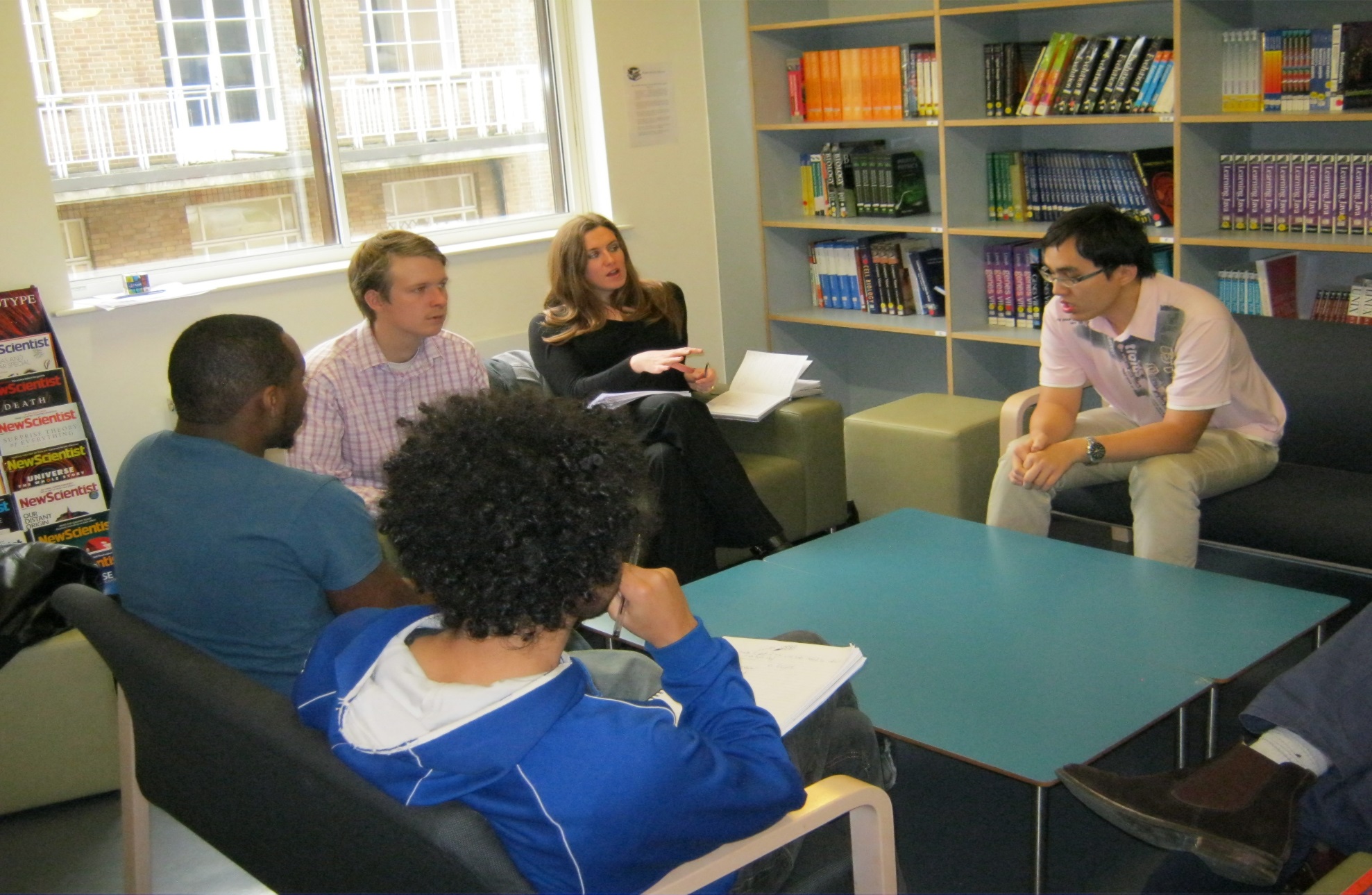 SECTION NINEPeer Evaluation Project 9. Peer Evaluation Project (PEP)Research Partnership:Stephenson College (project lead)	Central College		The Derbyshire NetworkThe primary focus of the PEP team was to support vocational practitioners to create resources that could improve the learning experience for their students. They began by identifying three areas within the Learning Skills Sector that were priorities for them:effectively embedding English, mathematics and ICT skills into vocational programmesindependent learning using new technologypersonalized teaching methodsThe PEP developed teaching strategies and learning materials that could aid the delivery of these priority outcomes. In the process of doing this the PEP was able to create a series of opportunities that had the potential to benefit the professionals involved. Firstly, the opening to work in collaboration with professionals from other institutions and specialisms, share experience and expertise with them. Secondly, their approach enabled an effective model of continuing professional development (CPD), by helping teachers and trainers broaden their knowledge of their subject or vocational areas. Thirdly, practitioners could acquire research skills and training that would help them reflect on what works best in their teaching and learning to meeting the needs of learners. The PEP delivered the potential for outstanding teaching learning and assessment (OTLA) at the institutions involved, which could result in improvement of Ofsted grades. Central objectives of the PEP included attempts to develop English and mathematics in ways that would support the achievement of learning goals and career aims, as well as, staff creating techniques to plan and deliver teaching, learning and support to meet each learner’s needs. In addition, the PEP examined the effectiveness of using technology outside formal session to deliver learning. Professionally produced blended learning resources: student survey data100% of learners agreed that this teaching method had developed other skills. 100% of learners agreed that their use and understanding of professional terminology had been developed.100% of learners agreed they would like to see more of these resources used within their learning. 100% of learners agreed the resource improved the pace of learning - can refer to it at a later time.100% of learners agreed that they felt more comfortable to move forward as they had access to this resource at their own leisure.9.1 IntroductionThe initial phase of the action research process involved a dialogue between the stakeholders, which resulted in the construction of the main issues, on the basis of which action was planned and taken. The PEP was centrally orchestrated by a project manager, who facilitated the transmission of information throughout the research group. The project manager could also provide impetus for the research by articulating its overall aims and objectives, timescales, ethical considerations, and methodology. Each participating institution had its own designated project coordinator, who could act as a focal point for the research at their college. At the outset of the research the PEP group distributed a template flyer and email to partner colleges to engaged teaching staff in the project. As part of the recruitment and training process, the lead organization also offered road shows to partner colleges in order to promote and support teacher participation. In this way the project was able to provide professionals with the opportunity to contribute to organizational development and quality improvement through their collaboration with others. Fundamental to the PEP was the establishment of subject-specific teams, who were tasked with identifying curriculum topics that could be enhanced by the use of new learning resources. Staff could give precedence to developing techniques and learning materials that were most relevant to their institutions. Meaning the teams could use their skills and expertise to plan and deliver teaching resource that would most benefit their vocational learner’s needs. Having ascertained a general set of learning outcome that would support the PEP priority areas, the subject-specific team were provided with the opportunity to gain appropriate technical and pedagogical expertise to produce, and evaluate, resources that could deliver these. A crucial element of this process was supporting the subject-specific teams to work with other clusters of specialist who had proficiency in either the use of technology, or teaching functional skills. By combining professional expertise the PEP endeavoured to develop high quality bespoke vocational teaching resources. 9.1.1 Effective delivery of functional skills in vocational programmesFunctional skills represent a means of addressing national deficits in English, maths and ICT. The Department for Business Innovation and Skills (2012) identify English and mathematics skills as essential to enabling people to function in society and crucial for enabling individuals to progress in learning and employment. The Government regards the development of functional skills as essential to address employers’ concerns that young people and adults are not achieving enough grounding in the basics. They are now compulsory in apprenticeships and the Foundation Learning Tier, two of the main qualification routes for young people aged 14–24. Research has demonstrated the important motivating power of embedding English and Mathematics in vocational programmes (Institute for Learning, 2013; Wolf, 2011; Casey et al 2006). It is proposed that learners are much more ready to improve their numeracy and literacy skills if it is clear that this will help them succeed with their vocational studies or at work. A 2013 report by the IfL posed the question:What can be done to help vocational teachers and trainers build on the widespread acceptance that they have a personal, professional responsibility to help develop skills in the use of English, maths and science, as appropriate to the vocational area and level of qualification? (Institute for Learning, 2013: 9)The PEP offered a solution to this by forming professional learning communities. These brought functional skills specialists together with vocational tutors to create bespoke resources to embed functional skill into vocational programmes. This approach corresponds with the findings of Casey et al (2006) who reported that numeracy, literacy and vocational teachers need to work together to ensure that they meet learners’ diverse needs. It means teachers planning together so that literacy and numeracy skills and vocational programmes are closely related. By creating professional learning communities, the PEP enabled practitioner to learn from each other, sharing insights into pedagogy and curriculum design. This type of innovative collaboration has a number of other potential benefits for the institutions involved and their local economy, significantly it also has benefits of students and the potential to improve Ofsted grades. For instance, Casey et al (2006) found that learners on embedded courses had a better staying on rate than those on non-embedded courses, with retention rates 15% higher. 9.2 Methods and ResultsThe PEP group created blended learning materials that focused upon the use of technology and embedding mathematics and English. These included resources that demonstrated the process involved in carrying out a mathematical calculation utilized by civil engineers and a treatment procedure employed by beauty therapists. To ensure the resources were of a high quality the PEP set up vocational practitioner expert networks, these allowed tutors to work with commercial design professionals, who were specialists in the production of animation, film or web based content. The design professionals were able to give guidance about the ways in which specific products could help to create vocational resource that meet the needs of students. PEP practitioners were able to maintain contact with the specialists throughout the course of the research, to help them adapt the resources.Hence, the resources which the PEP created could improve the learning experience of students as they were designed to ensure that students know how to use functional skills in real-life contexts. A 2011 review of research by the Department for Business Innovation and Skills (BIS) found strong evidence to support the need for multiple ways of engaging in learning – in class, self-study, distance learning and ITC supported learning. It also reported promising evidence of blended learning – combining face-to-face and technology based, formal self-study methods (Department for Business Innovation and Skills, 2011). In addition, the PEP addressed the integration of aspects of the professional standards into the practitioners’ activity. Most notably, by promoting the use of technology and supporting learners in its use, and being creative and innovative in selecting and adapting strategies to help learners to learn. There was also the potential for providers to improve Ofsted grades, since how effectively and creatively staff use resources including technology and specialist advice and guidance to promote and support learning, are key criteria within the quality of teaching and learning assessment.9.2.1 Peer observations against external accountability frameworksThe PEP group chose to use peer observation of practitioners using the teaching strategies and learning materials they had developed, as one of the principle means of evaluating the resources. In order to support this process, the PEP team offered participants guidance on completing peer observations against external accountability frameworks, including the Ofsted Learning and Skills criteria. To make the training as relatable as possible, it was delivered by a currently practicing Ofsted inspector. Providing teachers and trainers with an insight into formal assessment procedures may help them appreciate what inspectors are looking when considering their own performance, thereby helping them improve their Ofsted grades. It was strongly emphasized that the PEP observations had the objective of learning not judging. They were seen as developmental opportunities, with participants focusing upon what went well, and what could be learnt from the observation, so that their strategies and methods could be shared more widely within the sector. Thus, the observations fulfilled two roles; firstly, they contributed towards the assessment of the resources. Secondly, they provided practitioners with an opening from which they could learn. The peer observers could evaluate what had gone well for other professionals, allowing them to incorporate element of effective practice into their own teaching. The peer observers also interviewed the tutors they observed, which gave them the opportunity to participate in reviewing the resources which they had utilized. The PEP group also included the student voice within the research by means of a pre-teaching survey, and conducting focus groups with learners who had been taught using the new resources. 9.2.2 Teaming vocational tutors with functional skills specialists.Three practitioner-researchers observed eight learners being taught using the bespoke vocationally themed learning activities they had produced. Results from the peer observations suggest that the activity they witnessed covered too broad a range of English, mathematics and ICT to enable learners to make good progress. The provider also reported that the general consensus from the focus group indicated that not all of the learners were clear about the objectives of the activity, and that teachers may have confused learners with the additional information they provided throughout the activity. They speculated that the project brief may have been too ambitious in the skills they attempted to develop. Although this activity did not work as well as the PEP team had intended, this provider-led project nevertheless found a great number of positives emerged from the research. Primarily, it provided them with vital information about the range of skills that can be covered in a given timeframe. The students consulted reported that they preferred to have literacy and numeracy skills embedded in a project that interested them, as opposed to attending functional skills classes that contained few links to the vocational curricula. As a result, they found the activities to be more ‘useful’ and ‘relevant’. The peer observers all reported that the students appeared engaged and to be enjoying the session. Consequently, the providers asserted that the concept they trialed has the potential to enhance the quality of teaching and learning within their institution. The PEP group also found that the peer observation they delivered was very useful for the practitioners. And that it proved to be an effective tool to aid reflection on teaching practice. The peer observers asserted that they were able to relate the observed session to their own subject and gain a greater appreciation of the impact of learning activities on the learner. For example, they reported that as a result of the training:Will now think differently as a result of the mind switch from focusing on what they are doing to focusing on the learners (PEP peer observer)They will have learnt to look at the session and the learners and not focus on the teaching (PEP peer observer)9.2.3 Professionally produced blended learning resourcesVocational tutors worked with a video production company and web designers to produce films explaining a civil engineering mathematical calculation, and a beauty therapy treatment procedure. These resources were delivered to students who were participating in the research, and received a favourable response from this group of learners. With 100% of those surveyed saying that they would like to opportunity to access more resources like these. Survey data from the PEP also revealed that all the students who responded thought that this teaching method had developed their skill set and understanding of professional terminology. Student focus groups supported these findings, and also indicated that learners felt the resources they used would support independent learning. The learners revealed that the films would be useful for recapping what they had learned, and something that they would refer back to when in their chosen occupation. The tutors who helped to develop the resources were also supportive of this way of creating blended learning material. One of the PEP practitioners said that “it is refreshing to have expert advice in order to design something that will engage students better”. Research by the PEP group revealed that all of the staff involved agreed that the learning experience had been improved by using the new resources, that they had supported learners at different levels, and enabled students to process complex information. The research element of the PEP was also able to enhance the resources by identifying features that could be improved upon. For instance, learners revealed that civil engineering tutors customarily used different coloured pens to define different calculations, and that it would increase the utility of the film if it followed the same convention.9.3 Summary and Recommendations The priority areas which the PEP addressed all relate to key criteria within the Ofsted Handbook for the Inspection of Further Education and Skills. In particular teaching and learning which develop English, mathematics and functional skills, and support the achievement of learning goals and career aims. The blended learning resources can also promote and develop independent learning skills through the use of technology, which is also a factor Ofsted inspectors are required to consider when making judgments. Consequently, the PEP has the potential to lead to improvements in Ofsted grades, if institutions can realize its full potential.  As a result, other providers may want to consider enabling vocational tutors to formally connect with other professionals who can support the design of learning materials that engage learners, and meet their individual needs. Integral to the PEP is the understanding that professionals should develop their skills to ensure that mathematics and English needs of learners are addressed by working creatively to overcome barriers to learning. Also, that it is important to evaluate practice with others and assess its impact on learning. These are key reference points within the 2014 professional standards, which the PEP can help professionals demonstrate a commitment to following in their professional practice. The PEP group incorporated plans for sustainability within the overall project stratagem. Each provider has nominated a teaching and learning champion, who is tasked with extending the methodology they have adopted across other curriculum areas, and to address other teaching and learning priorities. The providers will disseminate the findings of the project by making lesson plans, teaching strategies and learning materials available by delivering a national CPD event, and publishing the final report on their websites. Casey et al (2006) suggest that embedding numeracy and literacy requires a team approach if it is to be successful. Functional skills specialists and vocational tutors must work together to ensure they meet learners diverse needs. The approach which the PEP adopted attempted to achieve this by creating teaching learning communities capable of creating bespoke resources. They reported some success in that the teams were able to collaborate effectively, and that this allowed and functional skills teachers to focus their attention on their respective specialisms. However, the PEP research team suggest that the activities they produce require further development if they are to deliver maximum benefits to their learners. 9.4 The Professional Standards9.5 Ofsted - quality of teaching, learning and assessment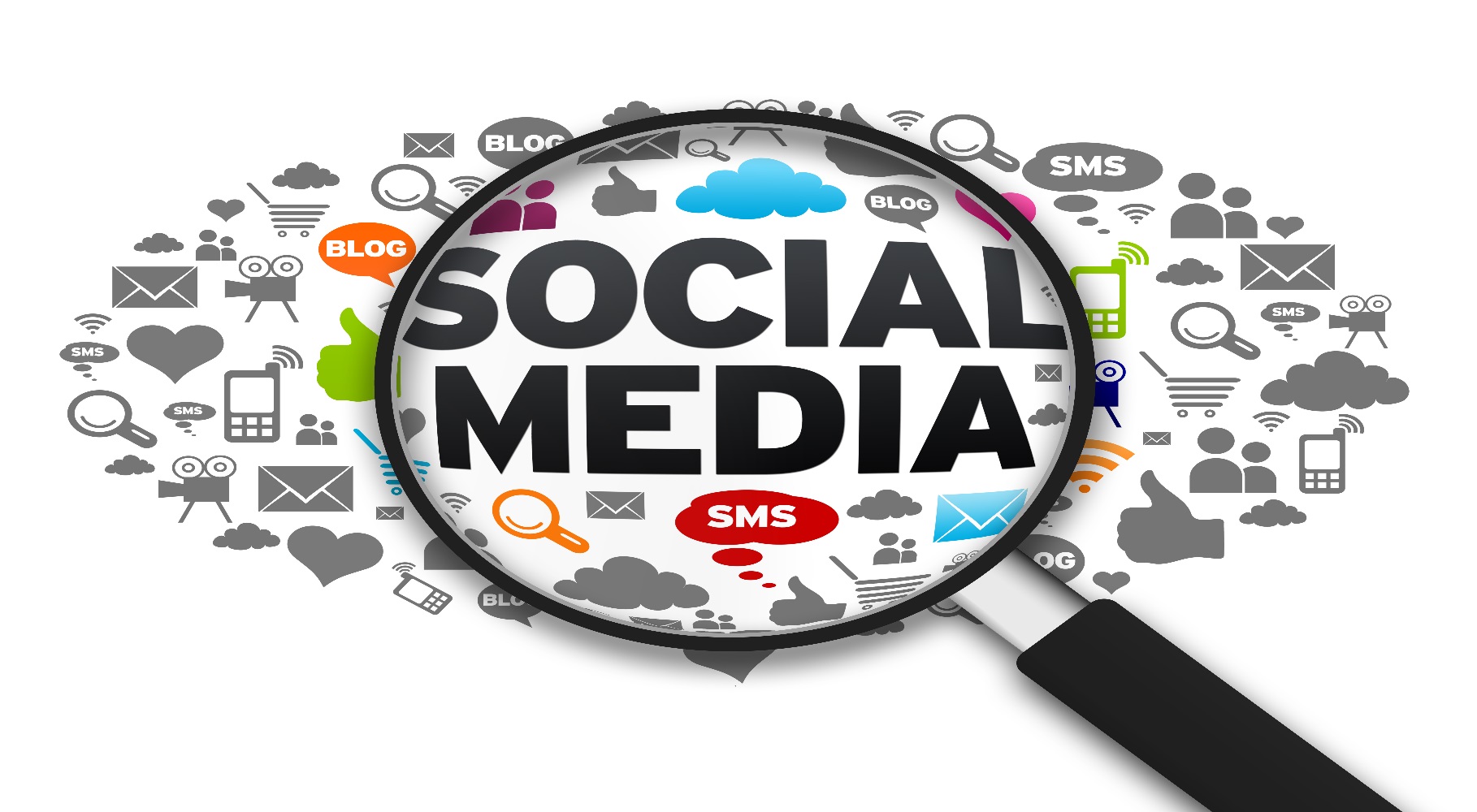 SECTION TENSocial Media and the Future of Further Education10. Social Media and the Future of Further EducationProject team:North Nottinghamshire College (Project lead)		Boston CollegeCharnwood Training 					GroupCreateSkills, RotherhamRotherham College of Art and TechnologySocial media has exploded and transformed the way many people interact with one another. This is particularly true of younger generations, with Ofcom reporting that 98% of 16-34 year olds are now online. It is clear that social technologies are here to stay, so it seems appropriate that the FE sector should find ways to harness these resources in order to enhance the student experience. This research into social media and the future of Further Education (SMFFE) supports the notion that teachers and trainers can use Facebook to promote outstanding teaching, learning and assessment. As a result, there are important advantages to be gained at the individual and institutional level from the effective implementation of social networking strategies. This practitioner-led action research demonstrates that with a well-considered approach, the benefits of social media outweigh the potential costs or risks associated with it. The SMFFE project indicates that, when used appropriately, social media can help providers to perform well in certain key criteria outlined in the Common Inspection Framework (CIF), meaning it offers the potential for improvements in Ofsted grades. Also, employed properly, Facebook can present opportunities for teacher and trainers to meet a range of the expectations set out in the Professional Standards, and in so doing improve standards of teaching and learning, and outcomes for learners. A significant finding from the investigation is that 100% of practitioners currently using Facebook in their teaching learning and assessment (TLA) would encourage colleagues to do the same.Figure 10.1: Selected ways in which social media can help to deliver outstanding TLA10.1 Introduction	The Social Media and Future of Further Education (SMFFE) research groups have sought to find new ways for social media to play a more central role in education. Social media has permeated today’s society; Ofcom suggests that 98% of 16-34 year olds are now online. The possibilities for using social media in education are exciting. Studies conducted by the Institute for Prospective Technological Studies (IPTS) suggest that the high use rates of social media applications outside of formal educational settings presents new opportunities for innovating and remodelling education and training. Social media tools and networking sites already encourage users to engage with each other and to express and share their creativity. Therefore, it makes sense to communicate with learners in the online world they spend significant time inhabiting, and which provides rich opportunities for innovation and inspiration. In addition, appropriate use of ICT is increasingly a valued employability skill. Thus, assisting students to master social media is an important part of preparing learners for the modern working environment. Social media applications, often referred to as “Web 2.0” comprise applications for blogging, podcasting, collaborative content (e.g. Wikipedia), social networking (e.g. Facebook, Myspace), multimedia sharing (e.g. YouTube, Flickr) and social bookmarking (e.g. Co Citation). These are all important tool for helping practitioners to deliver outstanding teaching, learning and assessment. The SMFFE team assert that, when used in an appropriate way, learning technologies can overcome economic, cultural and geographic barriers. They can differentiate learning and enable students to choose when, where and how they study. A main criterion which the CIF sets out for inspectors to consider when judging the quality of TLA is that:teaching and assessment methods and resources inspire and challenge all learners and meet their different needs, including the most able and the most disadvantaged, enabling them to enjoy learning and develop their knowledge, skills and understanding. (Ofsted 2015)The CIF also emphasises that learners should be supported to achieve their learning goals, both in and between learning sessions. Social media can be used to increase the amount of guided learning time, and as part of a blended or flipped approach. Thus, as well as enhancing the student experience, utilising social media offers providers the additional benefit of possible improvements in Ofsted grades.Facebook famously had its origins in Harvard University, so it seems fitting that the SMFFE research group has re-appraised its role as part of the future of Further Education. The team chose Facebook because it is the default service for UK adults aged 16 plus. Of the two-thirds of online adults who say they have a current social networking site profile, nearly all (96%) have one on Facebook (Ofcom, 2014). It also has the advantages of being freely accessible, and a relatively straightforward introduction to the utilisation of social media. Although the focus of this research is Facebook, many of the research teams’ insights will apply equally to other social networking planforms. 10.2 Methods and ResultsIn order to assess the impact of using social networking in teaching, learning and assessment, the SMFFE group carried out case studies with learners whose qualifications had been supported by the use of Facebook, and a survey of FE practitioners’ attitudes towards and experiences of Facebook. This uncovered a range of benefits that staff and students can expect to obtain from employing Facebook effectively. The research team also consider some of the potential barrier institutions may encounter when trying to adopt social networking as a means of supporting learners, and what can be done to help to overcoming these difficulties. Based upon their research findings, the team offers a model for the effective implementation of Facebook in teaching, learning and assessment that can be applied across a range of institutions. 10.2.1 Case studies of students using Facebook in FEThe conceptual basis for this project was established by conducting two case studies. These focused upon tutors who were utilising social networking to support learners taking qualification in separate strands of the educational process. The first case study explored the impact of using Facebook with a group of adult learners studying for an academic GCSE English qualification. The second, investigated learners taking a vocational Hair and Media course at Qualifications and Credit Framework (QCF) level 3. By applying a SWOT analysis to the findings of the case studies, it is possible to consider some of the benefits of using social networking within FE, and also some of the potential pitfalls to overcome; these are outlined in figure 10.2 below. It is apparent from the findings that the SMFFE group have produced, that utilising social media can help to achieve a range of the objectives detailed in the Professional Standards and criteria within the CIF, and in so doing improve the student experience. For instance, the Professional Standards state that teachers and trainers should be creative and innovative in selecting and adapting strategies to help learners to learn, and promote the benefits of technology and support learners in its use. Social networking can contribute towards achieving these goals, and also help to build positive and collaborative relationships with learners. In addition, using social media can assist learners to develop their ICT skills, and be utilised by teaching staff to support learners between lessons, which are amongst the main criteria Ofsted inspectors consider when making judgements about the quality of teaching, learning and assessment.Figure 10.2: SWOT analysis of tutors using social networking to support students10.2.2 Practitioner perception of using Facebook for TLAHaving established the parameters of the research project, the SMFFE team used a non-probability purposive sampling strategy to select a cross-section of FE practitioners, who had various levels of personal, professional and organisational experience of use of Facebook. Of the thirteen respondents, six were currently using Facebook as a tool for delivering TLA, the remainder were not. Semi-structured interviews with practitioners produced a set of advantages and disadvantages which they associated with using Facebook in an educational environment. Figure 10.3: Identified advantages and disadvantages of using Facebook in TLAAs can be seen from figure 10.3, the main barriers to using Facebook seem to be a shortfall in experience with the technology in general, or a lack of information about the application of social networking in FE. The SMFFE research group suggest that both of these obstacles can be overcome with appropriate training and support. A key finding to support this proposition is that all of the research participants who were using Facebook in their TLA said that they would encourage colleagues to do the same. This suggests that once practitioners begin using Facebook to support their students, the advantages seemingly outweigh the perceived costs.10.2.3 Recommendations for the use of Facebook in FEBased upon research data, the SMFEE group suggest a model for the effective implementation of Facebook within FE, which could be adopted by providers throughout the sector. The model is based on three interconnected themes: functionality, understanding and managing risk and culture, these are expanded upon below.10.2.3.1 FunctionalityThe concept of functionality addresses the potential impacts that teachers and trainers can expect to achieve, if they use Facebook effectively. These include:a mechanism for responsive coordination of learner groupsa way to send and receive informationan interactive learning space within which independent learning, collaboration and peer assessment can take placeThe SMFEE research group assert that awareness of the potential which Facebook has to make a positive impact is essential for its use to be shared across FE. Making professionals aware of these benefits may make them more inclined to put the time and effort into a social media approach. 10.2.3.2 Understanding and managing riskThe SMFFE team have reported that the risk associated with social media is often misunderstood. They suggest that the problems are twofold; firstly, what constitutes unprofessional or inappropriate behaviour on social media is not clearly understood. Nor is the fact that the standards expected of a teacher may be different to those expected in other contexts. Secondly, social media present a potential risk of bullying and abuse of learners. Some teachers may not be well equipped to recognise or deal with such risk. Perhaps clear ownership of responsibility for the risk could empower staff and students to use social media to its full advantage. This would require organisations to have clear guidelines or policy statements on the use of social media, making it clear what it expected of all users, and where they can get assistance with any difficulties.10.2.3.3 Reassuring cultureHaving reviewed effective practice in the use of Facebook to deliver TLA, the research team determined that a culture in which trust exists between all parties involved is instrumental. From the learners’ standpoint this is a prerequisite to engage in the process in the first place. For teaching staff, there has to be an effective strategy for promoting safe and effective use of social media. At an institutional level a culture of strategic development would need to be supported by an engaged and proactive management and senior leadership team. The research group report that it is important to note that if any one of these key factors (functionality, understanding and managing risk, a reassuring culture) is missing, the others are not sufficient in themselves to promote the sharing of developmental practice. They have identified a set of actions and attitudes which will maximise the benefits that can be obtained from using social media within FE, these can be regarded as an ideal case scenario. Figure 10.4 depicts a checklist for effective practice in the use of Facebook in TLA.Figure 10.4: Model for the effective deployment of social media within FE10.3 Summary and RecommendationsIt would appear that tutors don’t need to convince the majority of students of the worth of social media, most students have already been won over. This research indicates that some providers and practitioners would benefit from reconsidering their stance towards social networking, as the benefits can far outweigh the potential costs. Practitioners have reported drawbacks, but these are mainly associated with a lack of familiarity with Facebook. The findings of this project suggest that many of the supposed difficulties and barriers that tutors may associate with using Facebook can be easily overcome if they have a suitable level of awareness, training and support. This practitioner-led action research supports the idea that teachers and trainers can use social media to promote strategies for outstanding online teaching, learning and assessment. Social networking can help to stretch students’ thinking and encourage active, constructive participation in learning. Facebook can be used to stress the importance of learners playing an active role in the learning process, provide opportunities for students to reflect upon and evaluate certain course topics, and enable progression outside formal lessons. Practitioners who are outstanding in the use of Facebook can be good role models for active participation; by frequently interacting with their students via social networking they can promote positive learner behaviour and create a sense of learning community. The Internet has become an increasingly important source of information, which has made appropriate management of this technology an important skill which students require to progress. The use of Facebook can help to inspire students to develop their ICT skills, and promote the Internet for researching such things as course topics or employment opportunities. Social networking can also enable users to interact and collaborate with each other in a social media discourse as creators of user-generated content as part of an e-learning community. It is vital that students learn to distinguish the skill needed to locate information online, from the ability to understand that information. Connolly (2011) suggests that it is important to help students learn how to use social media in an instrumental way, so that they learn how to think deliberately about their use, and consider the sorts of outcomes for which using social media are proper. In the real world, students will find themselves facing difficult situations involving social media that rules alone cannot resolve. By allowing practitioners to play an active role within the online support network, they can safeguard that learners are discerning regarding the information they discover, or share with peers. These are competences which may well help to improve learning outcomes and employability, by making students aware of appropriate attitudes and behaviours in order to achieve their learning goals and career aims. In conclusion, learned through practice, accompanied by appropriate guidance and support, seems to be the most effective way for practitioners and students to successfully incorporate social networking into their learning strategies. Doing so can be motivational and inspiring, promoting achievement and developing skills that enable progression. 10.4 The Professional Standards10.5 Ofsted - quality of teaching, learning and assessment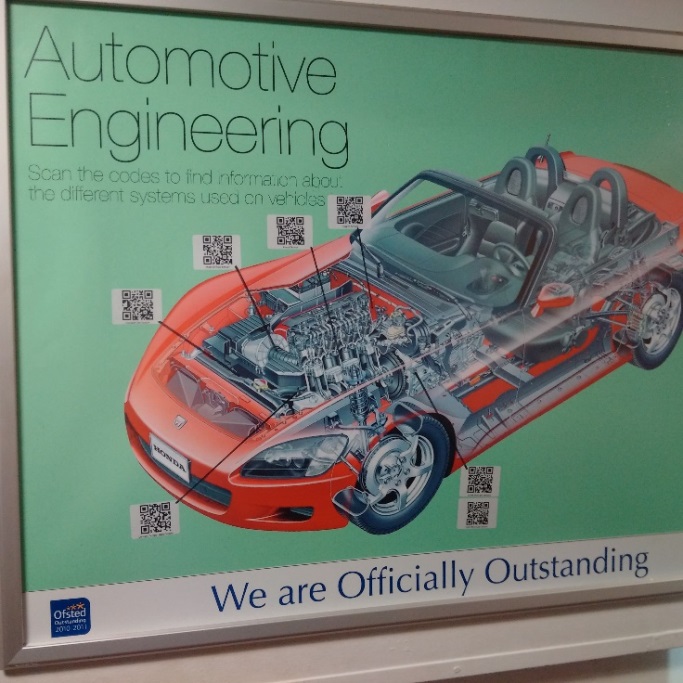 SECTION ELEVENTo Enhance Learning in and Beyond the ClassroomHow can the development of teachers’ ILT skills create a ‘want-to-do-crew’ to further enhance learning?11. To Enhance Learning in and Beyond the Classroom (ELBC)Project team:Lincoln College (project lead)		Children’s LinksGrantham & Boston Colleges		LinkageSiemensImportant motivating factors for the ELBC project team were the desire to inspire and motivate staff to embrace information and learning technology (ILT) within their teaching practice, and enhance learners’ engagement in the teaching and learning process through the use of ILT. The ELBC team have designed a system for helping teaching professionals to create bespoke blended learning resources for their learners. The practitioner-led research project provided a good opportunity for the implementation of a successful CDP Programme following training with Blendspace software and a QR code generator called QRstuff.com, 76% of respondents said they had a ‘confidence to build on’, or indeed a ‘good’ level of confidence with using cloud-based software. Prior to the start of the project 61% of staff had reported ‘no confidence’ with the use of cloud based software, with only 10% of respondents to a prior survey saying they were ‘confident’ or ‘very confident’.Staff and students have been motivated to create bespoke blended learning storyboards, that can contain any learning format including; video, documents, images or sound files. Figure 11.1 reveals the popularity of the resource with many learners, with 83% having a positive response to this learning material and 79% saying that they would like to use these resources again. Teaching staff have identified a number of benefits from ELBC approach, including that all the resources for a session can be located in one depository area on the internet making access easy, in a logical order and linked to the planning documentation. From the learners perspective this results in a seamless transition from one resource to another with powerful, appropriate resources which engage and inspire.Figure 11.1: Learner evaluations of Blendspace storyboards11.1 Introduction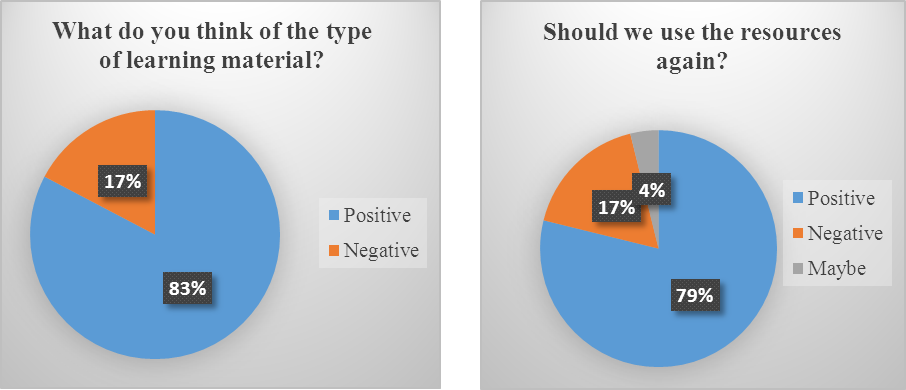 The “to enhance learning in and beyond the classroom" (ELBC) project has resulted in a successful partnership that incorporates a diverse range of institutions including FE and Specialist Colleges, a leading global engineering and technology services company and national charity providing services for children, young people and families. The project provides a good example of the benefits that cooperation between providers can deliver, and demonstrates how professionals can contribute to organisational development and quality improvement through collaboration with others.Important motivating factors for the ELBC project team was the desire to:inspire and motivate staff to embrace information and learning technology (ILT) within their teaching practiceenhance learners’ engagement in the teaching and learning process through the use of ILTILT is about the application of information technology (IT)/information and communications technology (ICT) to education. It begins with comprehending the needs and possibilities for learning. By initially considering what students wish to achieve, it is then possible to look at how the new technologies might increase the possibility of doing this, by widening participation or increasing engagement, and how they can contribute to taking learning forward and the quality of the learner experience. The ELBC team contend that as a part of this process, FE must sync with learners’ use of their own devices that have become a hub for their everyday lives.Thus, an important question for the ELBC partnership was what do we want to do with ICT to improve the learning experience? The project team identified the need for teaching staff to have motivation, training and a robust IT infrastructure as the starting point to modern teaching with web 2.0 designed online teaching materials. Web 2.0 describes World Wide Web sites that emphasize user-generated content, usability, and interoperability, comprising applications for blogging, podcasting, collaborative content, social networking, multimedia sharing and social bookmarking. These tools have the potential to assist practitioners in delivering outstanding teaching, learning and assessment within FE. They can also aid professionals to be creative and innovative in selecting and adapting strategies to help learners to learn. The ELBC group identified the need for staff development in the use of ILT as an obstacle which might impede the ability of providers to take full advantage of these technologies’ (BIS, 2014). As a result, a central focus of the project was identifying a suitable means of delivering blended learning resources to learners, and ensuring that staff had the proficiency to use this to a high standard, enabling students could gain the maximum benefits from ILT.11.2 Methods and ResultsThe ELBC team have designed a successful strategy that has enabled teaching professionals to create bespoke blended learning resources for their learners. They identified Blendspace as a relatively easy to use software application, that would be accessible to both staff and students, it also deliverers the ability to quickly link to learning material from an App. Blendspace is a hub for media files from a range of sources such as YouTube, Google Images, EduCreate and Wiki sites etc. The Blendspace software package allows media files such as video, URL links and documents to be put in one place and accessed via a QR App on any mobile device. The ELBC project team have demonstrated that this approach has the following benefits:media rich learning materials can be developed into ‘storyboard bites’ using Blendspace software accessed in a variety of waysQR codes can link to each online storyboard. These codes can be sited around learning spaces and can provide information on any subject or skillURL links can feature on a Moodle VLE and on Onefile electronic portfolio. This will allow all learners including full-time, apprentices and distance to access to the same material both on site and remotelyUsing this approach has the further advantages of supporting learners to achieve their learning goals, both in and between learning sessions, and promoting the benefits of technology and support learners in its use. Storyboards can contain any learning format including video, documents, images or sound files as well as formative opportunities. The resources can include existing files available online or material created by teaching staff to personalise the experience for their learners. The storyboards permit comments to be left, and all stakeholders and partners can be encouraged to leave feedback and have involvement with the creation of the material. This delivers the facility for employers, parents and carers, as appropriate, to be engaged in planning learners’ development; they can be kept informed of learners progress and improvement, where appropriate. Below is a link to an example of a Blendspace storyboard: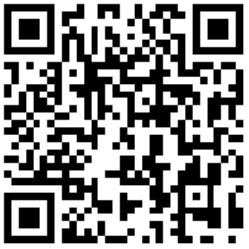 Also available at: https://www.Blendspace.com/lessons/hkZTu6c3G9Kefg/edit11.2.1 Teaching staff CDP implementationInitial skills surveys were sent out to all teaching staff across the School of Construction and Engineering to gauge individual ability, skills and knowledge with current hardware and software packages currently available. The Director of School arranged for timetables to allow time for staff development every Friday morning for two hours. The project team took full advantage of this to deliver staff training and development in line with requirements identified in the survey, and taking into consideration contemporary issues from the FE sector. The ELBC project implemented CPD activities including training with Blendspace software and a QR code generator called QRstuff.com. A specialist member of staff was brought into the project to train staff to use media making equipment and methods of making their own videos, and to create videos within all subject areas across the project.This type of CPD activity can assist teachers and trainers to achieve many of the expectations outlined in the Professional Standards, including; developing expertise and skills to ensure the best outcomes for learners, in particular, planning and delivering effective learning programmes for diverse groups of individuals in a safe and inclusive environment. It can also help to ensure that staff have training and expertise relevant to their roles and use these to plan and deliver learning appropriate to learners of all abilities, which is a criterion Ofsted inspectors will consider when making a judgment about the quality of TLA.The ELBC project team issued a second survey to staff three months after the start of the Project. This showed that 76% of respondents now had a ‘confidence to build on’, or indeed a ‘good’ level of confidence with using cloud-based software such as Blendspace and QRStuff. Prior to the start of the project 61% of staff had reported ‘no confidence’ with the use of cloud based software, with only 10% of respondents to the first survey saying they were ‘confident’ or ‘very confident’.11.2.2 Development of learning resources All Storyboards created were short, bite sized media video links designed to encourage learners to want to use their own device and QR App to access the material. The resources were very versatile and could be used as flipped learning pre-session information, as a revision aid or as an integral part of a taught session. The use of Blendspace allowed teachers to quickly build an online library of materials that could be distributed across subject areas, enabling specialists to share information and resources to benefit their learners. As the project developed and the confidence and proficiency of staff increased it was possible for them to build upon that they had learnt, and add additional features, for instance ProProfs – http://www.proprofs.com/quiz-school/. This quiz website is an easy self-marking quiz that can be linked into Blendspace and allow learners to test their knowledge of the subjects from the Blendspace Storyboards, ensuring that assessments are timely, frequent, fair, informative and reliable. Teaching learning and assessment to support learners to develop their skills in English, mathematics and ICT are clearly important criteria in both the CIF and the Professional Standards. As part of the ELBC project Blendspace Storyboards were created in conjunction with the Functional Skills tutor for English and maths lessons, with the following results:resources include a fun introduction clip to start the lesson and engage the learners.  Meaning learners were eager to see the clip and all arrive promptly to the lessonsslides were created and uploaded to include session aims and further information. Information and brain break videos were uploaded toothe Blend Space has enabled resources to be located easily and in a logical order. The seamless transition through the resources and content have engaged learners and maintained their focus throughout the lessonslearners enjoyed the variety of clips and videos used to deliver key themes during their lessons.Each subject area within the school of Construction and Engineering created a large image to represent their subject, which included Blendspace QR links as shown if figure 11.2. The large posters were situated in corridors near each subject area, and had a QR code added to them on a weekly basis, resulting in a fully populated poster by the end of the academic year. These also allowed prospective new learners and their parents to sample the material during College open events.Figure 11.2: Academic poster including Blendspace QR links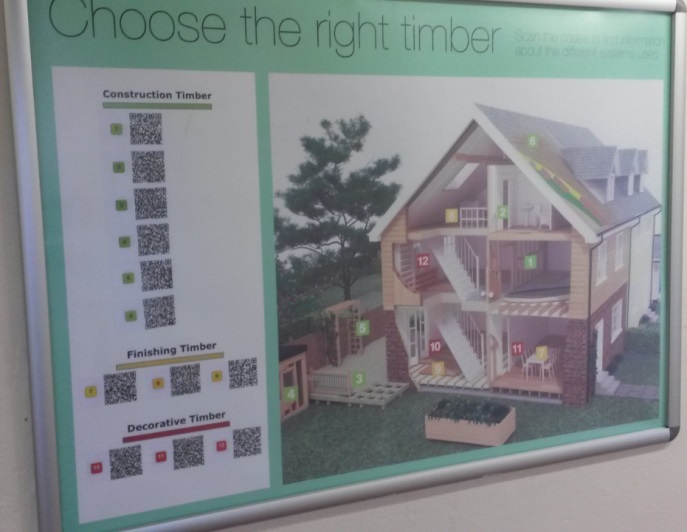 As the ELBC project spread new ideas began to come forward, these were showcased at a full-staff development day entitled the Innovation and Training Day. The ELBC team encouraged the transfer of ownership of the project to the wider teaching community by promoting staff members to manage the event rather than the project leads. Half of the day was set aside for colleagues to facilitate and share their own findings from the ELBC Project. The intention was to encourage innovation and increase the momentum of the project, as well as to be a platform to show the progress made and celebrate work to date. The ELBC Project team gathered feedback from the staff development event, findings contained impact information and data from a participant perspective. This revealed a positive response to sharing material – fourteen respondents suggest that a major strength of the event was being able to be a part and listen, share and witness how easy it was to participate and see the benefits of the project and working together. A reflection from the session facilitator stated: ‘it was definitely an afternoon of discussions which I felt highlighted how strong we are as a department’.Learners have also been encouraged to create their own Blendspace Storyboards, and review video material concerning application to the subject they are being taught. Thus, enabling staff to work with learners to ensure TLA are tailored to enable learners to make good progress and prepare for their next steps. Learners have successfully conducted a professional discussion on video. The discussion is shown here: https://youtu.be/Wni98IRjaU8, the aim was to capture the reaction and view from the learning point of view. Comments made by the learner suggests that ‘learners can and will engage in technology to extend and further their knowledge and skills using their own devices and that technology can assist with adequately prepared material in the right environment’.A learner was enthused to develop a resource for peers and staff to use as an information instructional video, this can be found at: https://youtu.be/FmKt01hi4RE. This demonstrated the learner had moved beyond merely using the resource, following Bloom’s taxonomy, this is evidence of progression from ‘Knowledge’ and ‘Understanding’ through to ‘Developing’ and ‘Creation’. Revealing that this approach can motivate and inspire learners to promote achievement and develop their skills to enable progression. 11.2.3 Learner evaluations and feedbackFigure 11.3 shows survey data collected from a sample of fifty two learners who had participated in the ELBC project. As can be seen, responses were broadly very positive, with 79% saying the providers should use the resources again, and 78% suggesting the material would be useful both inside and outside the formal classroom. It is worth noting that IT quality is clearly an important consideration when undertaking such a project. Further proof of user approval is provided by the number of hits on all Blendspace accounts, which already show totals in excess of 1000 views.Figure 11.3: Student evaluations (n=52) 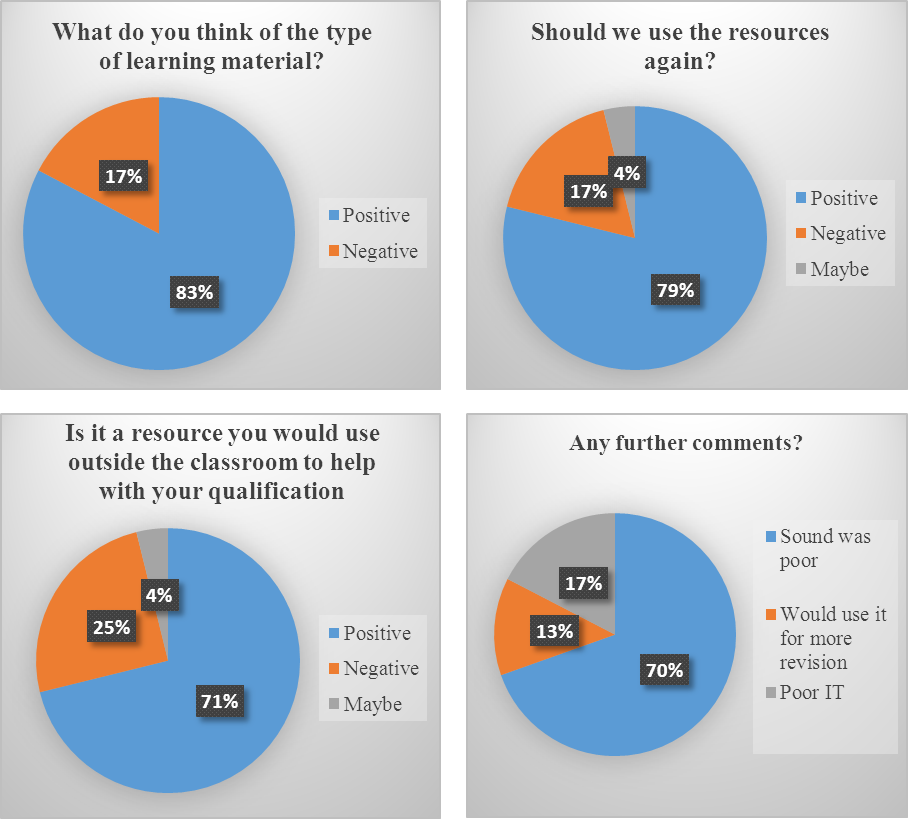 11.2.4 Blendspace case studiesIn addition to generating statistical data, the ELBC undertook a series of case studies to evaluate the impact of the project. The following section briefly reviews two of these; a tutor created a Blendspace storyboard which included word documents, prompt slides and videos for an English lesson with learners ranging from Entry Level 2 to Level 2. The tutor identified benefits that included; all the resources for this session were located in one depository area on the internet making access easy, in logical order and linked to the planning documentation. From the learners’ perspective the benefits were seamless transition from one resource to another with powerful, appropriate resources which engaged and inspired them. The second case study considered an Apprentice for Children and Young Peoples Work force, and demonstrates how a flipped approach to using Blendspace can work. The learner involved was able to created materials for their own use that were also shared with peers. When the learners started the course they were very concerned about their Mathematics skills, and had suggested they felt that they would never pass. This student was happy to try Blendspace as a revision aid for her Mathematics exam. At a focus group discussion held by the ELBC team, the student was very excited about the lesson which they had created, saying it was a jokey one; mean, mode and medium had been researched on the internet, which uncovered a maths rap. After using this rap the student made up their own questions for others to answer. The student suggested that this had helped them remember this subject. While Blendspace was not the only tool used for study and revision, it had clearly created a new enthusiasm to revise. This case study had a very positive ending, with the student successfully passing their Maths exam first time.11.3 Summary and RecommendationsThe ELBC team have reported that dissemination of the Project is happening naturally. The Project partnership are actively sharing materials and ideas, and have found that practitioners are very interested in what they have seen and are distributing materials amongst themselves. The project has also promoted a positive and collaborative relationship between those who took part. This suggests that the ELBC project can have a positive long term impact, and that their methods can be effectively shared more widely within the FE sector. The project team say they have discovered that a high percentage of teachers have a desire to promote learning through the use of electronic materials, and like the idea of creating their own materials associated with their subject areas. From the launch, the ELBC team found a very positive attitude towards the ideas explored as part of the project. Blendspace and YouTube were seen as easy to use packages, which appeared to motivate members of staff to use them. Although the ELBS project team chose to use Blendspace because it delivered the features they required, they affirm that this is not to be seen as the only option available to teachers.The success of the project reveals a means by which learners can be supported to achieve their learning goals, both in and between learning sessions, and an approach to working with learners to ensure that teaching, learning and assessment are tailored to enable all learners to make good progress. The practitioner-researchers assert that buy in and endorsement from senior managers is important. Managers were strongly involved in this project, and actively supported and checked on progress. Senior leadership at the institutions involved emphasized that they believed the project delivered significant benefits in terms of visual impact and innovation in teaching areas. Although the research identified an improvement in the use of ILT and how it can support learning both inside and outside of the learning environment, the project team acknowledge that there are still pockets of teaching staff and learners who appear uncomfortable or resistant to engage with learning through the use of ILT.The project team have made a series of recommendations, these include:online materials should be developed for all courses and presented in easy to use, web 2.0 packages that are easy to access and uncluttered. This may mean the procurement of materials from third parties as well as creation of bespoke ‘home made’ materialsclearly staff development is key. Not only are staff the link to all learners, they need to be included in design and delivery of materials. This helps to make sure the relevance of materials to qualifications as well as correct methods being used in demonstrationslearners must continue to have the opportunity to freely use their own devices and where possible, provide, improve and review the provision of supplying devices for teachers and opportunities for learners to purchase technology to assist with learningthe Project included School management, Advanced Practitioners and specialist staff. Therefore a recommendation for a team of people to take the findings of the project across the rest of the College and communicate with like-minded education providers across the Further Education sector.11.4 The Professional Standards11.5 Ofsted - quality of teaching, learning and assessmentConclusionsThe introduction to the Professional Standards states that: teachers and trainers are reflective and enquiring practitioners who think critically about their own educational assumptions, values and practices in the context of a changing contemporary educational world. They draw on relevant research as part of evidence-based practice. (Professional Standards, 2014)The success of the outstanding teaching, learning and assessment (OTLA) project reaffirms the validity of this position. Participating in action research has enabled the practitioners who took part to critically evaluate and reflect upon what works best within their approach to TLA. In the process they have produced robust evidence that can be reviewed and measured, and therefore allow other professionals to assess the likely impact that the implementation of these interventions can have upon their own TLA. Fielding et al (2005) suggest that ‘most tutors were keen to learn from other tutors in cultures characterized by realism, cooperation, constructive criticism, honesty and mutual respect’. The success of the OTLA project, and quantitative research produced jointly by emfec and the Nottingham Trent University (NTU) School of Education back this notion. Results from a survey of FE practitioners operating at a variety of institutions across the East Midlands, revealed that 96% of them supported the proposition that outstanding teaching, learning and assessment can be achieved by the sharing of experience, expertise and collaboration amongst practitioners. Thus, further reinforcing the significance of the opportunity afforded to the practitioner-researchers who participated in the OTLA project.One of the biggest impacts to emerge from the project, so far, has been to the way it has helped foster relationships between institution and professionals. Demonstrating just how successfully FE practitioners can work together to develop their own brand of best practice. Building professional relationship in this way can have significant long-term consequences, enabling providers to pool resources to collectively design and implement techniques and resources that can enhance the student experience. Proof of the value placed upon these relationships by the providers who took part in the OTLA project can be gathered from the fact that the overwhelming majority have expressed the desire to keep these networks intact after the research phase concluded.The OTLA project took place against a background in which Further Education (FE) has faced a time of great challenge; with even greater austerity and significant funding reductions in training announced by the government. Despite this the OTLA project managed to create excitement and enthusiasm amongst the practitioner-researchers that participated. Collectively they have found a variety of ways to put the ‘wow’ back into TLA through an ethos of shared endeavours to identify and develop effective practice, and implement continuing professional development (CPD) programmes. Taking part in the practitioner-led OTLA projects has helped the providers involved to facilitate the implementation of various forms of CPD. Some projects, for example Developing Coaching and Mentoring to Support OTLA, have examined a variety of approaches to coaching and mentoring that were designed to enhance the competence of practitioners. Similarly the Developing Exceptional Learning, Teaching & Assessment (DELTA) team sought a means of delivering effective CPD that could enhance the knowledge and skills of professionals. As well as addressing pedagogical issues, many of the professionals involved in the provider-led OTLA projects were also supported to develop a range of practical skills and proficiencies. For instance, part of the Increasing the Blend teams’ strategy was making training and CPD available to practitioner-researchers so that they could create personalised blended learning resources for their students. While the Peer Evaluation Project established networks that enabled functional skills tutors to work with subject specialists to effectively embed mathematic, English and ICT skills into vocational programmes. All of the CPD activity embarked upon as part of the OTLA project was undertaken on the understanding that it would have the capacity to enhance the learning experience for students, and improve achievement and progression opportunities for all learners. Thus, an immediate impact of the project has been to develop the expertise of those who participated, enabling them to enhance their ability to deliver outstanding TLA. Without the kind of reliable evidence which the practitioner-researchers involved in the OTLA project produce, CPD can become simply an assortment of ideas that may or may not have impact. In a time of increased austerity for the FE sector, it is perhaps wiser to prioritise CPD that is well-researched and based upon ideas that have credibility in the practitioner, research and policy communities. Following the methods and recommendations put forward by the practitioners involved in the OTLA project, can help providers across the sector to gauge the probable outcomes from different approaches to CPD. Several of the OTLA provider-led projects were concerned with developing effective approaches to delivering blended learning. Most of these have centred on enabling practitioners to create bespoke resources for their students. Research findings suggest that these resources have improved learner satisfaction, with the majority of students stating that they would like to have access to more of this type of material. Reported impacts from the implementation of new approaches to blended learning include:delivering the curriculum in a more flexible and effective waysupporting learners to achieve their learning goals, both in and between learning sessionspromoting independent learning skills and ICT competenciescreating new opportunities to engage learners via technology they are familiar withThe research team who analysed the practitioner-led OTLA projects has considered ways that they might show improvement in Ofsted grades. While it is important to note the reality of the statement by the ETF that: It is hard to track and prove OFSTED improvement, particularly on a short timeframe where organisations are unlikely to be inspected. The research team agree with the conclusion that:early learning from the projects is already demonstrating a substantial positive impact on teaching staff involved, with emerging messages that practitioners are embracing collaboration and peer development and support as a way of working on the improvement of teaching, learning and assessment and enriching their own CPD.(Education and Training Foundation)It is also becoming apparent, that the interventions evaluated by the practitioner-researchers have the potential to show evidence of quality of teaching, learning and assessment criteria as detailed in the DRAFT June 2015 Further Education and Skills Inspection Handbook. The research team suggest that, in particular, the OTLA project has demonstrated ways that: teaching and assessment methods and resources can inspire and challenge all learners and meet their different needs, including the most able and the most disadvantaged, enabling them to enjoy learning and develop their knowledge, skills and understandingstaff can work with learners to ensure that teaching, learning and assessment are tailored to enable all learners to make good progress and prepare for their next stepsstaff are aware of and plan for individual learners’ diverse needs in teaching or training sessions and provide effective support, including making reasonable adjustments for disabled learners or those with special educational needs(Office for Standards in Education)In addition to these advantages, the OTLA project has also facilitated the following impact:increased use of technology in lessonspractitioner and non-practitioner collaborationeffective, non-threatening peer observationincreased ownership of CPD by teaching professionalsincreased learner satisfactionincreased learner engagementlearner ownership of their learningsenior management engagementThe authors of the report suggest that the OTLA project has resulted in a number of successful research partnership, that have provided numerous examples of outstanding teaching, learning and assessment taking place within the East Midlands FE sector. It is the recommendation of the NTU research team that the findings, recommendations, methodologies and resources produced by OTLA practitioner-researchers should be shared more widely throughout the FE sector. Since, they have the potential to result in the transfer of outstanding TLA practice. However, more precise information about the lasting legacy of the OTLA project will require additional longitudinal research. Professional Standards Matrix 1 – 6 Professional Standards Matrix 7 – 12Professional Standards Matrix 13 – 20Ofsted – Quality of teaching, learning and assessment 1-6Ofsted – Quality of teaching, learning and assessment 7-12References Barber, M., and Mourshed, M. (2007) How the world's best performing school systems come out on top. McKinsey and CompanyBiesta, G. et al (2010) Theorising Education; The Laboratory for Educational Theory. Research Intelligence. Macclesfield: British Educational Research AssociationBIS (2014) Further Education Workforce Strategy: The Government’s Strategy to Support Workforce Excellence in Further Education. Department for Business, Innovation and SkillsBurghes, D. and Robinson, D. (2009) Lesson Study: Enhancing Mathematics Teaching and Learning. UCfBT Education Trust.Casey, H., Cara,O., Eldred, J., Grief, S., Hodge, R., Ivanic , R., Jupp, T., Lopez, D. and McNeil, B. (2006) “You wouldn't expect a maths teacher to teach plastering…” Embedding literacy, language and numeracy in post-16 vocational programmes – the impact on learning and achievement. The National Research and Development Centre for Adult Literacy and Numeracy Coffield F. (2010) Yes, but what has Semmelweis to do with my professional development as a tutor? London: LSN.Connolly, M., R. (2011) Does social networking enhance or impede student learning 122 -134 IN: Contested Issues in Student Affairs: Diverse Perspectives and Respectful Dialogue, edited by Peter M. Magolda & Marcia B. Baxter Magolda. Stylus PressDepartment for Business Innovation and Skills (2011) New challenges: new chances: next steps in implementing the further education reform programme. London: BIS.Department for Business Innovation and Skills (2012) Skills funding statement 2012-15. Skills Funding Agency.Department for Business, Innovation and Skills (2014) Government Response to the recommendations from the Further Education Learning Technology Action Group. Available at: https://www.gov.uk/government/uploads/system/uploads/attachment_data/file/320242/bis-14-841-government-response-to-recommendations-from-the-FELTAG-action-plan.pdfDepartment for Education (2014) SFR 32/2014: Level 1 and 2 attainment in English and Maths by 16-18 students, 2012/13, 11 September 2014. DfES (2005) Factors influencing the transfer of good practice. Department for Education and Skills. Research Report No. 615. Dudley. P. and Gowing, E., (2012) Reflection though Lesson Study in Hansen (Ed.) Reflective Learning and Teaching in Primary Schools, London, SageEducation and Training Foundation (2015) Making maths and English work for all. ETF.Education Technology Action Group (2015) Our reflections. http://etag.report/Fernandez, C. and Yoshida, M. (2004) Lesson study: A Japanese approach to improving mathematics teaching and learning. Lawrence Erlbaum Associates, Mahwah, NJ.Fielding, M. et al, (2005) Factors Influencing the Transfer of Good Practice. University of Sussex: DfES. Further Education Learning Technology Action Group (2014) Paths forward to a digital future for Further Education and Skills recommendations. http://feltag.org.uk/wp-content/uploads/2012/01/FELTAG-REPORT-FINAL.pdfGregson M, Nixon L, Spedding T, Kearney S. (2013) Unlocking Improvement in Teaching and Learning: a leaders guide to joint practice development in the FE System. Coventry: LSIS.Hanushek, E. A. (2011) Valuing Teachers: How Much is a Good Teacher Worth? Education Next 11(3) pp. 40-45.Institute for Learning (2013) Research to inform the work of the Commission on Adult Vocational Teaching and Learning. Final report for the Institute for Learning (IfL).Lewis, C. (2006) How should research contribute to instructional improvement? The case of lesson study. Educational Researcher, 35 (3) pp. 3–14.Lewis, C. and Tsuchida, I. (1998) A lesson is like a swiftly flowing river: Research lessons and the improvement of Japanese education. American Educator, Winter: 14-17, 50-52.Lincoln, Y., and Guba, E. (1985) Naturalistic Inquiry. Beverly Hills: Sage.Lofthouse, R., Leat, D., and Towler, C. (2010) Coaching for teaching and learning. Guidance report. CfBT Education Trust, Berkshire. Ofcom (2014) Adults’ Media Use and Attitudes Report 2014. Ofcom Research DocumentOFCOM (2015) The Consumer Experience of 2014 Research Report [Online]  Available from: http://stakeholders.ofcom.org.uk/binaries/research/consumerexperience/tce14/TCE14_research_report.pdf [Accessed: 4/2/15]Office for Standards in Education (Ofsted) (2012) Common Inspection Framework for further education and skills. London: Ofsted Publications Office for Standards in Education (Ofsted) (2015) Common Inspection Framework for further education and skills DRAFT June 2015, No. 150076. London: Ofsted Publications Redecker, C. K., Ala-Mutka, M., Bacigalupo, A., Ferrari and Punie, Y. (2009). Learning 2.0: The Impact of Web 2.0 Innovations on Education and Training in Europe. Final Report.Sims, L. and Walsh, D. (2009) Lesson Study with preservice teachers: Lessons from lessons. Teaching and Teacher Education. Volume 25, Issue 5, pp. 724–733.Stigler, J. and Hiebert, J. (1999) The teaching gap: Best ideas from the world's teachers for improving education in the classroom. Free Press, New York.Waterman, S. (2011) Data Analysis, Evaluation of the 2009­10 Lesson Study Project. Silicon Valley Mathematics Initiative. Available at: http://www.svmimac.org/images/A_Study_of_Lesson_Study_s_Impact_on_Student_Achievement_2011.pdfWolf, A. (2011) Review of Vocational Education: The Wolf Report. Appendix VIII: Mathematics and English Post-16. London: BIS.OTLA ProjectsBlended Learning & ICTLearner Skills DevelopmentPeer Evaluation & SupportPractitioner Professional Development1. Blended Learning 2. Developing Coaching & Mentoring to Support OTLA3. Developing Exceptional Learning,Teaching & Assessment 4. Effectively Embedding Mathematics 5. Increasing the Blend6. Investigating the Effectiveness of a SOLA pack 7. Lesson Study Project8. Outstanding Delivery in Work-based  Learning9. Peer Evaluation Project10. Social Media & the Future of FE11. To Enhance Learning in & Beyond the ClassroomQuestionQCF level	Percent	PercentQuestionQCF levelYesNoDid you enjoy undertaking this online learning?One7327Did you enjoy undertaking this online learning?Two8812Did you enjoy undertaking this online learning?Three8218Did you feel that the learning was suitable to your style of learning?One9010Did you feel that the learning was suitable to your style of learning?Two8218Did you feel that the learning was suitable to your style of learning?Three8713Would you like to undertake more of this type of learning?One7327Would you like to undertake more of this type of learning?Two8218Would you like to undertake more of this type of learning?Three7723Could you have undertaken the learning without a teacher guiding you?One5545Could you have undertaken the learning without a teacher guiding you?Two7030Could you have undertaken the learning without a teacher guiding you?Three772354% of students asked use their own mobile device to learn whilst inside college61% of students asked use their own mobile device to learn whilst outside college 75% of students asked like to use different types of technology whilst in the classroom71 % of students asked felt encouraged by tutors to use technology & try out new things61% of students asked like to learn using some type of online learningProfessional values and attributesDevelop your own judgement of what works and does not work in your teaching and trainingProfessional values and attributesDevelop your own judgement of what works and does not work in your teaching and trainingProfessional values and attributesDevelop your own judgement of what works and does not work in your teaching and training1Reflect on what works best in your teaching and learning to meet the diverse needs of learners1.12Evaluate and challenge your practice, values and beliefs3Inspire, motivate and raise aspirations of learners through your enthusiasm and knowledge1.14Be creative and innovative in selecting and adapting strategies to help learners to learn5Value and promote social and cultural diversity, equality of opportunity and inclusion1.2.2.26Build positive and collaborative relationships with colleagues and learners1.3Professional knowledge and understandingDevelop deep and critically informed knowledge and understanding in theory and practiceProfessional knowledge and understandingDevelop deep and critically informed knowledge and understanding in theory and practiceProfessional knowledge and understandingDevelop deep and critically informed knowledge and understanding in theory and practice7Maintain and update knowledge of your subject and/or vocational area8Maintain and update your knowledge of educational research to develop evidence-based practice9Apply theoretical understanding of effective practice in teaching, learning and assessment drawing on research and other evidence10Evaluate your practice with others and assess its impact on learning1.2.2.211Manage and promote positive learner behavior12Understand the teaching and professional role and your responsibilitiesProfessional skillsDevelop your expertise and skills to ensure the best outcomes for learnersProfessional skillsDevelop your expertise and skills to ensure the best outcomes for learnersProfessional skillsDevelop your expertise and skills to ensure the best outcomes for learners13Motivate and inspire learners to promote achievement and develop their skills to enable progression14Plan and deliver effective learning programmes for diverse groups or individuals in a safe and inclusive environment1.2.115Promote the benefits of technology and support learners in its use16Address the Mathematics and English needs of learners and work creatively to overcome individual barriers to learning17Enable learners to share responsibility for their own learning and assessment, setting goals that stretch and challenge1.2.2, 1.318Apply appropriate and fair methods of assessment and provide constructive and timely feedback to support progression and achievement19Maintain and update your teaching and training expertise and vocational skills through collaboration with employers20Contribute to organisational development and quality improvement through collaboration with othersIn making this judgement, inspectors will consider the extent to which:In making this judgement, inspectors will consider the extent to which:In making this judgement, inspectors will consider the extent to which:1teaching and assessment methods and resources inspire and challenge all learners and meet their different needs, including the most able and the most disadvantaged, enabling them to enjoy learning and develop their knowledge, skills and understanding2learners are supported to achieve their learning goals, both in and between learning sessions1.1, 1.3, 1.2.2.43staff have qualifications, training, subject knowledge and experience relevant to their roles and use these to plan and deliver learning appropriate to learners of all abilities, reflect good industry practice and meet employers’ needs4staff identify learners’ support and additional learning needs quickly and accurately through effective initial assessment, leading to the provision of high quality and effective support to help learners achieve as well as they can1.35staff work with learners to ensure that teaching, learning and assessment are tailored to enable all learners to make good progress and prepare for their next steps1.1, 1.2.16staff assess learners’ progress and performance and ensure that assessments and reviews are timely, frequent, fair, informative and reliable 1.2.2.47learners receive clear and constructive feedback through assessment and progress reviews and/or during personal tutorials so that they know what they have to do to improve their skills, knowledge and understanding to achieve their full potential1.2.2.38employers, parents and carers, as appropriate, are engaged in planning learners’ development; they are kept informed by the provider of each learners’ attendance, progress and improvement, where appropriate9teaching, learning and assessment promote equality, raise awareness of diversity and tackle discrimination, victimisation, harassment, stereotyping, radicalisation and bullying1.2.2.210staff are aware of and plan for individual learners’ diverse needs in teaching or training sessions and provide effective support, including making reasonable adjustments for disabled learners or those with special educational needs11teaching promotes learners’ spiritual, moral, social and cultural development1.2.2.212teaching, learning and assessment support learners to develop their skills in English, mathematics and ICT and their employability skills, including appropriate attitudes and behaviours for work, in order to achieve their learning goals and career aims1.2.2.1Attributes of a CoachAttributes of a CoachAttributes of a MentorAttributes of a MentorEncourages the coachee to set personal goals/aspirations Asks non-leading questions Non-judgmental Very good listening skills Goal orientated and action focussed. Focusses on present and the future 100% focussed on the individual Problem solving skills (helps individual to find the solution themselves) Encourages a lot of self-reflection and evaluation Mirrors and matches Builds rapport Coaching generally lasts for a shorter period of time than mentoring and is more structured. A coach stays out of the story and doesn’t even have to know what they are coaching the client on. Encourages the coachee to set personal goals/aspirations Asks non-leading questions Non-judgmental Very good listening skills Goal orientated and action focussed. Focusses on present and the future 100% focussed on the individual Problem solving skills (helps individual to find the solution themselves) Encourages a lot of self-reflection and evaluation Mirrors and matches Builds rapport Coaching generally lasts for a shorter period of time than mentoring and is more structured. A coach stays out of the story and doesn’t even have to know what they are coaching the client on. Shares skills, knowledge and expertise Role models and directs Judgemental (i.e. identifies training needs etc.) Provides constructive feedback 50/50 (client/mentor) Focusses on past and then the future Provides insight Advice & guidance Leading questioning skills Judgemental (i.e. identifies training needs etc.) Long term and takes a broader view of the person Bring their story into the frame Shares skills, knowledge and expertise Role models and directs Judgemental (i.e. identifies training needs etc.) Provides constructive feedback 50/50 (client/mentor) Focusses on past and then the future Provides insight Advice & guidance Leading questioning skills Judgemental (i.e. identifies training needs etc.) Long term and takes a broader view of the person Bring their story into the frame Similarities between Coaches and MentorsSimilarities between Coaches and MentorsSimilarities between Coaches and MentorsSimilarities between Coaches and MentorsConfidentialityEmpathyEnthusiasticMotivationalPassionatePatient relationship-orientedMotivationalPassionatePatient relationship-orientedStrong communicatorHope and optimismCommunicatorLecturerInitial observation gradeRe-observation gradeChangeA42+2B42+2C43+1D42+2E43+1F44No changeG		32+1H32+1I33No changeJ32+1K32+1L32+1M32+1N32+1O32+1P33No ChangeQ33No changeTutor Observation Reflective RecordPRE- FEEDBACK QUESTIONNAIREThe following questions are to help you identify areas for your own professional development and to help foster professional dialogue and peer/critical friend learning.Please complete the following questions in preparation for your feedback meeting.1. What are my skills and strengths in Teaching, Learning and Assessment?2. What are my development needs?3. How do you know this?4. What do I intend to focus on and achieve in teaching, learning and assessment and how do 	I 	intend to do this?5. How will I know when I have been successful and what are my success criteria?6. How am I going to share my learning with others?7. Are there any colleagues I would like to observe to enhance my teaching, learning and 	assessment?8. Who could I invite to observe me in order to enhance my teaching, learning and assessment?9. What do I intend the impact of self-evaluation and reflection to be on my learners?10.  Reflection following feedback given by the Observer.Initial developmental observationDemonstrating little progress, with significant areas for improvement highlighted. It was noted that the mentee had not taken full ownership of their professional development. Areas for improvement were discussed and a further set of actions established.Second developmental observationExhibiting a great deal of improvement, especially the structure, delivery and learner engagement. There was evidence to suggest that the mentee was beginning the implement some of the ideas and suggestions discussed in the feedback, however, there was a slight reluctance to implement some of the strategies suggested by the mentor. It was agreed that in order to further develop their teaching, learning and assessment the tutor would benefit from observing another staff member within their discipline.Final developmental observationThe results of this observation were very good, and clearly met the College’s expectations. There was evidence of learners engaging with, and enjoying, the lessons. The tutor had been able to successfully implement new ideas and strategies which they had been assisted to devise. LecturerInitial observation gradeRe-observation gradeChange132+1234-1 332+1432+1532+1Professional values and attributesDevelop your own judgement of what works and does not work in your teaching and trainingProfessional values and attributesDevelop your own judgement of what works and does not work in your teaching and trainingProfessional values and attributesDevelop your own judgement of what works and does not work in your teaching and training1Reflect on what works best in your teaching and learning to meet the diverse needs of learners2.12Evaluate and challenge your practice, values and beliefs2.23Inspire, motivate and raise aspirations of learners through your enthusiasm and knowledge4Be creative and innovative in selecting and adapting strategies to help learners to learn5Value and promote social and cultural diversity, equality of opportunity and inclusion6Build positive and collaborative relationships with colleagues and learnersProfessional knowledge and understandingDevelop deep and critically informed knowledge and understanding in theory and practiceProfessional knowledge and understandingDevelop deep and critically informed knowledge and understanding in theory and practiceProfessional knowledge and understandingDevelop deep and critically informed knowledge and understanding in theory and practice7Maintain and update knowledge of your subject and/or vocational area2.18Maintain and update your knowledge of educational research to develop evidence-based practice9Apply theoretical understanding of effective practice in teaching, learning and assessment drawing on research and other evidence10Evaluate your practice with others and assess its impact on learning2.2.1, 2.2.211Manage and promote positive learner behavior12Understand the teaching and professional role and your responsibilitiesProfessional skillsDevelop your expertise and skills to ensure the best outcomes for learnersProfessional skillsDevelop your expertise and skills to ensure the best outcomes for learnersProfessional skillsDevelop your expertise and skills to ensure the best outcomes for learners13Motivate and inspire learners to promote achievement and develop their skills to enable progression14Plan and deliver effective learning programmes for diverse groups or individuals in a safe and inclusive environment2.2.515Promote the benefits of technology and support learners in its use16Address the Mathematics and English needs of learners and work creatively to overcome individual barriers to learning17Enable learners to share responsibility for their own learning and assessment, setting goals that stretch and challenge18Apply appropriate and fair methods of assessment and provide constructive and timely feedback to support progression and achievement19Maintain and update your teaching and training expertise and vocational skills through collaboration with employers20Contribute to organisational development and quality improvement through collaboration with othersIn making this judgement, inspectors will consider the extent to which:In making this judgement, inspectors will consider the extent to which:In making this judgement, inspectors will consider the extent to which:1teaching and assessment methods and resources inspire and challenge all learners and meet their different needs, including the most able and the most disadvantaged, enabling them to enjoy learning and develop their knowledge, skills and understanding2.12learners are supported to achieve their learning goals, both in and between learning sessions3staff have qualifications, training, subject knowledge and experience relevant to their roles and use these to plan and deliver learning appropriate to learners of all abilities, reflect good industry practice and meet employers’ needs2.24staff identify learners’ support and additional learning needs quickly and accurately through effective initial assessment, leading to the provision of high quality and effective support to help learners achieve as well as they can5staff work with learners to ensure that teaching, learning and assessment are tailored to enable all learners to make good progress and prepare for their next steps6staff assess learners’ progress and performance and ensure that assessments and reviews are timely, frequent, fair, informative and reliable 7learners receive clear and constructive feedback through assessment and progress reviews and/or during personal tutorials so that they know what they have to do to improve their skills, knowledge and understanding to achieve their full potential8employers, parents and carers, as appropriate, are engaged in planning learners’ development; they are kept informed by the provider of each learners’ attendance, progress and improvement, where appropriate9teaching, learning and assessment promote equality, raise awareness of diversity and tackle discrimination, victimisation, harassment, stereotyping, radicalisation and bullying10staff are aware of and plan for individual learners’ diverse needs in teaching or training sessions and provide effective support, including making reasonable adjustments for disabled learners or those with special educational needs2.111teaching promotes learners’ spiritual, moral, social and cultural development12teaching, learning and assessment support learners to develop their skills in English, mathematics and ICT and their employability skills, including appropriate attitudes and behaviours for work, in order to achieve their learning goals and career aimsRankThemeThemeOccurrences1Effective questioning35352Stretch and Challenge16163Learner engagement12124Appropriate TLA techniques11115Quality Resources55In your view, what makes a great session? Is it that …….?Strongly agreeAgreeNeither agree / disagreeDisagreeStrongly disagree1. I am challenged41%49%9%1%0%2. The teacher checks that I am learning58%38%3%1%0%3. I feel involved in the lesson52%45%3%0%0%4. We regularly do new things in the classroom44%42%10%4%0%5. My English and maths is developed33%46%17%4%0%6. The teacher is knowledgeable74%23%2%1%0%7. There is a variety of activities48%41%10%0%1%8. I am told at the beginning of the session what I will be doing57%36%7%0%0%9. I am shown how I can improve56%36%7%1%0%10. We use technology66%27%7%0%0%Response categoryNumber of commentsI am given help in improving / improving skills5The sessions are enjoyable with smiles and fun5Engaging assignments were used 4Group work4Good communication4Professional values and attributesDevelop your own judgement of what works and does not work in your teaching and trainingProfessional values and attributesDevelop your own judgement of what works and does not work in your teaching and trainingProfessional values and attributesDevelop your own judgement of what works and does not work in your teaching and training1Reflect on what works best in your teaching and learning to meet the diverse needs of learners3.1, 3.22Evaluate and challenge your practice, values and beliefs3.2.23Inspire, motivate and raise aspirations of learners through your enthusiasm and knowledge4Be creative and innovative in selecting and adapting strategies to help learners to learn5Value and promote social and cultural diversity, equality of opportunity and inclusion6Build positive and collaborative relationships with colleagues and learners3.3Professional knowledge and understandingDevelop deep and critically informed knowledge and understanding in theory and practiceProfessional knowledge and understandingDevelop deep and critically informed knowledge and understanding in theory and practiceProfessional knowledge and understandingDevelop deep and critically informed knowledge and understanding in theory and practice7Maintain and update knowledge of your subject and/or vocational area3.1, 3.2.28Maintain and update your knowledge of educational research to develop evidence-based practice9Apply theoretical understanding of effective practice in teaching, learning and assessment drawing on research and other evidence10Evaluate your practice with others and assess its impact on learning11Manage and promote positive learner behavior12Understand the teaching and professional role and your responsibilitiesProfessional skillsDevelop your expertise and skills to ensure the best outcomes for learnersProfessional skillsDevelop your expertise and skills to ensure the best outcomes for learnersProfessional skillsDevelop your expertise and skills to ensure the best outcomes for learners13Motivate and inspire learners to promote achievement and develop their skills to enable progression14Plan and deliver effective learning programmes for diverse groups or individuals in a safe and inclusive environment15Promote the benefits of technology and support learners in its use16Address the Mathematics and English needs of learners and work creatively to overcome individual barriers to learning3.1, 3.2.217Enable learners to share responsibility for their own learning and assessment, setting goals that stretch and challenge3.2.218Apply appropriate and fair methods of assessment and provide constructive and timely feedback to support progression and achievement19Maintain and update your teaching and training expertise and vocational skills through collaboration with employers20Contribute to organisational development and quality improvement through collaboration with othersIn making this judgement, inspectors will consider the extent to which:In making this judgement, inspectors will consider the extent to which:In making this judgement, inspectors will consider the extent to which:1teaching and assessment methods and resources inspire and challenge all learners and meet their different needs, including the most able and the most disadvantaged, enabling them to enjoy learning and develop their knowledge, skills and understanding3.2.22learners are supported to achieve their learning goals, both in and between learning sessions3staff have qualifications, training, subject knowledge and experience relevant to their roles and use these to plan and deliver learning appropriate to learners of all abilities, reflect good industry practice and meet employers’ needs3.14staff identify learners’ support and additional learning needs quickly and accurately through effective initial assessment, leading to the provision of high quality and effective support to help learners achieve as well as they can5staff work with learners to ensure that teaching, learning and assessment are tailored to enable all learners to make good progress and prepare for their next steps3.2.26staff assess learners’ progress and performance and ensure that assessments and reviews are timely, frequent, fair, informative and reliable 7learners receive clear and constructive feedback through assessment and progress reviews and/or during personal tutorials so that they know what they have to do to improve their skills, knowledge and understanding to achieve their full potential8employers, parents and carers, as appropriate, are engaged in planning learners’ development; they are kept informed by the provider of each learners’ attendance, progress and improvement, where appropriate9teaching, learning and assessment promote equality, raise awareness of diversity and tackle discrimination, victimisation, harassment, stereotyping, radicalisation and bullying10staff are aware of and plan for individual learners’ diverse needs in teaching or training sessions and provide effective support, including making reasonable adjustments for disabled learners or those with special educational needs3.311teaching promotes learners’ spiritual, moral, social and cultural development12teaching, learning and assessment support learners to develop their skills in English, mathematics and ICT and their employability skills, including appropriate attitudes and behaviours for work, in order to achieve their learning goals and career aims3.1, 3.2.1, 3.2.2Case study:Example topic area:Example topic area:Animal careAnimal careAveragesGraphsCateringCateringFractionsEstimatingChildcareChildcareCalculationsTimeHairdressingHairdressingRatiosConversionPainting and decoratingPainting and decoratingAreaDimensionsSportSportFormulasMeasuringSessionTopic & RationaleResources1AVERAGES:‘Against the Wall’ activity thereby concentrating on mean & range and not complicating the issue with median & mode.  Follow up with a simple vocational example problem.A wall!3 volunteers.Post It notes.Metre rule / measuring tape.2MEASURE & SCALE:Scale Drawing. Ensure know that 1m = 100cm.  Construct simple scale drawing of classroom / workshop making the point that each metre along the walls is represented by 1cm on the paper.  (Seems obvious, but this is the key to a task students seem to find very hard).Be as visual as possible.Remember title & scale.A room to draw!Graph paper.Pencils.Rulers.Metre rule.Post It notes.Measuring tape.3AVERAGES:‘Distance to Work’ ordering activity to introduce and explain the different types of average (and range of course!).A room!Whole class of volunteers.Calculator for 1 person to work out the mean.4MEASURE & SCALE:Units of metric measurement.Discuss metric units of length using metre.  Link to weight & capacity.Perimeter & Area.Differentiate between the concepts of perimeter and area. Calculate the perimeter and area of the room.Metre rule.A room!Slide 11.Metre rule / measuring tape.Cardboard square metre.5AVERAGES:Recap Mean & Range, and set another problem in vocational context this time using 10 values as per the actual exam question.Paper based problem Calculators.6MEASURE & SCALE:Scale Drawing 2Another scale drawing recapping the 1cm to 1m concept but going on to explain the process that:1cm : 1m is the same as 1cm : 100cm is better written as 1 : 100 thereby stressing the point that all dimensions on the drawing are 100 times smaller than in real life and visa-versa, regardless of units.If confident, go on to discuss scales of:1 : 50 / 1 : 200  Remember the need to include title & scale on all scale drawings.Paper based exam style question.Graph paper.Pencils.Rulers.Metre rule.Post It notes.Measuring tape.Professional values and attributesDevelop your own judgement of what works and does not work in your teaching and trainingProfessional values and attributesDevelop your own judgement of what works and does not work in your teaching and trainingProfessional values and attributesDevelop your own judgement of what works and does not work in your teaching and training1Reflect on what works best in your teaching and learning to meet the diverse needs of learners2Evaluate and challenge your practice, values and beliefs3Inspire, motivate and raise aspirations of learners through your enthusiasm and knowledge4.34Be creative and innovative in selecting and adapting strategies to help learners to learn5Value and promote social and cultural diversity, equality of opportunity and inclusion6Build positive and collaborative relationships with colleagues and learnersProfessional knowledge and understandingDevelop deep and critically informed knowledge and understanding in theory and practiceProfessional knowledge and understandingDevelop deep and critically informed knowledge and understanding in theory and practiceProfessional knowledge and understandingDevelop deep and critically informed knowledge and understanding in theory and practice7Maintain and update knowledge of your subject and/or vocational area8Maintain and update your knowledge of educational research to develop evidence-based practice9Apply theoretical understanding of effective practice in teaching, learning and assessment drawing on research and other evidence10Evaluate your practice with others and assess its impact on learning11Manage and promote positive learner behavior12Understand the teaching and professional role and your responsibilitiesProfessional skillsDevelop your expertise and skills to ensure the best outcomes for learnersProfessional skillsDevelop your expertise and skills to ensure the best outcomes for learnersProfessional skillsDevelop your expertise and skills to ensure the best outcomes for learners13Motivate and inspire learners to promote achievement and develop their skills to enable progression14Plan and deliver effective learning programmes for diverse groups or individuals in a safe and inclusive environment15Promote the benefits of technology and support learners in its use16Address the Mathematics and English needs of learners and work creatively to overcome individual barriers to learning4.117Enable learners to share responsibility for their own learning and assessment, setting goals that stretch and challenge18Apply appropriate and fair methods of assessment and provide constructive and timely feedback to support progression and achievement19Maintain and update your teaching and training expertise and vocational skills through collaboration with employers20Contribute to organisational development and quality improvement through collaboration with othersIn making this judgement, inspectors will consider the extent to which:In making this judgement, inspectors will consider the extent to which:In making this judgement, inspectors will consider the extent to which:1teaching and assessment methods and resources inspire and challenge all learners and meet their different needs, including the most able and the most disadvantaged, enabling them to enjoy learning and develop their knowledge, skills and understanding4.12learners are supported to achieve their learning goals, both in and between learning sessions3staff have qualifications, training, subject knowledge and experience relevant to their roles and use these to plan and deliver learning appropriate to learners of all abilities, reflect good industry practice and meet employers’ needs4staff identify learners’ support and additional learning needs quickly and accurately through effective initial assessment, leading to the provision of high quality and effective support to help learners achieve as well as they can5staff work with learners to ensure that teaching, learning and assessment are tailored to enable all learners to make good progress and prepare for their next steps6staff assess learners’ progress and performance and ensure that assessments and reviews are timely, frequent, fair, informative and reliable 7learners receive clear and constructive feedback through assessment and progress reviews and/or during personal tutorials so that they know what they have to do to improve their skills, knowledge and understanding to achieve their full potential8employers, parents and carers, as appropriate, are engaged in planning learners’ development; they are kept informed by the provider of each learners’ attendance, progress and improvement, where appropriate9teaching, learning and assessment promote equality, raise awareness of diversity and tackle discrimination, victimisation, harassment, stereotyping, radicalisation and bullying10staff are aware of and plan for individual learners’ diverse needs in teaching or training sessions and provide effective support, including making reasonable adjustments for disabled learners or those with special educational needs4.311teaching promotes learners’ spiritual, moral, social and cultural development12teaching, learning and assessment support learners to develop their skills in English, mathematics and ICT and their employability skills, including appropriate attitudes and behaviours for work, in order to achieve their learning goals and career aims4.3Key Performance IndicatorPartnersPartnersPartnersPartnersPartnersPartnersKey Performance IndicatorProject WideDerbyDerbyshireLeicesterLeicestershireNottinghamshireNumber of Practitioners engaged/participating79242512126Number of Learners engaged15764354018Number of Case Studies 2210210Number of research/evidence based reports 1N/AN/AN/AN/AN/ANumber of CPD resources produced2510312Very high35High28 – 34Medium21 – 27Low14 – 20Very low7 - 13Professional values and attributesDevelop your own judgement of what works and does not work in your teaching and trainingProfessional values and attributesDevelop your own judgement of what works and does not work in your teaching and trainingProfessional values and attributesDevelop your own judgement of what works and does not work in your teaching and trainingProfessional values and attributesDevelop your own judgement of what works and does not work in your teaching and training1Reflect on what works best in your teaching and learning to meet the diverse needs of learnersReflect on what works best in your teaching and learning to meet the diverse needs of learners5.2.12Evaluate and challenge your practice, values and beliefsEvaluate and challenge your practice, values and beliefs3Inspire, motivate and raise aspirations of learners through your enthusiasm and knowledgeInspire, motivate and raise aspirations of learners through your enthusiasm and knowledge5.1, 5.2.34Be creative and innovative in selecting and adapting strategies to help learners to learnBe creative and innovative in selecting and adapting strategies to help learners to learn5.1, 5.2.25Value and promote social and cultural diversity, equality of opportunity and inclusionValue and promote social and cultural diversity, equality of opportunity and inclusion6Build positive and collaborative relationships with colleagues and learnersBuild positive and collaborative relationships with colleagues and learnersProfessional knowledge and understandingDevelop deep and critically informed knowledge and understanding in theory and practiceProfessional knowledge and understandingDevelop deep and critically informed knowledge and understanding in theory and practiceProfessional knowledge and understandingDevelop deep and critically informed knowledge and understanding in theory and practiceProfessional knowledge and understandingDevelop deep and critically informed knowledge and understanding in theory and practice7Maintain and update knowledge of your subject and/or vocational areaMaintain and update knowledge of your subject and/or vocational area5.2.18Maintain and update your knowledge of educational research to develop evidence-based practiceMaintain and update your knowledge of educational research to develop evidence-based practice9Apply theoretical understanding of effective practice in teaching, learning and assessment drawing on research and other evidenceApply theoretical understanding of effective practice in teaching, learning and assessment drawing on research and other evidence10Evaluate your practice with others and assess its impact on learning11Manage and promote positive learner behaviorManage and promote positive learner behavior12Understand the teaching and professional role and your responsibilitiesUnderstand the teaching and professional role and your responsibilitiesProfessional skillsDevelop your expertise and skills to ensure the best outcomes for learnersProfessional skillsDevelop your expertise and skills to ensure the best outcomes for learnersProfessional skillsDevelop your expertise and skills to ensure the best outcomes for learnersProfessional skillsDevelop your expertise and skills to ensure the best outcomes for learners13Motivate and inspire learners to promote achievement and develop their skills to enable progressionMotivate and inspire learners to promote achievement and develop their skills to enable progression14Plan and deliver effective learning programmes for diverse groups or individuals in a safe and inclusive environmentPlan and deliver effective learning programmes for diverse groups or individuals in a safe and inclusive environment15Promote the benefits of technology and support learners in its usePromote the benefits of technology and support learners in its use5.1, 5.316Address the mathematics and English needs of learners and work creatively to overcome individual barriers to learningAddress the mathematics and English needs of learners and work creatively to overcome individual barriers to learning5.2.317Enable learners to share responsibility for their own learning and assessment, setting goals that stretch and challengeEnable learners to share responsibility for their own learning and assessment, setting goals that stretch and challenge18Apply appropriate and fair methods of assessment and provide constructive and timely feedback to support progression and achievementApply appropriate and fair methods of assessment and provide constructive and timely feedback to support progression and achievement19Maintain and update your teaching and training expertise and vocational skills through collaboration with employersMaintain and update your teaching and training expertise and vocational skills through collaboration with employers5.2.320Contribute to organisational development and quality improvement through collaboration with othersContribute to organisational development and quality improvement through collaboration with othersIn making this judgement, inspectors will consider the extent to which:In making this judgement, inspectors will consider the extent to which:In making this judgement, inspectors will consider the extent to which:1teaching and assessment methods and resources inspire and challenge all learners and meet their different needs, including the most able and the most disadvantaged, enabling them to enjoy learning and develop their knowledge, skills and understanding5.12learners are supported to achieve their learning goals, both in and between learning sessions5.1, 5.2.33staff have qualifications, training, subject knowledge and experience relevant to their roles and use these to plan and deliver learning appropriate to learners of all abilities, reflect good industry practice and meet employers’ needs5.2.14staff identify learners’ support and additional learning needs quickly and accurately through effective initial assessment, leading to the provision of high quality and effective support to help learners achieve as well as they can5staff work with learners to ensure that teaching, learning and assessment are tailored to enable all learners to make good progress and prepare for their next steps5.36staff assess learners’ progress and performance and ensure that assessments and reviews are timely, frequent, fair, informative and reliable 7learners receive clear and constructive feedback through assessment and progress reviews and/or during personal tutorials so that they know what they have to do to improve their skills, knowledge and understanding to achieve their full potential5.2.38employers, parents and carers, as appropriate, are engaged in planning learners’ development; they are kept informed by the provider of each learners’ attendance, progress and improvement, where appropriate9teaching, learning and assessment promote equality, raise awareness of diversity and tackle discrimination, victimisation, harassment, stereotyping, radicalisation and bullying10staff are aware of and plan for individual learners’ diverse needs in teaching or training sessions and provide effective support, including making reasonable adjustments for disabled learners or those with special educational needs11teaching promotes learners’ spiritual, moral, social and cultural development12teaching, learning and assessment support learners to develop their skills in English, mathematics and ICT and their employability skills, including appropriate attitudes and behaviours for work, in order to achieve their learning goals and career aims5.2.3Professional values and attributesDevelop your own judgement of what works and does not work in your teaching and trainingProfessional values and attributesDevelop your own judgement of what works and does not work in your teaching and trainingProfessional values and attributesDevelop your own judgement of what works and does not work in your teaching and trainingProfessional values and attributesDevelop your own judgement of what works and does not work in your teaching and training1Reflect on what works best in your teaching and learning to meet the diverse needs of learnersReflect on what works best in your teaching and learning to meet the diverse needs of learners2Evaluate and challenge your practice, values and beliefsEvaluate and challenge your practice, values and beliefs3Inspire, motivate and raise aspirations of learners through your enthusiasm and knowledgeInspire, motivate and raise aspirations of learners through your enthusiasm and knowledge6.24Be creative and innovative in selecting and adapting strategies to help learners to learnBe creative and innovative in selecting and adapting strategies to help learners to learn6.35Value and promote social and cultural diversity, equality of opportunity and inclusionValue and promote social and cultural diversity, equality of opportunity and inclusion6Build positive and collaborative relationships with colleagues and learnersBuild positive and collaborative relationships with colleagues and learnersProfessional knowledge and understandingDevelop deep and critically informed knowledge and understanding in theory and practiceProfessional knowledge and understandingDevelop deep and critically informed knowledge and understanding in theory and practiceProfessional knowledge and understandingDevelop deep and critically informed knowledge and understanding in theory and practiceProfessional knowledge and understandingDevelop deep and critically informed knowledge and understanding in theory and practice7Maintain and update knowledge of your subject and/or vocational areaMaintain and update knowledge of your subject and/or vocational area8Maintain and update your knowledge of educational research to develop evidence-based practiceMaintain and update your knowledge of educational research to develop evidence-based practice9Apply theoretical understanding of effective practice in teaching, learning and assessment drawing on research and other evidenceApply theoretical understanding of effective practice in teaching, learning and assessment drawing on research and other evidence6.110Evaluate your practice with others and assess its impact on learning11Manage and promote positive learner behaviorManage and promote positive learner behavior12Understand the teaching and professional role and your responsibilitiesUnderstand the teaching and professional role and your responsibilitiesProfessional skillsDevelop your expertise and skills to ensure the best outcomes for learnersProfessional skillsDevelop your expertise and skills to ensure the best outcomes for learnersProfessional skillsDevelop your expertise and skills to ensure the best outcomes for learnersProfessional skillsDevelop your expertise and skills to ensure the best outcomes for learners13Motivate and inspire learners to promote achievement and develop their skills to enable progressionMotivate and inspire learners to promote achievement and develop their skills to enable progression6.314Plan and deliver effective learning programmes for diverse groups or individuals in a safe and inclusive environmentPlan and deliver effective learning programmes for diverse groups or individuals in a safe and inclusive environment15Promote the benefits of technology and support learners in its usePromote the benefits of technology and support learners in its use6.116Address the Mathematics and English needs of learners and work creatively to overcome individual barriers to learningAddress the Mathematics and English needs of learners and work creatively to overcome individual barriers to learning17Enable learners to share responsibility for their own learning and assessment, setting goals that stretch and challengeEnable learners to share responsibility for their own learning and assessment, setting goals that stretch and challenge18Apply appropriate and fair methods of assessment and provide constructive and timely feedback to support progression and achievementApply appropriate and fair methods of assessment and provide constructive and timely feedback to support progression and achievement19Maintain and update your teaching and training expertise and vocational skills through collaboration with employersMaintain and update your teaching and training expertise and vocational skills through collaboration with employers20Contribute to organisational development and quality improvement through collaboration with othersContribute to organisational development and quality improvement through collaboration with others6.5 Ofsted - quality of teaching, learning and assessment6.5 Ofsted - quality of teaching, learning and assessment6.5 Ofsted - quality of teaching, learning and assessmentIn making this judgement, inspectors will consider the extent to which:In making this judgement, inspectors will consider the extent to which:In making this judgement, inspectors will consider the extent to which:1teaching and assessment methods and resources inspire and challenge all learners and meet their different needs, including the most able and the most disadvantaged, enabling them to enjoy learning and develop their knowledge, skills and understanding6.22learners are supported to achieve their learning goals, both in and between learning sessions6.1, 6.33staff have qualifications, training, subject knowledge and experience relevant to their roles and use these to plan and deliver learning appropriate to learners of all abilities, reflect good industry practice and meet employers’ needs4staff identify learners’ support and additional learning needs quickly and accurately through effective initial assessment, leading to the provision of high quality and effective support to help learners achieve as well as they can5staff work with learners to ensure that teaching, learning and assessment are tailored to enable all learners to make good progress and prepare for their next steps6.26staff assess learners’ progress and performance and ensure that assessments and reviews are timely, frequent, fair, informative and reliable 7learners receive clear and constructive feedback through assessment and progress reviews and/or during personal tutorials so that they know what they have to do to improve their skills, knowledge and understanding to achieve their full potential8employers, parents and carers, as appropriate, are engaged in planning learners’ development; they are kept informed by the provider of each learners’ attendance, progress and improvement, where appropriate9teaching, learning and assessment promote equality, raise awareness of diversity and tackle discrimination, victimisation, harassment, stereotyping, radicalisation and bullying10staff are aware of and plan for individual learners’ diverse needs in teaching or training sessions and provide effective support, including making reasonable adjustments for disabled learners or those with special educational needs11teaching promotes learners’ spiritual, moral, social and cultural development12teaching, learning and assessment support learners to develop their skills in English, mathematics and ICT and their employability skills, including appropriate attitudes and behaviours for work, in order to achieve their learning goals and career aims6.2QuadLesson Study Project: Individual Report Title1Computer Science and IT: Using Lesson Study to tackle low grades and poor progression to work in previous years: How can we improve the learners' experience to better prepare them for work in the Computing Industry?2Business Studies: Using Lesson Study to develop teaching approaches for differentiation, pace and progress to maintain and engage all learners at all times and to devise resources to establish that differentiate is taken into considering in learning3Art: Using Lesson Study to develop teaching approaches that enable Level 3/4 Art and Design Foundation Diploma learners to understand and develop skills within peer assessment4Lexis: Using Lesson Study to help shy/quiet ESOL learners to verbalise their thoughts and responses5Sport and Public Services: Jumping the gun: improving the delivery of lower level maths on vocational pathways in light of new government legislation6Academic Studies: Using lesson study to improve and diversify positive learner behaviours to overcome gender imbalances in achievement in an A level classroom7Land-Based: The rationale for the lesson study was to reduce down time in lessons, so that there was more learning time8Art: Using Lesson Study to develop teaching approaches that enable Level 2 Art and Design learners to understand and embed art and design technical terminology9Art: Using Lesson Study to develop teaching approaches that enable Level 1 Art and Design learners to understand and embed art and design action planning and improve target settingThe Professional StandardsProfessional values and attributes 1	Reflect on what works best in your teaching and learning to meet the diverse needs of 	learners2	Evaluate and challenge your practice, values and beliefs6	Build positive and collaborative relationships with colleagues and learnersProfessional knowledge and understanding9		Apply theoretical understanding of effective practice in teaching, learning and assessment 		drawing on research and other evidence10	Evaluate your practice with others and assess its impact on learningProfessional skills 14		Plan and deliver effective learning programmes for diverse groups or individuals in a safe 		and inclusive environment20		Contribute to organisational development and quality improvement through collaboration 		with othersCIF criteria for Judging the quality of TLAteaching and assessment methods and resources inspire and challenge all learners and meet their different needs, including the most able and the most disadvantaged, enabling them to enjoy learning and develop their knowledge, skills and understanding staff work with learners to ensure that teaching, learning and assessment are tailored to enable all learners to make good progress and prepare for their next stepsstaff are aware of and plan for individual learners’ diverse needs in teaching or training sessions and provide effective support, including making reasonable adjustments for disabled learners or those with special educational needsClear Title: Who might find this Lesson Study report useful? Name and usual roles and contact details of Lesson Study group members:Section A: Context and overall aims: Section B: Aims of the LS, class(es) and case learners you worked with. Section C: Your first research lesson Section D: Your second research lesson Section E: Your third research lesson Section F: Impact on pupil learning and progress Section G: Impact on practice and future teaching Section H: Impact on team and faculty approaches to teaching, learning, assessment and CPD. Section I: Personal reflections Bibliography and other SourcesImpact on pupil learning and progress: Students work was better in both subjects after deeper questioning and challenging discussions.  This was shown in their written work and in their verbal responses as well. They will leave college with hands-on experience of the latest hardware, software as well and the latest networking and programming techniques.  They will write more correct answers to tasks in the formative and summative assessments. They will achieve better grades with more in depth knowledge due to an increased passion and interest for the subject. (QUAD 1: Computer Science and IT)Often the use of ice breakers, extension activities to stretch and challenge, exit cards etc., help to improve learning. The PowerPoints of the different exit cards and the videos will be available to watch so that other people can get a picture of the work that we have carried out. We have passed the exit cards out to lots of other staff and had very positive feedback from all the staff who have tried them out. The exit cards on their own would make an excellent study in the future. (Quad 7: Land-Based)Impact on practice and future teaching: An increase in deeper questioning and challenging discussions has been very successful and will be employed throughout the department now and in future lessons.  (QUAD 1: Computer Science and IT)The time factor is frightening and this needs reinforcing e.g. 20 minutes of good learning with 15 students = 5 good teaching hours. The opposite doesn’t bare thinking about but we all know can happen. Our team will need to continue looking at ways of reducing down time to improve the quality of the theory teaching sessions. The students enjoyed the game, they also commented on did Hugh create this. I think the latter is important, because students recognize the value of time a tutor puts in, whether it works or not. (Quad 7: Land-Based)Impact on team and faculty approaches to teaching, learning, assessment and CPD:This shows the effectiveness of previous CPD on questioning and developing discussions and the use of demonstrations as well as staff observing other Derby College staff. Other students would benefit if even more staff allowed more thinking time to encourage more answers. This would help quieter students and generate better answers from everyone.  For example there are techniques we have yet to try. (QUAD 1: Computer Science and IT)Supportive feedback and helping each other develop resources is vital. Allowing the regular tutor to stay in control of what is to be introduced, (they know their flock the best). (Quad 7: Land-Based)Professional values and attributesDevelop your own judgement of what works and does not work in your teaching and trainingProfessional values and attributesDevelop your own judgement of what works and does not work in your teaching and trainingProfessional values and attributesDevelop your own judgement of what works and does not work in your teaching and training1Reflect on what works best in your teaching and learning to meet the diverse needs of learners7.12Evaluate and challenge your practice, values and beliefs3Inspire, motivate and raise aspirations of learners through your enthusiasm and knowledge7.14Be creative and innovative in selecting and adapting strategies to help learners to learn5Value and promote social and cultural diversity, equality of opportunity and inclusion6Build positive and collaborative relationships with colleagues and learners7.1Professional knowledge and understandingDevelop deep and critically informed knowledge and understanding in theory and practiceProfessional knowledge and understandingDevelop deep and critically informed knowledge and understanding in theory and practiceProfessional knowledge and understandingDevelop deep and critically informed knowledge and understanding in theory and practice7Maintain and update knowledge of your subject and/or vocational area8Maintain and update your knowledge of educational research to develop evidence-based practice9Apply theoretical understanding of effective practice in teaching, learning and assessment drawing on research and other evidence7.1, 7.310Evaluate your practice with others and assess its impact on learning7.111Manage and promote positive learner behavior12Understand the teaching and professional role and your responsibilitiesProfessional skillsDevelop your expertise and skills to ensure the best outcomes for learnersProfessional skillsDevelop your expertise and skills to ensure the best outcomes for learnersProfessional skillsDevelop your expertise and skills to ensure the best outcomes for learners13Motivate and inspire learners to promote achievement and develop their skills to enable progression14Plan and deliver effective learning programmes for diverse groups or individuals in a safe and inclusive environment7.1, 7.315Promote the benefits of technology and support learners in its use16Address the Mathematics and English needs of learners and work creatively to overcome individual barriers to learning17Enable learners to share responsibility for their own learning and assessment, setting goals that stretch and challenge18Apply appropriate and fair methods of assessment and provide constructive and timely feedback to support progression and achievement19Maintain and update your teaching and training expertise and vocational skills through collaboration with employers20Contribute to organisational development and quality improvement through collaboration with others7.17.5 Ofsted - quality of teaching, learning and assessment7.5 Ofsted - quality of teaching, learning and assessment7.5 Ofsted - quality of teaching, learning and assessmentIn making this judgement, inspectors will consider the extent to which:In making this judgement, inspectors will consider the extent to which:In making this judgement, inspectors will consider the extent to which:1teaching and assessment methods and resources inspire and challenge all learners and meet their different needs, including the most able and the most disadvantaged, enabling them to enjoy learning and develop their knowledge, skills and understanding7.12learners are supported to achieve their learning goals, both in and between learning sessions3staff have qualifications, training, subject knowledge and experience relevant to their roles and use these to plan and deliver learning appropriate to learners of all abilities, reflect good industry practice and meet employers’ needs4staff identify learners’ support and additional learning needs quickly and accurately through effective initial assessment, leading to the provision of high quality and effective support to help learners achieve as well as they can5staff work with learners to ensure that teaching, learning and assessment are tailored to enable all learners to make good progress and prepare for their next steps7.1, 7.36staff assess learners’ progress and performance and ensure that assessments and reviews are timely, frequent, fair, informative and reliable7learners receive clear and constructive feedback through assessment and progress reviews and/or during personal tutorials so that they know what they have to do to improve their skills, knowledge and understanding to achieve their full potential8employers, parents and carers, as appropriate, are engaged in planning learners’ development; they are kept informed by the provider of each learners’ attendance, progress and improvement, where appropriate9teaching, learning and assessment promote equality, raise awareness of diversity and tackle discrimination, victimisation, harassment, stereotyping, radicalisation and bullying10staff are aware of and plan for individual learners’ diverse needs in teaching or training sessions and provide effective support, including making reasonable adjustments for disabled learners or those with special educational needs7.111teaching promotes learners’ spiritual, moral, social and cultural development12teaching, learning and assessment support learners to develop their skills in English, mathematics and ICT and their employability skills, including appropriate attitudes and behaviours for work, in order to achieve their learning goals and career aimsPeer observation of learning sessions:Learner feedback about successful sessions:Setting high expectationsAchieving what was intendedUsing challenging and effective questioningBeing challengedEncouraging the learner to take ownershipThe tutor is approachableExpertly demonstrating / modelling excellenceThe session moved quickly, not boringPreparing and using high quality resourcesResources are up to dateIntegrating equality and diversityEffective feedback about progress and goalsAccurately establishing a starting point to build onMaking sessions active and variedGiving feedback that is constructive and motivates learnersThe effective use of questioning to ensure learningEmbedding functional skills, equality and diversity and safeguarding into vocational contextsAchieving what was intendedBeing challengedThe tutor is approachableThe session moved quickly, not boringResources are up to dateEffective feedback about progress and goalsUsing time well, with good pace to sessionHigh expectations being set for learnersSupporting the learner to progressEncouraging the learner to take ownershipThe preparation and use of high quality resourcesExpertly demonstrating / modelling excellenceTransferability of skills taughtLinking theory to practice and learners’ job roleUsing challenging and effective questioningIntegrating equality and diversityProfessional values and attributesDevelop your own judgement of what works and does not work in your teaching and trainingProfessional values and attributesDevelop your own judgement of what works and does not work in your teaching and trainingProfessional values and attributesDevelop your own judgement of what works and does not work in your teaching and training1Reflect on what works best in your teaching and learning to meet the diverse needs of learners8.22Evaluate and challenge your practice, values and beliefs3Inspire, motivate and raise aspirations of learners through your enthusiasm and knowledge4Be creative and innovative in selecting and adapting strategies to help learners to learn8.2.35Value and promote social and cultural diversity, equality of opportunity and inclusion6Build positive and collaborative relationships with colleagues and learnersProfessional knowledge and understandingDevelop deep and critically informed knowledge and understanding in theory and practiceProfessional knowledge and understandingDevelop deep and critically informed knowledge and understanding in theory and practiceProfessional knowledge and understandingDevelop deep and critically informed knowledge and understanding in theory and practice7Maintain and update knowledge of your subject and/or vocational area8Maintain and update your knowledge of educational research to develop evidence-based practice8.2.29Apply theoretical understanding of effective practice in teaching, learning and assessment drawing on research and other evidence10Evaluate your practice with others and assess its impact on learning8.111Manage and promote positive learner behavior12Understand the teaching and professional role and your responsibilitiesProfessional skillsDevelop your expertise and skills to ensure the best outcomes for learnersProfessional skillsDevelop your expertise and skills to ensure the best outcomes for learnersProfessional skillsDevelop your expertise and skills to ensure the best outcomes for learners13Motivate and inspire learners to promote achievement and develop their skills to enable progression14Plan and deliver effective learning programmes for diverse groups or individuals in a safe and inclusive environment15Promote the benefits of technology and support learners in its use16Address the Mathematics and English needs of learners and work creatively to overcome individual barriers to learning17Enable learners to share responsibility for their own learning and assessment, setting goals that stretch and challenge8.2.318Apply appropriate and fair methods of assessment and provide constructive and timely feedback to support progression and achievement19Maintain and update your teaching and training expertise and vocational skills through collaboration with employers20Contribute to organisational development and quality improvement through collaboration with othersIn making this judgement, inspectors will consider the extent to which:In making this judgement, inspectors will consider the extent to which:In making this judgement, inspectors will consider the extent to which:1teaching and assessment methods and resources inspire and challenge all learners and meet their different needs, including the most able and the most disadvantaged, enabling them to enjoy learning and develop their knowledge, skills and understanding2learners are supported to achieve their learning goals, both in and between learning sessions3staff have qualifications, training, subject knowledge and experience relevant to their roles and use these to plan and deliver learning appropriate to learners of all abilities, reflect good industry practice and meet employers’ needs8.14staff identify learners’ support and additional learning needs quickly and accurately through effective initial assessment, leading to the provision of high quality and effective support to help learners achieve as well as they can8.25staff work with learners to ensure that teaching, learning and assessment are tailored to enable all learners to make good progress and prepare for their next steps8.2.36staff assess learners’ progress and performance and ensure that assessments and reviews are timely, frequent, fair, informative and reliable7learners receive clear and constructive feedback through assessment and progress reviews and/or during personal tutorials so that they know what they have to do to improve their skills, knowledge and understanding to achieve their full potential8employers, parents and carers, as appropriate, are engaged in planning learners’ development; they are kept informed by the provider of each learners’ attendance, progress and improvement, where appropriate9teaching, learning and assessment promote equality, raise awareness of diversity and tackle discrimination, victimisation, harassment, stereotyping, radicalisation and bullying10staff are aware of and plan for individual learners’ diverse needs in teaching or training sessions and provide effective support, including making reasonable adjustments for disabled learners or those with special educational needs8.211teaching promotes learners’ spiritual, moral, social and cultural development12teaching, learning and assessment support learners to develop their skills in English, mathematics and ICT and their employability skills, including appropriate attitudes and behaviours for work, in order to achieve their learning goals and career aimsProfessional values and attributesDevelop your own judgement of what works and does not work in your teaching and trainingProfessional values and attributesDevelop your own judgement of what works and does not work in your teaching and trainingProfessional values and attributesDevelop your own judgement of what works and does not work in your teaching and training1Reflect on what works best in your teaching and learning to meet the diverse needs of learners9.2.12Evaluate and challenge your practice, values and beliefs3Inspire, motivate and raise aspirations of learners through your enthusiasm and knowledge4Be creative and innovative in selecting and adapting strategies to help learners to learn9.25Value and promote social and cultural diversity, equality of opportunity and inclusion6Build positive and collaborative relationships with colleagues and learnersProfessional knowledge and understandingDevelop deep and critically informed knowledge and understanding in theory and practiceProfessional knowledge and understandingDevelop deep and critically informed knowledge and understanding in theory and practiceProfessional knowledge and understandingDevelop deep and critically informed knowledge and understanding in theory and practice7Maintain and update knowledge of your subject and/or vocational area8Maintain and update your knowledge of educational research to develop evidence-based practice9Apply theoretical understanding of effective practice in teaching, learning and assessment drawing on research and other evidence10Evaluate your practice with others and assess its impact on learning9.311Manage and promote positive learner behavior12Understand the teaching and professional role and your responsibilitiesProfessional skillsDevelop your expertise and skills to ensure the best outcomes for learnersProfessional skillsDevelop your expertise and skills to ensure the best outcomes for learnersProfessional skillsDevelop your expertise and skills to ensure the best outcomes for learners13Motivate and inspire learners to promote achievement and develop their skills to enable progression14Plan and deliver effective learning programmes for diverse groups or individuals in a safe and inclusive environment15Promote the benefits of technology and support learners in its use9.216Address the Mathematics and English needs of learners and work creatively to overcome individual barriers to learning17Enable learners to share responsibility for their own learning and assessment, setting goals that stretch and challenge18Apply appropriate and fair methods of assessment and provide constructive and timely feedback to support progression and achievement19Maintain and update your teaching and training expertise and vocational skills through collaboration with employers9.1.120Contribute to organisational development and quality improvement through collaboration with others9.1In making this judgement, inspectors will consider the extent to which:In making this judgement, inspectors will consider the extent to which:In making this judgement, inspectors will consider the extent to which:1teaching and assessment methods and resources inspire and challenge all learners and meet their different needs, including the most able and the most disadvantaged, enabling them to enjoy learning and develop their knowledge, skills and understanding9.22learners are supported to achieve their learning goals, both in and between learning sessions9.33staff have qualifications, training, subject knowledge and experience relevant to their roles and use these to plan and deliver learning appropriate to learners of all abilities, reflect good industry practice and meet employers’ needs.4staff identify learners’ support and additional learning needs quickly and accurately through effective initial assessment, leading to the provision of high quality and effective support to help learners achieve as well as they can5staff work with learners to ensure that teaching, learning and assessment are tailored to enable all learners to make good progress and prepare for their next steps9.1.16staff assess learners’ progress and performance and ensure that assessments and reviews are timely, frequent, fair, informative and reliable7learners receive clear and constructive feedback through assessment and progress reviews and/or during personal tutorials so that they know what they have to do to improve their skills, knowledge and understanding to achieve their full potential8employers, parents and carers, as appropriate, are engaged in planning learners’ development; they are kept informed by the provider of each learners’ attendance, progress and improvement, where appropriate9teaching, learning and assessment promote equality, raise awareness of diversity and tackle discrimination, victimisation, harassment, stereotyping, radicalisation and bullying10staff are aware of and plan for individual learners’ diverse needs in teaching or training sessions and provide effective support, including making reasonable adjustments for disabled learners or those with special educational needs11teaching promotes learners’ spiritual, moral, social and cultural development12teaching, learning and assessment support learners to develop their skills in English, mathematics and ICT and their employability skills, including appropriate attitudes and behaviours for work, in order to achieve their learning goals and career aims9.1.1Integrating the Professional Standards: Social media offers practitioners the facility to be creative and innovative in selecting and adapting strategies to help learners to learn, and can promote the benefits of technology and support students in its use. By facilitating a two way dialogue, social networking can enable learners to share responsibility for their own learning and assessment, setting goals that stretch and challenge.CIF criteria for judging the quality of TLA:The use of social media can enhance teaching and assessment methods, and facilitate resources that inspire and challenge all learners and meet their different needs, including the most able and the most disadvantaged, enabling them to enjoy learning and develop their knowledge, skills and understanding. At the same time, social networking can support learners to achieve their learning goals, both in and between learning sessionsStrengthsOpportunitiesQuick and easy way to reach students.Can connect with students and share good practice.More accessible than virtual learning environment (VLE).Has produced positive learner feedback.Can reach students outside the classroom. A way to post questions and share information.Increase guided learning hours.Potential for flipped tasks. Immediate feedback possible.ThreatsWeaknessesIT infrastructure requires set-up and maintenance. Tutors and students require the competence to use technology effectively.Lack of information about the effects of using social media within FE.Some students may dislike the platform.Danger of learners refusing to join the community.Systemic and infrastructural barriers.Learners need to have the ability to access resources independently. AdvantagesDisadvantagesCommunication, enhanced contact and interaction with learners.Information, means of giving materials and assessment to learners.Collaboration, creates a collective learning space in which learners and teachers can support and cooperate with each other.Engagement of leaners, opportunity to build a strong group identity.Up skilling, staff can develop new strategies to help learners, students can become more familiar with ICT skills.Perceptions: e.g. ‘distracting in the classroom’, ‘waste of time’ or ‘nuisance’.Lack of expertise, staff and students need to be able to use the technology appropriately.Lack of confidence, practitioners and leaners need the confidence to use social media.Time and effort, requires commitment on the part of staff and students, can be seen as an extra workload.FunctionalityIndividuals are able to use social media to support outstanding TLA both inside and outside of college. Learners, teachers, parents/carers and employers are involved in collaborative TLA. A multi-stranded strategy for educating delivery staff in how and why to use social media effectively is evident to all stakeholders. Learners are able to use social media safely and effectively in their professional and social life.The impact of social media on learners and staff is measured effectively and this information shared across the organisationUnderstanding and managing riskWell-designed risk assessments are carried out and acted upon regularly. All stakeholders are aware of the genuine risks associated with social media and are educated in safe and appropriate behaviour. Practitioners feel equipped to recognize and deal with both potential and actual harm. Practitioners are aware of the conduct expected of an educational professional when using social media and act accordingly. All stakeholders are aware of personal and organisational responsibilities and feel supported by the organisationLearners and staff feel safe online and there is an overt emphasis on trust.Reassuring cultureA strong, coherent culture of strategic development is in place, supported by an engaged and proactive management and senior leadership team.Stakeholders see social media as a social space rather than a delivery platform and are able to use different social media effectively and appropriately.The organisation has systems in place to facilitate collaborative work and to promote the development of new ideas, peer review and resource exchange.CPD is based on mentoring and coaching rather than generic training. Differentiated training is available in the use of specific types of social media.Trust between colleagues, learners and others is evident.Professional values and attributesDevelop your own judgement of what works and does not work in your teaching and trainingProfessional values and attributesDevelop your own judgement of what works and does not work in your teaching and trainingProfessional values and attributesDevelop your own judgement of what works and does not work in your teaching and training1Reflect on what works best in your teaching and learning to meet the diverse needs of learners2Evaluate and challenge your practice, values and beliefs3Inspire, motivate and raise aspirations of learners through your enthusiasm and knowledge10.1, 9.34Be creative and innovative in selecting and adapting strategies to help learners to learn10.2.15Value and promote social and cultural diversity, equality of opportunity and inclusion6Build positive and collaborative relationships with colleagues and learnersProfessional knowledge and understandingDevelop deep and critically informed knowledge and understanding in theory and practiceProfessional knowledge and understandingDevelop deep and critically informed knowledge and understanding in theory and practiceProfessional knowledge and understandingDevelop deep and critically informed knowledge and understanding in theory and practice7Maintain and update knowledge of your subject and/or vocational area8Maintain and update your knowledge of educational research to develop evidence-based practice9Apply theoretical understanding of effective practice in teaching, learning and assessment drawing on research and other evidence10Evaluate your practice with others and assess its impact on learning10.2.111Manage and promote positive learner behavior12Understand the teaching and professional role and your responsibilitiesProfessional skillsDevelop your expertise and skills to ensure the best outcomes for learnersProfessional skillsDevelop your expertise and skills to ensure the best outcomes for learnersProfessional skillsDevelop your expertise and skills to ensure the best outcomes for learners13Motivate and inspire learners to promote achievement and develop their skills to enable progression14Plan and deliver effective learning programmes for diverse groups or individuals in a safe and inclusive environment15Promote the benefits of technology and support learners in its use10.1, 10.316Address the Mathematics and English needs of learners and work creatively to overcome individual barriers to learning17Enable learners to share responsibility for their own learning and assessment, setting goals that stretch and challenge18Apply appropriate and fair methods of assessment and provide constructive and timely feedback to support progression and achievement19Maintain and update your teaching and training expertise and vocational skills through collaboration with employers20Contribute to organisational development and quality improvement through collaboration with othersIn making this judgement, inspectors will consider the extent to which:In making this judgement, inspectors will consider the extent to which:In making this judgement, inspectors will consider the extent to which:1teaching and assessment methods and resources inspire and challenge all learners and meet their different needs, including the most able and the most disadvantaged, enabling them to enjoy learning and develop their knowledge, skills and understanding10.12learners are supported to achieve their learning goals, both in and between learning sessions10.1, 10.33staff have qualifications, training, subject knowledge and experience relevant to their roles and use these to plan and deliver learning appropriate to learners of all abilities, reflect good industry practice and meet employers’ needs4staff identify learners’ support and additional learning needs quickly and accurately through effective initial assessment, leading to the provision of high quality and effective support to help learners achieve as well as they can5staff work with learners to ensure that teaching, learning and assessment are tailored to enable all learners to make good progress and prepare for their next steps6staff assess learners’ progress and performance and ensure that assessments and reviews are timely, frequent, fair, informative and reliable7learners receive clear and constructive feedback through assessment and progress reviews and/or during personal tutorials so that they know what they have to do to improve their skills, knowledge and understanding to achieve their full potential8employers, parents and carers, as appropriate, are engaged in planning learners’ development; they are kept informed by the provider of each learners’ attendance, progress and improvement, where appropriate9teaching, learning and assessment promote equality, raise awareness of diversity and tackle discrimination, victimisation, harassment, stereotyping, radicalisation and bullying10.2.3.210staff are aware of and plan for individual learners’ diverse needs in teaching or training sessions and provide effective support, including making reasonable adjustments for disabled learners or those with special educational needs11teaching promotes learners’ spiritual, moral, social and cultural development12teaching, learning and assessment support learners to develop their skills in English, mathematics and ICT and their employability skills, including appropriate attitudes and behaviours for work, in order to achieve their learning goals and career aims10.3Professional values and attributesDevelop your own judgement of what works and does not work in your teaching and trainingProfessional values and attributesDevelop your own judgement of what works and does not work in your teaching and trainingProfessional values and attributesDevelop your own judgement of what works and does not work in your teaching and training1Reflect on what works best in your teaching and learning to meet the diverse needs of learners11.22Evaluate and challenge your practice, values and beliefs3Inspire, motivate and raise aspirations of learners through your enthusiasm and knowledge4Be creative and innovative in selecting and adapting strategies to help learners to learn5Value and promote social and cultural diversity, equality of opportunity and inclusion6Build positive and collaborative relationships with colleagues and learnersProfessional knowledge and understandingDevelop deep and critically informed knowledge and understanding in theory and practiceProfessional knowledge and understandingDevelop deep and critically informed knowledge and understanding in theory and practiceProfessional knowledge and understandingDevelop deep and critically informed knowledge and understanding in theory and practice7Maintain and update knowledge of your subject and/or vocational area8Maintain and update your knowledge of educational research to develop evidence-based practice9Apply theoretical understanding of effective practice in teaching, learning and assessment drawing on research and other evidence10Evaluate your practice with others and assess its impact on learning11.2.311Manage and promote positive learner behavior12Understand the teaching and professional role and your responsibilitiesProfessional skillsDevelop your expertise and skills to ensure the best outcomes for learnersProfessional skillsDevelop your expertise and skills to ensure the best outcomes for learnersProfessional skillsDevelop your expertise and skills to ensure the best outcomes for learners13Motivate and inspire learners to promote achievement and develop their skills to enable progression11.2.214Plan and deliver effective learning programmes for diverse groups or individuals in a safe and inclusive environment15Promote the benefits of technology and support learners in its use11.116Address the Mathematics and English needs of learners and work creatively to overcome individual barriers to learning11.2.217Enable learners to share responsibility for their own learning and assessment, setting goals that stretch and challenge11.2.318Apply appropriate and fair methods of assessment and provide constructive and timely feedback to support progression and achievement19Maintain and update your teaching and training expertise and vocational skills through collaboration with employers20Contribute to organisational development and quality improvement through collaboration with othersIn making this judgement, inspectors will consider the extent to which:In making this judgement, inspectors will consider the extent to which:In making this judgement, inspectors will consider the extent to which:1teaching and assessment methods and resources inspire and challenge all learners and meet their different needs, including the most able and the most disadvantaged, enabling them to enjoy learning and develop their knowledge, skills and understanding11.2.22learners are supported to achieve their learning goals, both in and between learning sessions11.13staff have qualifications, training, subject knowledge and experience relevant to their roles and use these to plan and deliver learning appropriate to learners of all abilities, reflect good industry practice and meet employers’ needs11.2.14staff identify learners’ support and additional learning needs quickly and accurately through effective initial assessment, leading to the provision of high quality and effective support to help learners achieve as well as they can5staff work with learners to ensure that teaching, learning and assessment are tailored to enable all learners to make good progress and prepare for their next steps11.2.36staff assess learners’ progress and performance and ensure that assessments and reviews are timely, frequent, fair, informative and reliable7learners receive clear and constructive feedback through assessment and progress reviews and/or during personal tutorials so that they know what they have to do to improve their skills, knowledge and understanding to achieve their full potential8employers, parents and carers, as appropriate, are engaged in planning learners’ development; they are kept informed by the provider of each learners’ attendance, progress and improvement, where appropriate9teaching, learning and assessment promote equality, raise awareness of diversity and tackle discrimination, victimisation, harassment, stereotyping, radicalisation and bullying10staff are aware of and plan for individual learners’ diverse needs in teaching or training sessions and provide effective support, including making reasonable adjustments for disabled learners or those with special educational needs11teaching promotes learners’ spiritual, moral, social and cultural development12teaching, learning and assessment support learners to develop their skills in English, mathematics and ICT and their employability skills, including appropriate attitudes and behaviours for work, in order to achieve their learning goals and career aims11.2.2, 11.311To enhance learning in and beyond the classroomTo enhance learning in and beyond the classroom13810Social Media and the Future of Further EducationSocial Media and the Future of Further Education1269Peer Evaluation ProjectPeer Evaluation Project1158Outstanding delivery in work-based learningOutstanding delivery in work-based learning1057Lesson Study ProjectLesson Study Project966Investigating the effectiveness of a SOLA packInvestigating the effectiveness of a SOLA pack855Increasing the BlendIncreasing the Blend764Effectively Embedding MathematicsEffectively Embedding Mathematics633Developing Exceptional Learning, Teaching and AssessmentDeveloping Exceptional Learning, Teaching and Assessment522Developing Coaching and Mentoring to Support OTLADeveloping Coaching and Mentoring to Support OTLA401Blended LearningBlended Learning23How the OTLA projects implement the Professional 				StandardsProfessional values and attributes Develop your own judgment of what works and does not work in your teaching and trainingPageReflect on what works best in your teaching and learning to meet the diverse needs of learnersEvaluate and challenge your practice, values and beliefsInspire, motivate and raise aspirations of learners through your enthusiasm and knowledgeBe creative and innovative in selecting and adapting strategies to help learners to learnValue and promote social and cultural diversity, equality of opportunity and inclusionBuild positive and collaborative relationships with colleagues and learnersHow the OTLA projects implement the Professional 				StandardsProfessional values and attributes Develop your own judgment of what works and does not work in your teaching and training12345611To enhance learning in and beyond the classroomTo enhance learning in and beyond the classroom13810Social Media and the Future of Further EducationSocial Media and the Future of Further Education1269Peer Evaluation ProjectPeer Evaluation Project1158Outstanding delivery in work-based learningOutstanding delivery in work-based learning1057Lesson Study ProjectLesson Study Project966Investigating the effectiveness of a SOLA packInvestigating the effectiveness of a SOLA pack855Increasing the BlendIncreasing the Blend764Effectively Embedding MathematicsEffectively Embedding Mathematics633Developing Exceptional Learning, Teaching and AssessmentDeveloping Exceptional Learning, Teaching and Assessment522Developing Coaching and Mentoring to Support OTLADeveloping Coaching and Mentoring to Support OTLA401Blended LearningBlended Learning23How the OTLA projects implement the Professional StandardsProfessional knowledge and understanding Develop deep and critically informed knowledge and understanding in theory and practicePageMaintain and update knowledge of your subject and/or vocational areaMaintain and update your knowledge of educational research to develop evidence-based practiceApply theoretical understanding of effective practice in teaching, learning and assessment drawing on research and other evidenceEvaluate your practice with others and assess its impact on learningManage and promote positive learner behaviourUnderstand the teaching and professional role and your responsibilitiesHow the OTLA projects implement the Professional StandardsProfessional knowledge and understanding Develop deep and critically informed knowledge and understanding in theory and practice78910111211To enhance learning in and beyond the classroomTo enhance learning in and beyond the classroom13810Social Media and the Future of Further EducationSocial Media and the Future of Further Education1269Peer Evaluation ProjectPeer Evaluation Project1158Outstanding delivery in work-based learningOutstanding delivery in work-based learning1057Lesson Study ProjectLesson Study Project966Investigating the effectiveness of a SOLA packInvestigating the effectiveness of a SOLA pack855Increasing the BlendIncreasing the Blend764Effectively Embedding MathematicsEffectively Embedding Mathematics633Developing Exceptional Learning, Teaching and AssessmentDeveloping Exceptional Learning, Teaching and Assessment522Developing Coaching and Mentoring to Support OTLADeveloping Coaching and Mentoring to Support OTLA401Blended LearningBlended Learning23How the OTLA projects implement the Professional StandardsProfessional skills Develop your expertise and skills to ensure the best outcomes for learnersMotivate and inspire learners to promote achievement and develop their skills to enable progressionPlan and deliver effective learning programmes for diverse groups or individuals in a safe and inclusive environmentPromote the benefits of technology and support learners in its useAddress the mathematics and English needs of learners and work creatively to overcome individual barriers to learningEnable learners to share responsibility for their own learning and assessment, setting goals that stretch and challengeApply appropriate and fair methods of assessment and provide constructive and timely feedback to support progression and achievementMaintain and update your teaching and training expertise and vocational skills through collaboration with employersContribute to organisational development and quality improvement through collaboration with othersHow the OTLA projects implement the Professional StandardsProfessional skills Develop your expertise and skills to ensure the best outcomes for learners131415161718192011To enhance learning in and beyond the classroom13910Social Media and the Future of Further Education1279Peer Evaluation Project1168Outstanding delivery in work-based learning1067Lesson Study Project976Investigating the effectiveness of a SOLA pack865Increasing the Blend774Effectively Embedding Mathematics643Developing Exceptional Learning, Teaching and Assessment532Developing Coaching and Mentoring to Support OTLA411Blended Learning24How the OTLA projects implement key Ofsted criteriaOfsted - quality of teaching, learning and assessmentIn making this judgement, inspectors will consider the extent to which:PageTeaching and assessment methods and resources inspire and challenge all learners and meet their different needs, including the most able and the most disadvantaged, enabling them to enjoy learning and develop their knowledge, skills and understanding.Learners are supported to achieve their learning goals, both in and between learning sessions.Staff have qualifications, training, subject knowledge and experience relevant to their roles and use these to plan and deliver learning appropriate to learners of all abilities, reflect good industry practice and meet employers’ needs.Staff identify learners support and additional learning needs quickly and accurately through effective initial assessment, leading to the provision of high quality and effective support to help learners achieve as well as they can.Staff work with learners to ensure that teaching, learning and assessment are tailored to enable all learners to make good progress and prepare for their next steps.Staff assess learners progress and performance and ensure that assessments and reviews are timely, frequent, fair, informative and reliableHow the OTLA projects implement key Ofsted criteriaOfsted - quality of teaching, learning and assessmentIn making this judgement, inspectors will consider the extent to which:12345611To enhance learning in and beyond the classroom13910Social Media and the Future of Further Education1279Peer Evaluation Project1168Outstanding delivery in work-based learning1067Lesson Study Project976Investigating the effectiveness of a SOLA pack865Increasing the Blend774Effectively Embedding Mathematics643Developing Exceptional Learning, Teaching and Assessment532Developing Coaching and Mentoring to Support OTLA411Blended Learning24How the OTLA projects implement key Ofsted criteriaOfsted - quality of teaching, learning and assessmentIn making this judgement, inspectors will consider the extent to which:PageLearners receive clear and constructive feedback through assessment and progress reviews and/or during personal tutorials so that they know what they have to do to improve their skills, knowledge and understanding to achieve their full potential.Employers, parents and carers, as appropriate, are engaged in planning learners’ development; they are kept informed by the provider of each learners’ attendance, progress and improvement, where appropriate.Teaching, learning and assessment promote equality, raise awareness of diversity and tackle discrimination, victimisation, harassment, stereotyping, radicalisation and bullying.Staff are aware of and plan for individual learners diverse needs in teaching or training sessions and provide effective support, including making reasonable adjustments for disabled learners or those with special educational needsTeaching promotes learners’ spiritual, moral, social and cultural development.Teaching, learning and assessment support learners to develop their skills in English, mathematics and ICT and their employability skills, including appropriate attitudes and behaviours for work, in order to achieve their learning goals and career aims.How the OTLA projects implement key Ofsted criteriaOfsted - quality of teaching, learning and assessmentIn making this judgement, inspectors will consider the extent to which:789101112